Laboratorní příručkaLaboratoře Oddělení laboratorní medicínyNemocnice TGM Hodonín, příspěvková organizacePurkyňova 2731/11, 695 01 Hodonín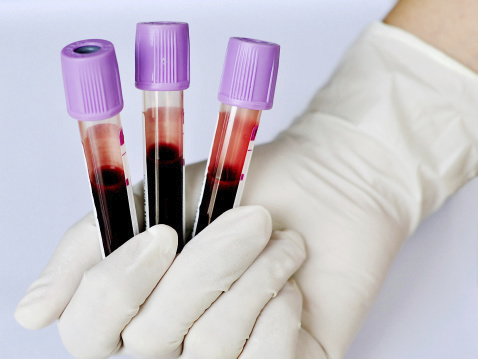 Rozdělovník: Originál: Manažer kvality Kopie č.:	Pracoviště klinické biochemiePracoviště klinické mikrobiologiePracoviště hematologie a transfuzní službyWebové rozhraní Nemocnice TGM Hodonín p.o.(https://www.nemho.cz/oddeleni-laboratorni-mediciny-olm)1. ÚVODVážené kolegyně, vážení kolegové,předkládáme Vám ve formě Laboratorní příručky nabídku našich služeb, které poskytujeme   v rámci Nemocnice TGM Hodonín, p.o. Kromě přehledu všech vyšetření zde najdete také informace z preanalytické, analytické i postanalytické fáze, které jsou potřebné k docílení správného výsledku analýzy a jeho vyhodnocení v diagnostickém procesu.Oddělení laboratorní medicíny (OLM) je součástí Nemocnice TGM Hodonín, p.o. Naše laboratoře tvoří komplex Oddělení laboratorní medicíny OLM sestávající ze tří pracovišť, a to Hematologie a transfuzní služby, Klinické biochemie a Klinické mikrobiologie. Dále OLM disponuje odběrovou místností a centrálním příjmem materiálu. 2. IDENTIFIKACE A UMÍSTĚNÍ PRACOVIŠŤ OLM2.1. Základní informace a kontaktyOddělení laboratorní medicíny je součástí Nemocnice TGM Hodonín, p.o. disponující právní subjektivitou:Název zdravotnického zařízení:	Nemocnice TGM Hodonín, příspěvková organizace Právní forma:				příspěvková organizaceIČ:					002 26 637Sídlo:					Purkyňova 2731/11, 695 01 Hodonín		Název oddělení:			 Oddělení laboratorní medicínyUmístění laboratoří:Web:	www.nemho.czKontakty:2.2. Organizační rozčlenění LOLMLaboratoře Oddělení laboratorní medicíny zajišťují nepřetržitý laboratorní provoz s přesně definovaným spektrem akutních, rutinních a specializovaných vyšetření. Organizačně je LOLM rozčleněn na jednotlivé odborné úseky a pracoviště, které zajišťují kompletní nabídku spektra služeb LOLM:Odběrová místnostCentrální příjem vzorkůPracoviště klinické biochemie (PKB)Pracoviště klinické mikrobiologie (PKM)Pracoviště hematologie a transfuzní služba (PHaTS)Svoz vzorků biologického materiálu od externích lékařů zajišťuje pro celé OLM      Dopravní zdravotní služba Nemocnice TGM Hodonín p.o ve spolupráci s PKM 2.3. Spektrum nabízených služebLaboratoře Oddělení laboratorní medicíny používají diagnostické soupravy a analytickou techniku špičkových výrobců. Jsou vybaveny moderními biochemickými, imunochemickými, hematologickými a koagulačními analyzátory s přímým napojením na PC laboratorního informačního systému a veškerou další moderní přístrojovou technikou potřebnou pro kvalitní provedení daného spektra vyšetření.Úroveň práce, přesnost a správnost vyšetřovacích metod je sledována pomocí vnitřní kontroly kvality a v kontrolních cyklech externí kontroly kvality.Data laboratoří z komplexního laboratorního informačního systému (LIS) jsou dostupná nejen pro všechny uživatele nemocničního informačního systému (NIS), ale elektronicky i pro řadu privátních ambulancí.V roce 2008 byl zaveden systém managementu kvality dle normy 15189:2013 a Oddělení laboratorní medicíny získalo označení Laboratoře oddělení laboratorní medicíny (LOLM). V pravidelných intervalech jsou LOLM vystaveny dozorovým návštěvám a reakreditaci ze strany ČIA (Český institut pro akreditaci, o.p.s.). Pracoviště hematologie a TS je současně pod dohledem SÚKL (Státní ústav pro kontrolu léčiv).  2.3.1. Pracoviště klinické biochemiezákladní vyšetření krve, moči, mozkomíšního moku, stolice a jiného biologického materiálu s použitím řady biochemických, imunochemických a mikroskopických metodspecializované vyšetření (nádorové markery, kardiální markery, kostní markery,vyšetření štítné žlázy, ELFO proteinů, imunofixace, metabolity drog v moči atd.)funkční testy: orální glukózový toleranční test (oGTT), těhotenský oGTTvýpočty: clearence kreatininu, PCR, ACR, ethanol v krvikonzultační služby v oblasti klinické biochemie  2.3.2. Pracoviště klinické mikrobiologiezákladní a speciální bakteriologická vyšetření (mikroskopie, kultivace a identifikace bakterií, stanovení citlivosti na antibiotika)základní sérologická vyšetření (přímý průkaz antigenů vybraných agens a průkaz specifických protilátek) základní a speciální mykologická vyšetření (mikroskopie, kultivace, identifikace mykotických agens, stanovení citlivosti na antimykotika, včetně vyšetření na dermatofyta a vláknité houbyparazitologická vyšetření (identifikace střevních parazitů, lepex)rychlé testy na průkaz antigenů bakterií a virůPCR vyšetření konzultační činnost v oblasti lékařské mikrobiologie 2.3.3. Pracoviště hematologie a transfuzní služba     základní hematologická vyšetření krve a tělních tekutin (likvor, výpotek, punktát)základní a specializovaná hemokoagulační vyšetřenízákladní a specializovaná imunohematologická vyšetření, zkoušky kompatibilityvýroba, skladování a výdej transfuzních přípravkůodběr a hodnocení nátěrů kostní dřeně a periferní krveevidence a odběry dárců krveprovozujeme hematologickou ambulanci, poskytujeme konzultační služby v oblasti      hematotologie a transfuziologieSpektrum vyšetřovacích metod se upravuje dle požadavků klinických oborů, poznatků vyplývajících z úrovně vědeckého poznání a požadavku kliniků.  Dále nabízíme: odběry žilní krve (odběrová místnost)analýzy jsou prováděny nejen pro pacienty ze všech oddělení nemocnice, ale i pro pacienty ordinací praktických a odborných lékařů v okolívyšetření pro samoplátcevyšetření pro veterinární účely v případě, že laboratoře sami neprovádí požadované vyšetření nebo z důvodu konfirmace, zajistí přepravu a vyšetření vzorků u smluvních laboratoří, s nimiž je tento způsob spolupráce předem dohodnut související logistické služby spojené s laboratorním vyšetřováním (odběry materiálu, transport materiálu a žádanek o vyšetření včetně svozu materiálu ze spádové oblasti, zabezpečení transportu do jiných laboratoří a dále nákup, skladování a výdej pomůcek pro odběr biologického materiálu)pro externí lékaře, kteří mají s Nemocnicí TGM Hodonín p.o. podepsanou smlouvu o svozu odpadů, je tato služba zajištěna prostřednictvím Dopravní zdravotní služby NTGM  3. CENTRÁLNÍ PŘÍJEM VZORKŮ NEMOCNICE TGM HODONÍN p.o.Centrální příjem vzorků (CPV) je součástí Pracoviště klinické mikrobiologie. Shromažďují se zde vzorky k rutinnímu vyšetření odebrané v Odběrové laboratoři pro žilní odběry LOLM, na odděleních a v ambulancích NTGM a vzorky od externích lékařů.Vzorky jsou sbírány ze všech oddělení NTGM Hodonín, z odběrové místnosti určenými pracovníky v pravidelných časových intervalech.Dopravu vzorků od externích lékařů zajišťuje Dopravní zdravotní služba NTGM tzv. svoz. Intervaly svozu jsou stanoveny tak, aby nebyla překročena maximální doba transportu.Svoz klinického materiálu od externích lékařů probíhá na třech svozových trasách, aby byla dodržena maximální doba přepravy – 2 hod. Během transportu pečlivě sledovány a dodržoványteplotní podmínky pro přepravu primárních vzorků:15 – 25°C pro vzorky k biochemickému (krev, moč), hematologickému vyšetření a výtěry, stěry ke kultivačnímu vyšetření5 – 10°C pro vzorky k sérologickému vyšetření (krev), moč a další tekuté materiály   	 ke kultivaciVzorky k rutinnímu zpracování na CPV jsou kontrolovány, roztříděny a roznášeny pravidelným snosem na jednotlivé pracoviště OLM.Vzorky v režimu STATIM jsou doručeny přímo na jednotlivá pracoviště OLM a neprocházejí CPV. CPV zajišťuje realizaci vyšetření, která se neprovádí v našich laboratořích a organizuje svoz materiálu do smluvních laboratoří.4. ODBĚROVÁ MÍSTNOST NEMOCNICE TGM HODONÍN p.o.Pro odběry interních i externích ambulancí funguje odběrová místnost naší nemocnice.Odběrová místnost je vybavena bezbariérovým přístupem a řízeným – lístečkovým – systémem, který má možnost volby přednostního odběru pro pacienty se žádankou na orální glukózový toleranční test oGTT. Dle aktuální situace sestra může korigovat pořadí pacientů. Prostředí odběrové místnosti odpovídá charakteru práce. Místnost je vybavena počítačem s napojením na NIS a pomůckami /zdravotnickým spotřebním materiálem/ nutným k odběru žilní krve, stolkem na odběrový materiál, umyvadlem, výlevkou a klimatizací. Je k dispozici odběrové polohovací křeslo i lehátko pro případ nevolnosti pacienta. Během odběru vzorku je pacientovi zajištěno soukromí /vstup do laboratoře k odběru jednotlivě/. Při odběru biologického materiálu se řídíme Vyhláškou MZ ČR 306/2012 § 5 v platném znění a Doporučením laboratorní sekce České hematologické společnosti ČLS JEP „Preanalytika v hematologické laboratoři“. Odběr krve: patří mezi základní vyšetření prováděné na všech odděleních.Odebírá se:srážlivá krev                   krev s protisrážlivým prostředkem krev pro vyšetření glykémie se stabilizátorem glukózyV odběrové místnosti zajišťujeme taky sběr jiného biologického materiálu od pacientů.4.1. Používaný odběrový systémLaboratoře OLM nabízejí spolupracujícím externím lékařům zdarma odběrové pomůcky, odběrový materiál i žádanky.Při odběrech žilní krve v laboratoři je používám uzavřený systém Sarstedt, který umožňuje bezpečný odběr jak pístem, tak i vakuem. Pokud nelze použít uzavřený odběrový systém (např. u malých dětí nebo v případě špatného žilního systému), je použit otevřený odběrový systém firmy DispoLab. Žilní krev je v tomto případě nabrána injekční stříkačkou a přenesena do potřebné zkumavky. 4.2. Pokyny k odběru biologického materiálu4.2.1. Příprava pacienta před vyšetřením4.2.2. Stručné pokyny k odběru vzorkůOdběr krve se má provádět vsedě (v určitých případech vleže) po dezinfekci kůže v místě vpichu. Používají se dezinfekční prostředky dle platného dezinfekčního řádu nemocnice. 4.2.3. Doporučené pořadí odběrů z jednoho vpichuZachovat správné pořadí zkumavek při odběru krve je důležité pro stabilitu vzorku v rámci jednotlivých laboratorních vyšetření:Odběr sedimentace erytrocytů, hemokulturyKoagulační vyšetření – zkumavka s obsahem citrátu sodného, s nutností dodržení přesného objemu odebraného vzorku tak, aby byl zachován poměr citrátu a krve 1:9Biochemická a serologická vyšetření- vyšetření ze séraBiochemické vyšetření-zkumavka s heparinemKrevní obraz  -  zkumavka s protisrážlivým roztokem K3EDTAGlukóza a laktát - zkumavky s fluoridem sodným či oxalátem draselným 4.2.4. Pokyny pro odběr biologického materiálu4.2.5. Hlavní chyby při odběrech žilní krve4.2.5.1. Chyby při přípravě nemocnéhopacient nebyl nalačno, požité tuky způsobí přítomnost chylomiker v séru, rovněž se zvýší koncentrace glukózy v době odběru nebo těsně před odběrem dostal pacient infuzi obsahující měřený analyt či zředění krve aplikovanou infúzi s následným zkreslením výsledků laboratorních testůodběr nebyl proveden ráno, během dne řada biochemických hodnot kolísá odběr byl proveden po mimořádné fyzické zátěžinemocný před odběrem dlouho nepil, výsledky mohou být ovlivněny dehydratací4.2.5.2. Chyby způsobené nesprávným použitím turniketu při odběruDlouhodobé stažení paže nebo nadměrné cvičení („pumpování“) se zataženou paží před odběrem vede ke změnám poměrů tělesných tekutin v zatažené paži, nevhodné aktivaci hemostázy (uvolňují se aktivátory fibrinoýzy, mohou být falešně zvýšené hodnoty D-dimerů) a ovlivňuje koncentraci draslíku nebo proteinů. 4.2.5.3. Chyby vedoucí k hemolýze vzorkuHemolýza vadí většině biochemických vyšetření - řada látek přejde z erytrocytů do séra či plazmy nebo zbarvení často interferuje s vyšetřovacím postupem. Hemolýzu způsobí: znečištění jehly nebo pokožky stopami ještě tekutého dezinfekčního roztoku použití příliš úzké jehly, kterou se krev násilně nasává krev se nechala stékat po povrchu kůže a pak se chytala do zkumavky prudké třepání krve ve zkumavce (i při nešetrném transportu krve ihned po odběru) uskladnění plné krve v lednici zamrazení vzorkuprodloužení doby mezi odběrem a dodáním do laboratoře použití nesprávné koncentrace protisrážlivého činidla 4.2.5.4. Chyby při adjustaci, skladování a transportupoužily se nevhodné zkumavky (např. pro odběr Fe vadí heparin) či nevhodný odběrnapř. odběr krve z žilní kanyly, která přišla do styku s heparinem ke stanovení antikoagulačních faktorůpoužilo se nesprávné protisrážlivé činidlo nebo jeho nesprávný poměr k plné krvi zkumavky s materiálem nebyly dostatečně označeny zkumavky s materiálem byly potřísněny krví uplynula dlouhá doba mezi odběrem a oddělením krevního koláče od séra nebo plazmy (řada látek – kalium, enzymy přešly z krvinek do séra) krev byla vystavena teplu, přímému slunečnímu svitu 4.2.6. Množství vzorku (objem primárních vzorků)Při odběru do zkumavek s aditivy je nutné dodržet správný poměr mezi množstvím odebrané krve a aditiva (např. protisrážlivého činidla). U vakuových systémů je tento poměr dodržen, v ostatních případech je výrobcem na zkumavce označena ryska, po kterou má být zkumavka naplněna. Doporučené množství plné krve nebo moče při primárním odběru dle jednotlivých pracovišť: 4.2.6.1. Pracoviště klinické biochemiePokud nebylo možno odebrat dostatečné množství materiálu, provede laboratoř maximální možný počet požadovaných vyšetření po domluvě s lékařem. O neprovedených vyšetřeních je lékař informován ve výsledkové zprávě poznámkou „málo mat.“ u konkrétního vyšetření4.2.6.2. Pracoviště klinické mikrobiologie4.2.6.3. Pracoviště hematologie a transfuzní služba4.2.7. Nezbytné operace se vzorkem, stabilita (speciální upozornění)Odběr primárních vzorků se provádí do předem označené odběrové zkumavky jménem, příjmením a rodným číslem pacienta (číslem pojištěnce). V případě odběru materiálu v rámci Nemocnice TGM Hodonín zkumavka je vybavena strich kódem, který nese všechny nezbytné informace ke zpracování přes NIS (nemocniční informační systém). Pokud zkumavka obsahuje aditiva, odebraný vzorek se promíchá (netřepat!!) a nechá se stát ve stojánku při pokojové teplotě (cca 18 - 25°C) vychladnout 10 – 30 min. Ne však na místě s přímým slunečním zářením. Poté jsou vzorky transportovány do laboratoře.  V urgentních případech zkumavka s materiálem odeslána do laboratoře ihned po odběru.dobře uzavřené zkumavky se vzorky jsou po odběru uchovávány ve svislé poloze ve stojánku při pokojové teplotě až do doby, kdy jsou transportovány na Centrální příjem vzorků (řežím rutina) či jednotlivá pracoviště LOLM (režim statim)v případě, že si vzorek bude do laboratoře transportovat pacient, je transport proveden vespeciálním pytlíku s označením biohazard, který dodává laboratoř. Pytlík je tvořen dvěma odděleními. Do prvního – uzavíratelného se vloží odebraná zkumavka a do druhého vyplněná žádanka Doba transportu primárních vzorků donáškou v rámci nemocnice, či svozem z externích ambulancí nesmí trvat déle než 2 hodiny. Teplotní podmínky pro přepravu primárních vzorků:15 – 25 °C pro vzorky k biochemickému (krev, moč), hematologickému vyšetření a výtěry, stěry ke kultivačnímu vyšetření5 – 10 °C pro vzorky k sérologickému vyšetření (krev), moč a další tekuté materiály ke kultivaciU citlivých analýz je nutné dodržet maximální časy stability vzorku. Stabilitou vzorku rozumíme maximální dobu od odběru primárního vzorku do jeho vyšetření, po kterou lze očekávat relevantní výsledek. Při plánování času odběru pacienta je nutné počítat s rezervou pro dopravu a příjem příp. zpracování vzorku v laboratoři.Odběr vzorků s krátkou stabilitou je třeba plánovat na dobu před plánovaným vyzvednutím pracovníkem svozové služby.Stabilita vzorku s maximální dobou možného zpracování od doby odběru:Pracoviště klinické biochemie Pracoviště hematologie a transfuzní služba4.2.8. Hodnocení sérových indexů – Pracoviště klinické biochemie	K posouzení kvality séra probíhá u každého vzorku měření sérových indexů. Sérové indexy jsou měřeny jako koncentrace hemoglobinu v mg/dl (hemolýza), koncentrace bilirubinu v mg/dl (ikterita) a koncentrace intralipidu v mg/dl (chylóza). Slouží pro monitorování stupně možné interference, která může nepříznivě ovlivnit výsledek měření.Analytické metody mají definovány meze, po jejichž překročení je vydán výsledek s poznámkou Hemolýza, Ikterita, Chylozita nebo v případě významné interferenci a překročení vyššího stupně indexu není vydán výsledek analýzy a místo výsledku je uveden text s popisem překročeného indexu (hemolýza, ikterita, chylozita).Nevydaný výsledek může klinické oddělení získat na základě telefonického dotazu či může být uvolněn v individuálním případě lékařem, VŠ analytikem při výstupní kontrole.4.2.9. Základní informace k bezpečnosti při práci s biologickým materiálemObecné zásady strategie bezpečnosti práce s biologickým materiálem se řídí platnou vyhláškou č. 306/2012 Sb. o podmínkách předcházení vzniku a šíření infekčních onemocnění a o hygienických požadavcích na provoz zdravotnických zařízení a ústavů sociální péče. Na základě této vyhlášky byly stanoveny zásady pro bezpečnost práce s biologickým materiálem. Při odběru biologického materiálu a jeho vyšetření se postupuje podle těchto hygienických zásad:každý vzorek biologického materiálu je nutné považovat za potenciálně infekčnížádanky ani vnější strana zkumavky nesmí být kontaminovány biologickým materiálem –toto je důvodem k odmítnutí vzorkuodběry biologického materiálu ve zdravotnickém zařízení lze provádět pouze vpříjmové/odběrové místnosti, která splňuje hygienické požadavky pro odběr biologickéhomateriáluk odběru se používají pouze sterilní nástroje, pomůcky a jednorázové rukavicevzorky od pacientů s přenosným virovým onemocněním či infekcí spojenou se zdravotnípéčí (nozokomiální infekce) mají být viditelně označenyvzorky jsou přepravovány v uzavřených zkumavkách, které jsou vloženy do stojánku,plastového sáčku nebo přepravního kontejneru tak, aby během přepravy vzorku dolaboratoře nemohlo dojít k rozlití, potřísnění biologickým materiálem nebo jinémuznehodnocení vzorku.Laboratoře LOLM a všechny spolupracující subjekty jsou povinny tyto pokyny uplatňovat v plném rozsahu.5. ŽÁDANKA NA VYŠETŘENÍ (požadavkové listy)Kliničtí pracovníci zodpovídají za správné vyplnění žádanky a označení primárních vzorků štítky pro identifikaci pacienta. Pro požadavky na vyšetření v našich laboratořích doporučujeme použít „Žádanku o laboratorní vyšetření“. Žádanka je ke stáhnutí na www.nemho.cz.  Lze též použít „Poukaz na vyšetření/ošetření typu K 06“ VZP.Dodaná žádanka je považována za smlouvu mezi lékařem, či pacientem samoplátcem a laboratoří.5.1. Správné vyplnění žádankypříjmení, jméno, popřípadě titul pacienta / pojištěncerodné číslo, datum narození a pohlaví pacientakód pojišťovny pacienta/pojištěnceminimálně základní diagnózaidentifikace žadatele - razítko ordinace a podpis lékařerazítko musí obsahovat údaje: ústav, oddělení, jméno lékaře, IČP, odbornostbydliště pacientadatum a čas odběruidentifikace osoby, která provedla odběrdruh primárního vzorkuvyberte požadovaná vyšetřeníúdaje nutné k provedení daného vyšetření včetně výpočtu, např. hmotnost a výška pacienta, množství močev případě, že požadujete provést vyšetření jako statimové, vyznačte toto na žádance slovem STATIMu požadavku „jiné“ v dolní části žádanky specifikujte požadovanou metodu či materiálu požadavku na vyšetření protrombinového testu vyznačte, zda pacient užívá antikoagulancia, pokud ano, uveďte jeho názevpro imunohematologické vyšetření lze použít „Transfuzní záznam“ a „Poukaz na        vyšetření/ošetření typu K 06“ VZP.nemocniční oddělení včetně ambulancí současně zadává a odesílá své požadavky prostřednictvím NIS, a to v režimu RUTINA nebo STATIM5.2. Ústní (telefonické) požadavky na vyšetřeníV případě telefonického požadavku klinika o doplnění dalšího vyšetření, u již dodaného primárního vzorku, může laboratoř požadavek akceptovat v případě, že primární vzorek je ještě v laboratoři k dispozici v dostatečném množství pro žádané vyšetření a s ohledem na stabilitu je vhodný (viz 4.2.7.). Nezbytné operace se vzorkem, stabilita (speciální upozornění). Při nedostatečném množství zbývajícího materiálu, či po uplynutí daného časového intervalu vyšetření nelze provést a je nutný odběr nového vzorku. Požadavky jsou elektronicky evidované jako komentář k žádance s příznakem doordinace „D“. Obsahují jméno objednávajícího, výčet objednaných metod, datum, čas a jméno laboratorního pracovníka.Vždy je požadováno okamžité dodání žádanky (písemné – u externích kliniků, elektronické i písemné u nemocničních kliniků). 5.3. Požadavek na vyšetření v režimu STATIM       Urgentní vyšetření jsou určena pro závažné stavy a akutní změny stavu nemocných, kdy výsledky mohou rozhodujícím způsobem ovlivnit péči o nemocné. Žádanka pro akutně prováděná vyšetření musí být zřetelně označena slovem STATIM. Vzorek ihned dopravit na příslušné pracoviště a předat do rukou laboranta. V pohotovostní době předem avizovat vyšetření telefonicky.Vzorky na vyšetření STATIM mají přednost před všemi ostatními vzorky.  Výsledky mají být dostupné maximálně do 60 min od příjmu do laboratoře. Přehled akutních (statimových) vyšetření dle jednotlivých pracovišť:5.4. Zasílání do smluvních laboratoříPokud požadované vyšetření neprovádíme, zajistíme je u svých smluvních partnerů, v tomto případě doporučujeme použít laboratorní žádanky těchto smluvních laboratoří nebo rovněž zvolit „Poukaz na vyšetření/ošetření K 06“ VZP a uveďte, pro kterou partnerskou laboratoř je vyšetření určeno.  Sběr, preanalytické zpracování, třídění a transport vzorků na pracoviště smluvních laboratoří dle nastavených smluvních podmínek a distribuci výsledků zajišťuje CPV a jednotlivá pracoviště LOLM. 6. DŮVODY PRO ODMÍTNUTÍ BIOLOGICKÉHO MATERIÁLU NEBO ŽÁDANKYpokud na žádance chybí nebo jsou nečitelné všechny nutné identifikační údaje opacientovi a ošetřujícím lékaři a není možné je po dotazu (ordinace/pacient) doplnitžádanka/zkumavka je znečištěna biologickým materiálemzkumavka s nedostatečnou identifikací pacienta (jméno, příjmení, rodné číslo)neoznačený biologický materiálneshoda mezi údaji na štítku biologického vzorku a údaji na žádancenedostatečné množství primárního vzorkunevhodná kvalita primárního vzorkubiologický materiál bez žádankyV případě, že laboratoř nemůže provést požadované analýzy z některého výše uvedeného důvodu, či z důvodů hemolýzy, chylozity krevního séra, uvědomí telefonicky pracoviště, které požadavky posílá. Do výsledkového listu stručně popíše důvod, pro který analýzy nebylo možné provést.7. POŽADAVKY NA PACIENTŮV SOUHLASPři odběru žilní krve se informovaný souhlas nevyžaduje. Pokud se pacient dostaví do odběrové laboratoře se žádankou a dobrovolně se podrobí odběru, považujeme toto jednání za souhlas.Informovaný souhlas s poskytnutím zdravotního výkonu vyžadujeme pouze u provádění orálního glukózového tolerančního testu (OGTT), který vyplníte v odběrové laboratoři. K tomuto účelu slouží F č. 36/S Informovaný souhlas s orálním glukózovým tolerančním testem (oGTT).8. VYDÁVÁNÍ VÝSLEDKŮ A KOMUNIKACE S LABORATOŘEMI8.1. Uvolňování výsledků do LISPo provedení analýz a laboratorních vyšetřovacích metod provede laborantka laboratorní kontrolu a uvolní předběžné výsledky do LIS. V tomto okamžiku má ošetřující lékař možnost nahlédnout do předběžných výsledků, které jsou následně schvalovány lékařskou kontrolou, při které VŠ pracovníci zodpovědní za schvalování výsledků uvolní definitivní výsledky pro tisk a archivaci.8.2. Hlášení výsledků v kritických intervalechNa výrazně patologické výsledky upozorňujeme telefonicky všechna klinická pracoviště včetně externích, bez ohledu na to, zda bylo vyšetření provedeno ve statimovém nebo rutinním režimu podle dále uvedených tabulek. Zápis hlášení provádíme v LIS.Hlásíme taky nepravděpodobné výsledky a výrazně odlišující se od předchozích hodnot.  8.2.1. Pracoviště klinické biochemie    8.2.2. Pracoviště klinické mikrobiologieVŠ pracovník automaticky hlásí ošetřujícímu lékaři nebo sestře nález pozitivní hemokultury a mikroskopické vyšetření likvoru.U dalších vážných zdravotních stavů dochází k žádostem o sdělení předběžného výsledku vyšetření. Tyto výsledky hlásí pouze VŠ pracovník formou konzultace. Informuje ošetřujícího lékaře o stavu vyšetření a dalším postupu. Takto nahlášený předběžný výsledek se opět zaznamená do LIS.8.2.3. Pracoviště hematologie a transfuzní služba8.3. Vydávání a distribuce výsledkůVšechny výsledky jsou elektronickou formou odesílány na jednotlivá oddělení nemocnice, případně jednotlivým ambulantním lékařům a specialistům, kteří projeví o tuto formu vydávání výsledků zájem. Za standardní způsob předávání zprávy se považuje předávání výsledků v tištěné formě prostřednictvím Centrálního příjmu vzorků. Výsledkové zprávy na CPV jsou uloženy do uzamykatelných skříněk, ke kterým mají přístup pouze pověření pracovníci jednotlivých pracovišť nemocnice. Ambulantním specialistům a praktickým lékařům jsou výsledky v papírové podobě odesílány svozem, příp. poštou.8.3.1. Vydávání výsledků přímo pacientůmPři žádosti o osobní vyzvednutí výsledku je pacient požádán o předložení dokladu totožnosti, následně je mu výsledek vydán. Každá laboratoř vede záznamy o osobním předávání výsledků.8.3.2. Sdělení výsledků telefonickyTelefonicky jsou sdělovány výsledky pouze ordinujícímu lékaři. Jsou požadovány identifikační znaky pacienta podle žádanky. Lékař nahlásí rodné číslo pacienta, jméno a diagnózu, jakou uvedl na žádanku. Ve výjimečných případech může požadující lékař uvést na žádanku kód, který sdělí pacientovi a ten se takto telefonicky o výsledek přihlásí (po sdělení uvedeného kódu a osobních údajů). Telefonicky se výsledky pacientům ani jejich zákonným zástupcům nesdělují.8.4. Intervaly od dodání vzorku do vydání výsledkuDobou odezvy (TAT) se rozumí interval mezi dodáním vzorku do laboratoře a vydáním výsledku požadujícímu poskytovateli zdravotní péče. Intervaly se liší podle druhu požadavku – zda se jedná o rutinní nebo speciální požadavky.Prostřednictvím laboratorního informačního systému laboratoř eviduje čas odběru, čas přijetí každého vzorku, čas lékařské kontroly výsledků a čas tisku (je vytištěn na každém výsledkovém listu).V případě poruchy analyzátorů nebo jiné technické závadě znemožňující dodržet maximální dobu odezvy jsou o tomto stavu telefonicky informováni ordinující lékaři a to jak v nemocnici, tak v terénu. Je s nimi dohodnut předpokládaný den vyšetření nebo je po dohodě materiál odeslán do spolupracujících laboratoří.8.4.1. Pracoviště klinické biochemieVýsledky vyšetření v režimu STATIM jsou dostupné denně do 1 hod., v režimu RUTINA denně do 4 hod., max do 24 hod. Jen u vybraných vyšetření dostupnost výsledků je omezena a uvedena u každého analytů individuálně viz kapitola 11.8.4.2. Pracoviště klinické mikrobiologieMikrobiologické (kultivační) výsledkyVýsledky kultivačních vyšetření moče jsou lékaři obvykle odesílány druhý den po dodání materiálu k vyšetření, pokud se nejedná o patogenní nález. Jestliže je třeba provést další doplňující vyšetření (stanovení citlivosti, dourčení bakterie apod.) je výsledek obvykle za 48 hodin.Výsledek vyšetření ostatního klinického materiálu (např. výtěry z ucha, krku, nosu, oka, ran, dále hnis, stolice apod.) vyžadují delší kultivaci. První výsledek (negativní – bez průkazu mikroorganismů) může být odeslán ošetřujícímu lékaři nejdříve za 48 hodin.Sérologické a PCR výsledkyDodání výsledků se liší v závislosti od typu vyšetření a jsou uvedeny jednotlivě u každého vyšetření viz kapitola 12.3 a 12.48.4.3. Pracoviště hematologie a transfuzní službaRutinní vyšetření se zpracovávají průběžně, výsledky jsou k dispozici do dvou hodin od doručení do laboratoře, maximálně do 24 hodin.Statimové vzorky jsou k dispozici do jedné hodiny, maximálně do dvou hodin od doručení do laboratoře. Pokud statimový vzorek KO, KO+DIF obsahuje současně manuální diferenciální rozpočet leukocytů, nebo je nutno nátěr doplnit na základě výsledků měření KO, jsou do 2 hod k dispozici pouze výsledky, které nejsou určeny k mikroskopickému ověření.Vitální indikace se zpracovává okamžitě, dle charakteru vyšetření, výsledky jsou k dispozici zpravidla do 30 minut.Časové odezvy pro jednotlivá laboratorní vyšetření jsou uvedeny v kapitole 13.8.5. Dostupnost odborných konzultacíOdborní pracovníci LOLM poskytují na základě laboratorních výsledků klinické a epidemiologické interpretace nálezů a konzultace léčebných postupů, a to buď formou telefonickou, nebo písemnou. Kontakty naleznete v úvodním přehledu jednotlivých pracovišť.8.6. Postup pro vyřizování stížností             Laboratoře evidují a neprodleně řeší všechny stížnosti nebo jiné zpětné vazby od klinických pracovníků, pacientů, personálu laboratoře nebo jiných stran, ať již podané písemně (ve formě listinné/elektronické) nebo ústní. Za řešení stížností odpovídá vedoucí jednotlivých pracovišť LOLM, který o přijímané stížnosti provede záznam.Záznam obsahuje:datum přijetí stížnostiidentifikace stěžovatele a kontakt (podpis)předmět stížnostikdo stížnost přijal (podpis)kdo stížnost vyřizuje (vedoucí laboratoře-podpis)způsob vyřízenídatum ukončení vyřízení stížnostiVedoucí pracovník informuje o výsledku šetření ostatní pracovníky laboratoře. Všichni pracovníci laboratoře jsou povinni bez odkladu poskytnout veškeré informace, popř. dokumenty, potřebné k důkladnému prošetření všech stěžovaných skutečností.Jakoukoliv stížnost je vedoucí pracovník povinen vyřídit do 30 dnů od data oznámení.Záznamy o stížnostech, připomínkách i záznamy o jejich řešení jsou archivovány po dobu 5 let. Z každé oprávněné stížnosti vyvodí vedoucí pracovník odpovídající opatření.9. SAMOPLÁTCI               Naše služby poskytujeme jak samoplátcům, tak i klientům veterinárních ambulancí. Cena vyšetření je dána dle bodové hodnoty vyšetření v platném Seznamu výkonů.10. ZÁSADY LABORATOŘE NA OCHRANU OSOBNÍCH INFORMACÍOchrana informací o pacientovi je zajištěna při všech způsobech získávání, shromažďování a uchovávání informací. Laboratoře shromažďují pouze informace nutné ke správné identifikaci pacienta, které umožní provedení požadovaných laboratorních vyšetření a jejich následné úhrady zdravotními pojišťovnami. Pacient má právo očekávat, že veškeré zprávy a záznamy týkající se vyšetření jsou považovány za důvěrné.11. KLINICKÁ BIOCHEMIE11.1. Vyšetření prováděná v krevním séruS-Albumin							Materiál: krevSystém: sérumKomponenta: albuminKlinický význam: albumin je hlavní protein krevní plazmy,syntetizován je v játrech. Z klinického hlediska je významný pokles koncentrace. Příčinou může být pokles syntézy (těžké poškození jater, proteinová malnutrice), zvýšený katabolismus (akutní stavy), zvýšené ztráty (močí, kůží, stolicí), změna distribuce v tělních tekutinách a hyperhydratace. Příčinou hyperalbuminemie bývá dehydratace. Odběr do: plast bez úpravy nebo plast s aktivátorem sráženíMnožství: 2 mlStabilita: 30 dnů při 2-8 °CDostupnost: rutina denně, statim 24 hodinOdezva rutina: v den doručení, max. do 24 hodin             statim: do 1 hodinyReferenční meze: 34-50 g/lPoznámka: zabraňte hemolýze, lipemie zkresluje výsledkyS-ALP                                                 Materiál: krevSystém: sérumKomponenta: alkalická fosfatázaKlinický význam: ALP je membránově vázaný enzym, katalyzující hydrolytické štěpení esterů kyseliny fosforečné při alkalickém pH. Mezi tři hlavní izoenzymy patří placentární, střevní a tkáňově nespecifická ALP, zahrnující izoformy jaterní, kostní a ledvinnou. Stanovení aktivity v séru se využívá hlavně k posouzení kostních a hepatobiliárních onemocnění (nárůst při cholestáze a metastázech do játer). Odběr do: plast bez úpravy nebo plast s aktivátorem srážení, odebírat nalačnoMnožství: 2 mlStabilita: 3 dny při 2-8 °CDostupnost: rutina denně, statim 24 hodinOdezva rutina: v den doručení, max. 24 hodin             statim: do 1 hodinyReferenční meze: do 5 týdnů: 		1,20 - 6,30 µkat/l                             5 týdnů – 1 rok:  		1,40 - 8,00 µkat/l                             1 rok – 10 roků: 		1,12 - 6,20 µkat/l                             10 roků – 15 roků:		1,35 - 7,50 µkat/l                             jinak:   			0,66 - 2,20 µkat/lS-ALT                Materiál: krevSystém: sérumKomponenta: alaninaminotransferázaKlinický význam: ALT je cytoplazmatický enzym, stanovení aktivity ALT v séru se využívá převážně k posouzení poškození jater. Odběr do: plast bez úpravy nebo plast s aktivátorem sráženíMnožství: 2 mlStabilita: 5 dní při 2-8 °CDostupnost: rutina denně, statim 24 hodinOdezva rutina: v den doručení, max. 24 hodin             statim: do 1 hodinyReferenční meze: 0,12 – 0,67 µkat/l		     Poznámka: před odběrem je nutno vynechat svalovou námahu, zabraňte hemolýzeS-alfa-AmylázaMateriál: krevSystém: sérumKomponenta: alfa-amylázaKlinický význam: amyláza je trávicí enzym produkovaný slinnými žlázami a pankreatem při trávení sacharidů potravy.  Zvýšenou aktivitu v séru nacházíme při onemocnění žláz, které tento enzym produkují  /používán k diagnostice pankreatitidy, parotitidy a t.d./ nebo při snížené schopnosti ledvin alfa-amylázu vylučovat. Odběr do: plast bez úpravy nebo plast s aktivátorem sráženíMnožství: 2mlStabilita: 8 týdnů při 2-8 °CDostupnost: rutina denně, statim 24 hodinOdezva rutina: v den doručení, max. 24 hod.             statim: do 1 hodinyReferenční meze: 0,5 – 1,97 µkat/lPoznámka: zabraňte hemolýzeS-ASLOMateriál: krevSystém: sérumKomponenta: ASLO- protilátky k streptolyzinu OKlinický význam: Průkaz protilátek proti streptolysinu O, tvořenému beta hemolytickými streptokoky skupiny A, C a G. Protilátky se tvoří po infekci Streptokokem pneumoniae. Slouží k diagnostice infekce a jejích sterilních následků. Odběr do: plast bez úpravy nebo plast s aktivátorem sráženíMnožství: 2mlStabilita: 8 dnů při 2-8 °CDostupnost: rutina denně, po-páOdezva rutina: v den doručení, max. 24 hod.Referenční meze:  0 – 200 IU/mlS-ASTMateriál: krevSystém: sérumKomponenta: aspartátaminotransferáza
Klinický význam: AST je buněčný enzym obsažen v myokardu, kosterním svalu a hepatocytech. Stanovení katalytické aktivity AST v séru se využívá hlavně k posouzení onemocnění jater, enzym nemá žádný význam pro diagnostiku poruch myokardu. Odběr do: plast bez úpravy nebo plast s aktivátorem sráženíMnožství: 2 mlStabilita: 7 dní při 2-8 °CDostupnost: rutina denně, statim 24 hodOdezva rutina: v den doručení, max. 24 hod.             statim: do 1 hodinyReferenční meze: 0,21 – 0,67 µkat/lPoznámka: svalová námaha před odběrem je nevhodná, zabraňte hemolýze a trombolýzeACIDOBAZICKÁ ROVNOVÁHA  Materiál: arteriální krevSystém: krevOdběr do: stříkačka propláchnutá heparinem, odběr bez vzduchových bublin, po odběru                         uzavřete zátkou, promíchejte, doručte ihned ke zpracování do laboratořeMnožství: 2 mlMateriál: kapilární krevSystém: krevOdběr do: z ušního lalůčku event. z prstu do heparinizované kapiláry 140  mikrolitrů s pilinou                      a uzávěrem. Uzavřete, dobře promíchejte a doručte ihned ke zpracování do                    laboratoře. Nebo arteriální odběr do  heparinizované kapiláry či zkumavky s                      uzávěrem.                 Důležité -  kontinuální odběr bez vzduchových bublin!Množství: 150 µlStabilita: 2 hodiny při 2-8 °CDostupnost: rutina denně, statim 24 hodinOdezva statim : do 1 hodinyPoznámka: stabilita klesá při nedokonalém utěsnění a obsahuje-li náběr vzduchové bublinkyABR-pH měřenéKomponenta: vodíkový ionKlinický význam:  pH informuje o závažnosti poruchy vnitřního prostředí a o stupni kompenzace či korekce případné poruchy acidobazické rovnováhy. U kompenzovaných a korigovaných poruch přitom téměř vždy platí, že je-li primární poruchou acidóza, je aktuální pH nižší než 7,4 a naopak, je-li primární poruchou alkalóza, je aktuální pH vyšší než 7,4. Referenční meze:    6 dní – 1 rok: 	7,320 – 7,430                                1 rok – 14 roků:	7,330 – 7,435                                jinak:  		7,360 – 7,440ABR-pCO2 měřenéKomponenta: oxid uhličitýKlinický význam  : pCO2 /parciální tlak oxidu uhličitého /informuje o respirační složce acidobazické rovnováhy. Hypokapnie provází hyperventilaci a respirační alkalózu, hyperkapnie naopak respirační insuficienci a respirační acidózu. Referenční meze:  6 dní – 1 rok: 	4,40 – 5,30 kPa                              1 rok – 3 roky: 	4,40 – 5,50 kPa                              3 roky – 14 roků: 4,40 – 5,65 kPa                              jinak: 		4,80 – 5,90 kPaABR-pO2 měřenéKomponenta: kyslíkKlinický význam: pO2 /parciální tlak kyslíku/ Informuje o množství rozpuštěného kyslíku v krvi. Toto množství tvoří pouhé 2% z transportní kapacity kyslíku, zásadní je množství a funkčnost hemoglobinu. Tento parametr je nutné hodnotit dle dalších okolností (koncentrace kyslíku FiO2) Referenční meze: 0 – 4 týdny: 	  7,60 –   9,20 kPa                             4 týdny – 1 rok:	  9,30 – 11,40 kPa                             1 rok – 15 roků:	10,80 – 12,70 kPa                             jinak:  		  9,90 – 14,40 kPaABR-Base excess (výpočet)Klinický význam: BE /přebytek bazí/ počítaný parametr, který hodnotí pouze metabolickou složku acidobazické rovnováhy.Metabolické acidóze odpovídá záporný BE a metabolické alkalóze odpovídá kladný BE Referenční meze:  -3,0  –   +3,0 mmol/lABR-HCO3 aktuální (výpočet)  Komponenta: hydrogenkarbonát aktuální, standardníKlinický význam: tento parametr udává aktuální koncentraci hydrogenuhličitanů ve vyšetřované krvi. Vzhledem k tomu, že závisí na metabolické i respirační složce acidobazické rovnováhy, je jeho interpretace komplikovaná. Referenční meze: 22,0 – 26,0 mmol/lABR-Saturace hemoglobinuKlinický význam: saturace hemoglobinu je nasycení krve kyslíkem ,  klesá u respiračních poruch či při poklesu hemoglobinuReferenční meze: 94,0 – 98,0 %S-Bilirubin celkovýMateriál: krevSystém: sérumKomponenta: bilirubinKlinický význam: bilirubin je přirozené barvivo vznikající v lidském organismu. Stanovení celkového bilirubinu je používáno při diagnózách a monitorování léčby hemolytických, žlučových a jaterních onemocnění Odběr do: plast bez úpravy nebo plast s aktivátorem sráženíMnožství: 2 mlStabilita: 3 dny při 2-8 °CDostupnost: rutina denně, statim 24 hodinOdezva rutina: v den doručení, max. 24 hod. ,              statim: do 1 hodReferenční meze:   ˃ 5 dní – 60 let:	 5,0 -  21,0 µmol/l                                      60 – 90 let:	 3,0 – 19,0 µmol/l                                           > 90 let:	 3,0 – 15,0 µmol/lPoznámka: zabraňte hemolýze, zkumavku nevystavujte světluS-Bilirubin konjugovanýMateriál: krevSystém: sérumKomponenta: bilirubin konjugovanýKlinický význam: nejčastější příčinou nárůstu přímého /konjugovaného/ bilirubinu je obstrukce žlučových cest (kámen, nádor, atrézie žlučových cest u novorozenců). Příčiny neobstrukčního přímého  /konjugovaného/  bilirubinu : poléková cholestáza, primární biliární cirhóza, dědičné syndromy( Dubin-Johnsonův sy, Rotorův sy). Důvodem smíšené /konjugované a nekonjugované/ hyperbilirubinemie  je  poškození hepatocytů – virové, bakteriální, toxické aj. Odběr do: plast bez úpravy nebo plast s aktivátorem sráženíMnožství: 5 mlStabilita: 3 dny při 2-8 °CDostupnost: rutina denně, statim 24 hodinOdezva rutina: v den doručení, max. 24 hodin             statim: do 1 hodinyReferenční meze:      ≤ 5,0 µmol/lPoznámka: zabraňte hemolýze, zkumavku nevystavujte světluS-CA125Materiál: krevSystém: sérumKomponenta: nádorový antigen CA 125Klinický význam: vyšetřován v rámci screeningu, stagingu a monitorování onemocnění karcinomu ovarií, u dalších gynekologických tumorů (ca těla děložního), u nádorů plic a prsu, speciálně v případě infiltrace pleury či peritonea nádorem, a u hepatocelulárního karcinomuOdběr do: plast bez úpravy nebo plast s aktivátorem sráženíMnožství: 5 mlStabilita: 5 dnů při 2-8 °CDostupnost: rutina denně po-páOdezva: 24 hodinReferenční meze: 2,0 – 35,0 kU/lPoznámka: zabraňte hemolýze, nevhodné je ikterické a chylosní sérumS-CA15-3Materiál: krevSystém: sérumKomponenta: nádorový antigen CA 15-3Klinický význam: patří k základním markerům pro sledování vývoje onemocnění pacientek s karcinomem prsu. Odběr do: plast bez úpravy nebo plast s aktivátorem sráženíMnožství: 5 mlStabilita: 5 dnů při 2-8 °CDostupnost: rutina denně po-páOdezva: 24 hodinReferenční meze: 0,0 – 30,0 kU/lS-CA19-9Materiál: krevSystém: sérumKomponenta: nádorový antigen CA 19-9Klinický význam: . jeho výskyt je charakteristický pro adenokarcinomy pankreatu, žaludku, tlustého střeva, jater a vybraných gynekologických nádorů. Odběr do: plast bez úpravy nebo plast s aktivátorem sráženíMnožství: 5 mlStabilita: 7 dnů při 2-8 °CDostupnost: rutina denně po-páOdezva: 24 hodinJednotky: kU/lReferenční meze: 0,0 – 37,0 kU/lS-CEAMateriál: krevSystém: sérumKomponenta: karcinoembryonální antigenKlinický význam: význam především při stagingu a monitorování onemocnění gastrointestinálního traktu, a to u kolorektálních karcinomů, dále u karcinomů plic, prsu, močového měchýře a dalších malignit Odběr do: plast bez úpravy nebo plast s aktivátorem sráženíMnožství: 5 mlStabilita: 7 dnů při 2-8 °CDostupnost: rutina denně po-páOdezva: 24 hodinReferenční meze: 0,0 – 5,0 µg/lPoznámka: zvýšená hladina se vyskytuje u kuřákůS-C-PeptidMateriál: krevSystém: sérumKomponenta: spojovací peptid proinzulinuKlinický význam: C-peptid poskytuje  informaci o sekreci insulinu Odběr do: plast bez úpravy nebo plast s aktivátorem sráženíMnožství: 5 mlStabilita při 2-8 °C: 24 hodinDostupnost: rutina denně po-páOdezva: 24 hodin                        Referenční meze: 298 – 2350 pmol/lPoznámka: vhodné je vyšetření po zátěži.                   Odběry nalačno a po zátěži musí mít každý vlastní žádanku!S-C-reaktivní protein                          Systém: sérumKomponenta: protein akutní fázeKlinický význam: CRP je proteinem akutní fáze, podílí se na přirozené imunitní reakci organismu. Vzestup koncentrace je patrný za 6 až 12 hodin po vzniku noxy, s maximem za 24 až 48 hodin. Druh veličiny: hmotnostní koncentraceMateriál: krevOdběr do: plast bez úpravy nebo plast s aktivátorem sráženíMnožství: 2 mlStabilita: 7 dnů při 2-8 °CDostupnost: rutina denně, statim 24 hodinOdezva rutina: v den doručení, max. 24 hod.             statim: do 1 hodinyReferenční meze: ˂ 10 mg/lPoznámka: v případě monitorování antibiotické terapie opakujte odběr po 12 – 24 hodináchS-Celková bílkovinaMateriál: krevSystém: sérumKomponenta: protein celkovýKlinický význam: stanovení celkové bílkoviny je používáno při diagnózách a léčbách poruch řady onemocnění zahrnujících např. poruchy jater, ledvin nebo kostí, stejně jako při metabolických a nutričních poruchách. Odběr do: plast bez úpravy nebo plast s aktivátorem srážení, zabraňte hemolýze a venostázeMnožství: 2 mlStabilita: 4 týdny při 4-8 °CDostupnost: rutina denně, statim 24 hodinOdezva rutina: v den doručení, max 24 hodin             statim: do 1 hodinyReferenční meze: 0 – 6 týdnů: 	40,0 – 68,0 g/l                             6 týdnů – 1 rok: 	50,0 – 71,0 g/l                             1 rok – 15 roků:	58,0 – 77,0 g/l                             jinak: 		65,0 – 85,0 g/lCLEARENCE ENDOGENNÍHO KREATININU   Klinický význam  :  posouzení funkce ledvin Tři dny před a během testu vynechat maso, výrobky z masa, léky – pokud je to z klinického hlediska možné (určí lékař).  Vyhnout se fyzické námaze.V den testu přijímat průměrné množství tekutin. Nepodávat látky s močopudným účinkem (diuretika, káva, čaj). Dodržovat tělesný klid. Vyšetřovaný buď leží, nebo mírně přechází.Provádíme sběr moče 24 hodin nebo dvakrát 12 hodin. Množství odměříme s přesností na 10 ml. Čas a diurézu vyznačíme na žádance. Hodnoty korigované jsou vztaženyna povrch těla. K výpočtu tělesného povrchu je třeba udat hmotnost a výšku pacienta.  Clearence kreatininu dělená                    Materiál: krev (před zahájením a po ukončení sběru moče)Množství: 2 mlOdběr do: plast s gelovým separátoremMateriál: moč sbíraná  6-18 hodin - 1. porce (uveďte množství moče)                                     18-6 hodin - 2. porce (uveďte množství moče)Odběr: plast bez přísad s uzávěrem (průměrný vzorek sběru)Množství: 10 ml z každého sběruStabilita: 2 dny 2-8 °CDostupnost: rutina po-páOdezva: 24 hodinClearence kreatininu jednorázová      Materiál: krev (před zahájením a po ukončení sběru moče)Množství: 2 mlOdběr do: plast s gelovým separátoremMateriál: moč - sběr 24 hodin (uveďte množství moče)Odběr do: plast bez přísad s uzávěrem (průměrný vzorek sběru)Množství: 10 mlStabilita: 2 dny 2-8 °CDostupnost: rutina po-páOdezva: 24 hodinGlomerulární filtrace korigovaná                                                                                                Jednotky: ml/s/1,73m2Referenční meze: viz GLFL nížePoznámka: korekce na 1,73 m2 tělesného povrchuGlomerulární filtrace                              Jednotky: ml/sReferenční meze: 0 – 2 týdny 		0,25 – 0,75                             2 týdny – 6 měsíců 	0,58 – 1,43                             6 měsíců – 1 rok 		1,05 – 1,52                             1 – 3 roky 		            1,23 – 1,97                             3 – 13 roků 		1,57 – 2,37                             Muži: 13 – 50 roků 	1,63 – 2,60                                         50 – 60 roků 	1,20 – 2,40                                         60 – 70 roků 	1,05 – 1,95                                                            jinak:  		0,70 – 1,00                             Ženy:  13 – 50 roků  	1,58 – 2,67                                         50 – 60 roků  	1,00 – 2,10                                         60 – 70 roků  	0,90 – 1,80                                         jinak:  		0,80 – 1,30Odhad glomerulární filtrace  MDRD (výpočet)                    Jednotky: ml/s/1,73m2Referenční meze: viz Glomerulární filtrace Poznámka: k odhadu glomerulární filtrace dle MDRD jsou použity koncentrace analytůS-Albumin, S-Kreatinin, S-Močovina a parametry věk a pohlaví a korekce na povrch tělaSběr moči se neprovádí.Odhad glomerulární filtrace CKD - EPI (výpočet)              Jednotky: ml/s/1,73m2Referenční meze:  1,00 – 1,50Poznámka: k odhadu glomerulární filtrace dle CKD – EPI jsou použity koncentrace analytuS-Kreatinin a parametry věk a pohlaví a korekce na povrch tělaSběr moči se neprovádí.Tubulární resorpce                                      Referenční meze: 0,98 – 0,999 pzlS-Digoxin   Materiál: krevSystém: sérumKomponenta: dioxin (srdeční glykosid)Klinický význam: digoxin je srdeční glykosid, měření koncentrace se používá pro terapeutické monitorování  a při podezření na intoxikaci digoxinem.Odběr do: plast bez úpravy nebo plast s aktivátorem srážení, zabraňte hemolýzeMnožství: 5 mlStabilita: 7 dnů 2-8 °CDostupnost: rutina denně po-páOdezva: 24 hodinReferenční meze: 1,03 – 2,69 nmol/lPoznámka: odběr je vhodný nejméně 6, lépe 8 - 24 hodin po aplikaci, ustálený stav je dosažen                       nejdříve 5 dnů po zahájení aplikaceS-DraslíkMateriál: krevSystém: sérumKomponenta: draselný kationKlinický význam: draselný kationt je hlavní intracelulární kationt , poděli se na metabolické rovnováze organismu Příznaky hyperkalémie: slabost, sval. křeče, bolesti a koliky, průjmy s nauzeou, iritabilita a závratě, ochrnutí, respirační selhání, zvýšená nervosvalová dráždivost s projevy na EKG, extrém.- smrt v srdeční systole. Příznaky hypokalémie: příznaky obecné (nauzea, zvracení, mělké dýchání, únava, ileus), svalové (slabost, paral. ileus, hypotenze, kardiomegalie, arytmie, tetanie, křeče, zvýšená citl. myokardu na digoxin, změny EKG, extrém.- zástava srdce v diastole), renální (nefropatie s por. koncentr. sch., nykturie, polyurie rezist. na ADH), CNS (deprese, spavost, letargie, apatie, nebo iritabilita, delirium, halucinace, zmatenost, kóma), metabolické (MAL, porucha sekrece inzulinu s por. gluk. tolerance, zvýšená synt. NH4 v ledvin. tubulech) Odběr do: plast bez úpravy nebo plast s aktivátorem sráženíMnožství: 5 mlStabilita: 2 týdny při 2-8 °CDostupnost: rutina denně, statim 24 hodinOdezva rutina: v den doručení, max. 24 hod.             Statim: do 1 hodinyReferenční meze pro pH 7,4: 0 – 1 měsíc 		4,0 – 7,7 mmol/l                                               1 měsíc – 1 rok 	4,0 – 6,2 mmol/l                                               1 rok – 15 roků 	3,6 – 5,9 mmol/l                                               jinak 			3,8 – 5,5 mmol/l             Poznámka: sérum je nutno separovat od krevních elementů co nejdříve, proto ihned                   po odběru doručte do laboratoře. Zabraňte hemolýze (silně ovlivní výsledek)!ELEKTROFORÉZA (ELFO) BÍLKOVIN                     Materiál: krevSystém: sérumKlinický význam: separace krevních proteinů dle izoelektrických bodů jednotlivých bílkovin .Separované bílkoviny tvoří celkem 5 frakcí, každá má svůj význam.Odběr do: plast bez úpravy nebo plast s aktivátorem sráženíMnožství: 5 mlStabilita: 7 dnů při 2-8°CDostupnost: rutina denně, po-páOdezva: do 7 dnůS-Albumin ELFOKomponenta: albuminKlinický význam: hypoalbuminemie vzniká následkem  proteinové malnutrice, hepatopatii, zánětů, nádorových onemocnění , aktních stavů, nefrotického syndromu, gastro – enteropathii, hyperhydrataci a t.d.  Referenční meze: 1 měsíc – 1 rok 	55,0 – 76,0 %                             1 – 15 roků 	60,0 – 83,0 %                              jinak 		53,0 – 65,0 %S-Alfa-1-globuliny ELFOKomponenta: alfa1-globulinKlinický význam: elevace či pokles frákce alfa-1-globulinů může být spojen s akutními stavy, záněty, malignitou, hepatopatii, malnutrici, vrozeným defektem tvorby alfa-1-antitrypsinu (juvenilní emfyzém, jaterní cirhóza) Referenční meze: 2,0 – 4,0 %S-Alfa-2-globuliny ELFOKomponenta: alfa2-globulinKlinický význam: elevace či pokles frákce alfa-2-globulinů může být spojen  s nefrotickýmsyndromem, akutními stavy, záněty, malignitou, hepatopatii, malnutrici, systémovou chorobou, zřídka lze ve frákci registrovat přítomnost paraproteinu Referenční meze: 4 týdny – 1 rok 	7,0 – 18,0 %                             1 – 15 roků 	7,0 – 13,0 %                             jinak 		8,0 – 11,0 %S-Beta-globuliny ELFOKomponenta: beta-globulinKlinický význam: změny  ve frákci beta-globulinů lze stanovovat při  jaterních chorobách, sideropenii, zánětech, systémové chorobě, malignitě, malnutrici.V uvedené frákci lze registrovat přítomnost paraproteinu (obvykle IgA) Referenční meze: 1 měsíc – 1 rok 	5,0 – 12,0 %                             1 – 15 roků	            5,0 – 13,0 %                             jinak 		9,0 – 16,0 %S-Gama-globuliny ELFOKomponenta: gama-globulinKlinický význam: změny frákce gama-globulinů  jako projev chronické jaterní choroby, systémové choroby (kolagenózy), chronické infekce, monoklonální gamapatie, hematologické malignity, nefrotického syndromu, poruchy imunity ... Referenční meze: 4 týdny – 1 rok 	 5,0 –  9,0 %                             1 – 15 roků 	 9,0 – 15,0 %                             jinak 	           10,0 – 17,5 %S-Alb/Glob ELFOReferenční meze: 1,0 – 2,2Etanol - výpočetJednotky: g/l = promile   Materiál: krevKlinický význam: posouzení stavu intoxikaci alkoholemOdběr do: plast bez úpravy nebo plast s aktivátorem sráženíDostupnost: rutina denně, statim 24 hodinOdezva rutina: v den doručení, max 24 hodin             statim: do 1 hodinyReferenční meze:  0,0 – 0,01 g/l = promile      Poznámka: při požadavku k výpočtu etanolu v krvi je stanoveno automaticky navíc – osmolalita, 	       urea, natrium a glykémie v séruS-FerritinMateriál: krevSystém: sérumKomponenta: ferritin (vysokomolekulární protein)Klinický význam: ferritin je bílkovina specializovaná na uskladnění železa ve tkáních, velmi dobře korelují s celkovým množstvím zásob železa v organismu.  Odběr do: plast bez úpravy nebo plast s aktivátorem sráženíMnožství: 5 mlStabilita: 7 dnů při 2-8 °CDostupnost: rutina denně po-páOdezva: 24 hodinReferenční meze: muži: 	28,0 – 365,0 µg/l                             ženy:    	  5,0 – 148,0 µg/l           S-Alfa1-fetoproteinMateriál: krevSystém: sérumKomponenta: alfa1-fetoprotein (glykoprotein)Klinický význam: nádorový marker pro sledování onemocnění hepatoceluárního karcinomu jater, dále je užíván (spolu s hCG) k monitorování nádorů germinativního původu, fyziologicky je přítomen v amniové tekutině a plazmě těhotných žen - screening vrozených vývojových vad Odběr do: plast bez úpravy nebo plast s aktivátorem sráženíMnožství: 5 mlStabilita: 7 dnů při 2-8 °CDostupnost: rutina denně po-páOdezva: 24 hodin                                Referenční meze: 0,61– 6,66 µg/lS-FolátMateriál: krevSystém: sérumKomponenta: kyselina listováKlinický význam : následkem deficitu kyseliny listové/folátu/ je megaloblastická anemie. Deficit můze být způsoben nedostatečným vstřebáváním u celiakie nebo sprue, sterilizací běžné střevní flóry po antibioticích, intestinálním bypassem, dále při nedostatečné dodávce či zvýšené spotřebě (těhotenství, některé hepatopatie, léčba antifoláty) Odběr do: plast bez úpravy nebo plast s aktivátorem sráženíMnožství: 5 mlStabilita: 6 hodin 2-8 °CDostupnost: rutina denně po-páOdezva: 24 hodinReferenční meze: 6,0 – 39,0 nmol/lPoznámka: ihned po odběru doručte do laboratořeS-Fosfor            Materiál: krevSystém: sérumKomponenta: fosfát anorganickýKlinický význam: fosfor se vyskytuje v organismu převážně v kostech ve formě hydroxyapatitu a v životně důležitých organických sloučeninách, jako jsou nukleové kyseliny, fosfolipidy a koenzymy včetně ATP. Hyperfosfatemie se objevuje při renálních chorobách,hypoparatyroidismu a při nadměrném příjmu vitaminu D. Hypofosfatemie bývá pozorována u rachitis, osteomalacie a u hyperparatyroidismu. Odběr do: plast bez úpravy nebo plast s aktivátorem sráženíMnožství: 3 mlStabilita: 7 dnů při 2-8 °CDostupnost: rutina denně, statim 24 hodinOdezva rutina: v den doručení, max. 24 hodin             statim: do 1 hodinyReferenční meze:  0 – 6 týdnů		1,36 – 2,58 mmol/l                              6 týdnů – 1 rok		1,29 – 2,26 mmol/l                              1 rok – 15 roků		1,16 – 1,90 mmol/l                               Jinak			 0,65 – 1,61 mmol/lPoznámka: vzhledem k dennímu rytmu, odebírejte pouze ráno, jinak vyznačte čas odběruS-fT3Materiál: krevSystém: sérumKomponenta: trijodtyronin volnýKlinický význam : fT3- hormon štítné žlázy. Stanovení fT3 je indikováno výhradně pro stanovení diagnózy T3 tyreotoxikózy, hyperthyreózy s převážnou sekrecí trijodtyroninu (asi v 5 %). U hypotyreózy není stanovení fT3 indikováno s výjimkou kontroly adekvátnosti terapie u centrálních forem hypotyreózy. Hormony štítné žlázy ovlivňují celkový metabolismus Odběr do: plast bez úpravy nebo plast s aktivátorem sráženíMnožství: 5 mlStabilita: 2 dny při 2-8 °CDostupnost: rutina denně po-páOdezva: 24 hodReferenční meze: 2,76 – 6,45 pmol/lS-fT4  Materiál: krevSystém: sérumKomponenta: tyroxin volnýKlinický význam: fT4- hormon štítné žlázy. Stanovení fT4 je vyšetření druhé volby v diagnostice tyreopatií (indikace při TSH mimo referenční rozmezí).  Hormony štítné žlázy ovlivňují celkový metabolismus Odběr do: plast bez úpravy nebo plast s aktivátorem sráženíMnožství: 5 mlStabilita: 2 dny při 2-8 °CDostupnost: rutina denně po – páOdezva: 24 hodinReferenční meze: 11,5 – 22,7 pmol/lS-GlukózaMateriál: krevSystém: sérumKomponenta: glukosaKlinický význam: glukóza je monosacharid, který slouží jako zdroj energie pro všechny buňky.Hyperglykemie nastává při nedostatečné tvorbě nebo využití inzulinu(diabetes mellitus), při nadprodukci jeho antagonistů, hypertyreóze, onemocnění CNS a jaterních chorobách.Hypoglykemie nastává  při nadprodukci inzulinu, endokrinopatiích způsobujících nedostatek jeho antagonistů, nedostatečné tvorbě glukózy glukoneogenezí a při některých vrozených poruchách enzymů metabolismu  Odběr: plast bez úpravy nebo plast s aktivátorem sráženíMnožství: 2 ml                   Poznámka: sérum je nutno oddělit do 1 hodiny od odběru                 Pro delší dodací lhůty je vhodné použít odběr s antiglykolytickou úpravou -- zkumavky s NaF, K2EDTA a citrátem sodným.Dostupnost: rutina denně, statim 24 hodinOdezva statim: do 1 hodinyReferenční meze: viz P-GlukózaP-Glukóza  Materiál: krevSystém: plasmaKomponenta: glukosaKlinický význam: viz S-GlukózaOdběr do: 1.) Žilní krev - plastová zkumavka s NaF, K2EDTA a citrátem sodným,                                          množství 2 ml                 2.) Kapilární krev - mikrozkumavka s NaF, K2EDTA a citrátem sodným,                                                 odběr z prstu 200 µlStabilita: 7 dnů při 2-8 °CDostupnost: rutina denně, statim 24 hodinOdezva statim: do 1 hodinyReferenční meze: 1 den - 4 týdny		2,78 – 4,44 mmol/l                               4 týdny - 15 roků		3,33 – 5,55 mmol/l                             15 roků - 60 roků		3,88 – 5,59 mmol/l                                60 roků - 70 roků		4,44 – 5,59 mmol/l                                 Jinak			4,61 – 5,59 mmol/lP-Glukóza ranníP-Glukóza poledníP-Glukóza večerníPožadavky na jednotlivá vyšetření je nutno zadávat na samostatné žádanky!Glykemické profily dodejte do laboratoře v určených časech:  6:00, 10:30, 16:30                      ORÁLNÍ GLUKOSOVÝ TOLERANČNÍ TEST - OGTT(GLYKEMICKÁ KŘIVKA)   Klinický význam: OGTT se provádí k vyloučení či potvrzení poruchy glukózové tolerance (PGT- prediabetes) a diabetu mellitus.Každý(á) pacient(ka) je před vyšetřením OGTT seznámen(a) s průběhem testu a podepisuje tzv. Informovaný souhlas s orálním glukózovým tolerančním testem (ke stažení na webových stránkách).Tři dny před testem dodržuje pacient dietu bohatou na sacharidy a normální fyzickou zátěž.Vynechat léky - pokud je to z klinického hlediska možné (určí lékař).  Ponechaná farmaka je nutno brát v úvahu při interpretaci výsledků testu.Test provádíme ráno po 10 – 14 hodinovém lačnění, fyzickém klidu, bez alkoholu, kofeinu a nikotinu. Během testu je pacient ve fyzickém klidu, nejí, nekouří, může pít neslazený čaj. Ranní léky užije až po skončení testu.Provádí se dva žilní odběry. Krev (žilní plazma) se odebere nalačno a po odběru během 2-5 minut pacient vypije roztok zakoupený v lékárně (75 g glukózy rozpuštěné ve 250 ml vody). Další vzorek krve odebíráme za 2 hodiny po aplikaci glukózy (diagnostika DM).Určí-li lékař jinou časovou posloupnost odběru (u zátěžových testů) je třeba řádně označit odebrané vzorky časem odběru a požadavky zadávat jako jednotlivé vzorky glykémie kódem PGLU.U dětských pacientů se podává dávka glukosy 1,75 g na kg tělesné váhy, ne všakvětší množství než 75 g. Dávku glukosy rozpustíme v takovém množství tekutiny, aby roztok byl přibližně 20%.P-Glukóza na lačnoReferenční meze: 3,88 - 5,59 mmol/lP-Glukóza 2h po zátěžiReferenční meze: 3,88 - 7,79 mmol/lGESTAČNÍ ORÁLNÍ GLUKOSOVÝ TOLERANČNÍ TEST – OGTT (GLYKEMICKÁ KŘIVKA)Klinický význam: se provádí u těhotných žen k vyloučení či potvrzení gestačního diabetu.Všem těhotným pacientkám se provádí tři žilní odběry: stanovuje se glykemie na lačno, po jedné a dvou hodinách po podání testačního nápoje.P-Glukóza na lačnoReferenční meze: 3,88 – 5,10 mmol/lP-Glukóza 1h po zátěžiReferenční meze: 3,88 – 10,00 mmol/lP-Glukóza 2h po zátěžiReferenční meze: 3,88 – 8,5 mmol/lB-Glykovaný hemoglobin A1cMateriál: krevSystém: krevKomponenta: hemoglobin A1cKlinický význam:  vyšetřován ke sledování kompenzace diabetu, spolu se stanovením glukózy slouží i k diagnostice diabetu. Odběr do: plast s protisrážlivou úpravou - K2EDTA nebo heparin, dokonale promíchat                 několika protisměrnými pohyby, netřepat!Množství: 2 mlStabilita: 5 dnů 2-8 °CDostupnost: rutina po-páOdezva: 24 hodinReferenční meze:                                            	20 – 42 mmol/mol                               kompenzovaný diabetes 		43 – 53 mmol/molS-GGT                                                     Materiál: krevSystém: sérumKomponenta: gama-glutamyltransferázaKlinický význam:  GGT je membránově vázaný enzym , který se yyskytuje  hlavně v játrech, ledvinách, tenkém střevě a v prostatě. Stanovení aktivity GGT v séru se využívá pro posouzení hepatobiliárních onemocnění. Odběr do: plast bez úpravy nebo plast s aktivátorem sráženíMnožství: 2 mlStabilita: 7 dnů při 2-8 °CDostupnost: rutina denně, statim 24 hodinOdezva rutina: v den doručení, max. 24 hod.             statim: do1 hodinyReferenční meze: do 5 týdnů  	0,00 – 6,28 µkat/l                             5 týdnů – 1 rok 	0,00 – 2,19 µkat/l                             1 rok – 15 roků 	0,00 – 0,80 µkat/l                             jinak	muži	0,10 – 1,77 µkat/l                                             	ženy 	0,10 – 1,10 µkat/lPoznámka: odebírejte nalačno s minimální dobou lačnění 8 hod, zabraňte hemolýzeS-hCGMateriál: krevSystém: sérumKomponenta: choriogonadotropin lidskýKlinický význam:  hCG – glukoproteinový hormon je  produkován syncytiotrofoblastemplacenty v průběhu těhotenství. Jeho nárůst v průběhu těhoteství je fyziologický proces.Jinak patří do skupiny hormonů, které mají vztah k nádorovému onemocnění germinativního původu.Odběr do: plast bez úpravy nebo plast s aktivátorem sráženíMnožství: 5 mlStabilita: 3 dny při 2-8 °CDostupnost: rutina denně, statim 24 hodinOdezva rutina: v den doručení, max. 24 hod.             statim: do1 hodinyReferenční meze: 0,0 – 5,3 U/lS-HomocysteinMateriál: krevSystém: plazmaKomponenta: homocysteinKlinický význam: homocystein je ústředním metabolitem metabolismu methioninu.Zvýšené hodnoty  homocysteinu byly pozorovány u cévních chorob. Odběr do: plast s NaF + EDTA           Množství: 5 mlStabilita: 4 týdny při 2-8 °CDostupnost: rutina denně po-páOdezva: do 7 dnůReferenční meze: 3,7 – 13,9 µmol/lPoznámka: do laboratoře transportujte ihned po odběru v chladu (v ledové tříšti)S-Hořčík  Materiál: krevSystém: sérumKomponenta: hořčík celkovýKlinický význam:  Mg je velmi důležitý kation ve  mnoha metabolických procesech a enzymatických reakcích, esenciální je pro přenos nervosvalového vzruchu a svalových kontrakcíPříznaky hypomagnezémie: slabost, sval. fascikulace, třes, + Chvostkův a Trousseaův příznak a někdy i generalizované tetanie, srdeční arytmie a poruchy CNS, deprese, agitovanost, psychózy, Příznaky hypermagnezémie: nevýbavné hluboké šlach. reflexy, hypotenze, bradykardie, prodloužený interval PR, abnormality vedení vzruchu v myokardu, až srdeční blokády, dechová paralýza . Odběr do: plast bez úpravy nebo plast s aktivátorem sráženíMnožství: 2 mlStabilita: 7 dnů při 2-8 °CDostupnost: rutina denně, statim 24 hodinOdezva rutina: v den doručení, max. 24 hodin             statim: do 1 hodinyReferenční meze: 0 – 1 rok		0,7 – 1,0 mmol/l                             1 – 15 roků 	0,8 – 1,0 mmol/l                             jinak		0,7 – 1,0 mmol/lPoznámka: Dodejte do laboratoře ihned po odběru, nejpozději do 30 minut, zabraňte                     hemolýze.S-ChloridyMateriál: krevSystém: sérumKomponenta: chloridový anionKlinický význam: stanovení chloridů napomáhá při diagnostice onemocnění acidobazické a vodní rovnováhy. Sledování hladiny chloridů je zvláště důležité při korekci hypokalemické alkalózy a také během těžkého dlouhého zvracení, které může vést k poklesu sérové hladiny chloridů. Odběr do: plast bez úpravy nebo plast s aktivátorem sráženíMnožství: 2 mlStabilita: 2 týdny při 2-8 °CDostupnost: rutina denně, statim 24 hod.Odezva rutina: v den doručení, max. 24 hodin             statim: do 1 hodinyReferenční meze: do 1 roku 		95 – 115 mmol/l                             1 – 15 roků 	97 – 110 mmol/l                             jinak    		97 – 108 mmol/lS-CholesterolMateriál: krevSystém: sérumKomponenta: cholesterolKlinický význam : stanovení cholesterolu může sloužit jako indikátor funkce jater, žlučníku, k rozpoznání rizika postižení koronárních srdečních cév. Hladina cholesterolu je důležitá při diagnostice a klasifikaci hyperlipoproteinémií. Monitorování léčby hypolipidemikami.Odběr do: plast bez úpravy nebo plast s aktivátorem sráženíMnožství: 2 mlStabilita: 7 dnů při 2-8°CDostupnost: rutina denněOdezva: v den doručení, max 24 hod.Referenční meze: 2,9 – 5,0 mmol/lPoznámka: odebírejte nalačno, nejméně po 12 hodinách lačněníS-Cholesterol HDLMateriál: krevSystém: sérumKomponenta: cholesterol HDLKlinický význam: HDL cholesterol se považuje za neaterogenní lipoproteinové částice, to znamená, že platí – čím nižší koncentrace HDL cholesterolu, tím vyšší riziko aterosklerózy zvláště ve spojení se zvýšenou koncentrací triglyceridů. Odběr do: plast bez úpravy nebo plast s aktivátorem sráženíMnožství: 2 mlStabilita: 7 dnů při 2-8 °CDostupnost: rutina denněOdezva: v den doručení, max. 24 hod.Referenční meze: muži	1,0 – 2,10 mmol/l                             ženy	1,2 – 2,70 mmol/lPoznámka: odebírejte nalačno, nejméně po 12 hodinách lačněníS-Cholesterol LDLMateriál: krevSystém: sérumKomponenta: cholesterol LDLKlinický význam: LDL cholesterol je hlavní aterogenní lipoproteinová částice, slouží k stanovení rizika kardiovaskulárních chorob Odběr do: plast bez úpravy nebo plast s aktivátorem sráženíMnožství: 2 mlStabilita: 10 dnů při 2-8 °CDostupnost: rutina denněOdezva: v den doručení, max. 24 hodReferenční meze: 1,2 – 3,0 mmol/lPoznámka: odebírejte nalačno, nejméně po 12 hodinách lačněníS-ImunofixacePro vyšetření IMUNOFIXACE je nutno zadat také požadavek na vyšetření ELFO a základní řady imunoglobulinů IgG, IgA, IgM!Materiál: krevSystém: sérumKomponenta: monoklonální imunoglobulinKlinický význam: využívá se při diagnostice paraproteinů. Monoklonalita proteinů je způsobena nadměrným zmnožením jediného klonu plazmocytů, často na podkladě maligního bujení –plazmocytomu. Též může být  i expanze jediného klonu plazmatických buněk, který se z neznámých příčin nechová jako maligní /MGUS/ , kde je doporučeno jen sledování.  Množství: 5 mlOdběr do: plast bez úpravy nebo plast s aktivátorem sráženíStabilita: 7 dnů při 2-8 °CDostupnost: rutina 1 x týdněOdezva: 1 týdenJednotky: slovní hodnoceníS-IgGMateriál: krevSystém: sérumKomponenta: imunoglobulin GKlinický význam: imunoglobulin G je jeden ze tříd imunoglobulinů, účastní se všech typů imunních reakcí, aktivuje komplement, sledování hladin IgG má význam hlavně u diagnostiky imunodeficiencí (nízké hladiny) a substituční terapie imunoglobuliny. Vzestup bývá sledován u systémových chorob, vaskulitid, jaterní cirhózy, chronických zánětů.Odběr do: plast bez úpravy nebo plast s aktivátorem sráženíMnožství: 5 ml (pro IgG, IgM, IgA)Stabilita: 7 dnů při 2-8 °CDostupnost: rutina 1 x týdněOdezva: 1 týdenReferenční meze: 0 – 3 měsíce 	2,5 –  7,5 g/l                             3 – 6 měsíců 	1,8 –  8,0 g/l                             6 měsíců – 1 rok 	3,0 – 10,0 g/l                             1 – 2 roky 	            3,5 – 10,0 g/l                             2 – 5 roků 	            5,0 – 13,0 g/l                             5 – 9 roků 	            6,0 – 13,0 g/l                             9 – 13 roků 	7,0 – 14,0 g/l                             jinak 		6,9 – 14,0 g/lPoznámka: zabraňte hemolýze, nelze zpracovat silně chylosní séruS-IgAMateriál: krevSystém: sérumKomponenta: imunoglobulin AKlinický význam: imunoglobulin  A je přítomen ve velkém množství ve slinách, slzách, v bronchiálních sekretech, v nosní mukózní tkáni, v prostatické tekutině, ve vaginálním sekretu a slizničních sekretech tenkého střeva, působí jako primární obranný mechanismus proti místním infekcím a představuje důležitý mechanismus obrany proti virové infekci. Zvýšené hladiny nacházíme u chronických zánětů s postižením sliznic, TBC, toxického postižení jater, alkoholismu, někdy při užívání antikoncepce nebo antidepresiv. Snížení hodnot můžeme nacházet i u zdravých jedinců, selektivního deficitu IgA, atopii a autoimunit Odběr do: plast bez úpravy nebo plast s aktivátorem sráženíMnožství: viz IgGStabilita: 7 dnů při 2-8 °CDostupnost: rutina 1 x týdněOdezva: 1 týdenReferenční meze: 0 – 3 měsíce 	   0,05 – 0,50 g/l                             3 -6 měsíců 	   0,08 – 0,80 g/l                             6 měsíců – 1 rok 	   0,30 – 1,40 g/l                             1 – 2 roky 	               0,30 – 1,20 g/l                             2 – 5 roků 	               0,40 – 1,80 g/l                             5 – 9 roků 	               0,60 – 2,20 g/l                             9 – 13 roků 	   0,70 – 2,30 g/l                             jinak 		   0,88 – 4,10 g/lS-IgMMateriál: krevSystém: sérumKomponenta: imunoglobulin MKlinický význam: imunoglobulin M je jeden ze tříd imunoglobulinů, účastní se všech typů imunních reakcí, aktivuje komplement. Sledování hladin IgM má význam hlavně u diagnostiky imunodeficiencí (pokles) a substituční terapie imunoglobuliny.  Vzestup bývá sledován u aktních infekcí (bakter. fokusy), autoimunit, u hyper-IgM syndromu.Odběr do: plast bez úpravy nebo plast s aktivátorem sráženíMnožství: viz IgGStabilita: 7 dnů při 2-8 °CDostupnost: rutina 1 x týdněOdezva: 1 týdenReferenční meze: 0 – 1 měsíc 	   0,10 – 0,30 g/l                             1 – 3 měsíce 	   0,10 – 0,70 g/l                             3 – 6 měsíců 	   0,20 – 1,00 g/l                             6 měsíců – 1 rok 	   0,30 – 1,00 g/l                             1 – 2 roky 	               0,40 – 1,40 g/l                             2 – 5 roků 	               0,40 – 1,80 g/l                             5 – 9 roků 	               0,40 – 1,60 g/l                             9 – 13 roků 	   0,40 – 1,50 g/l                             jinak 		   0,34 – 2,10 g/lS-IgEMateriál: krevSystém: sérumKomponenta: imunoglobulin EKlinický význam: zvýšení hladin bývá u parazitárních infekcí, atopického terénu (prognosticky nepříznivé, ale normální hladiny IgE nevylučují atopii), u imunodeficience dětí s poruchou fagocytózy a ekzémem (sy Buckleyové), Wiskottova-Aldrichova syndromu aj. Odběr: plast bez úpravy nebo plast s aktivátorem sráženíMnožství: 5 mlStabilita: 7 dnů při 2-8 °CDostupnost: rutina denně, statimOdezva: 24 hodinReferenční meze: do 1 roku 		  3,0 – 12,0 kU/l                             do 5 roků 		10,0 – 50,0 kU/l                             do 9 roků 		15,0 – 75,0 kU/l                             do 15 roků  	40,0 – 160,0 kU/l                                                   jinak 		35,0 – 100,0 kU/lS-Interleukin-6Materiál: krevSystém: sérumKomponenta: Interleukin-6Klinický význam: časná diagnostika infekce, sledování léčby, diagnostika tkáňového postižení, akutní pankreatitis, rekurence žilní trombózy, sledování průběhu septického stavu, posouzení prognózy zvl. SIRS, marker zvýšené mortality u pacientů s akutní formou ICHS i u zdravých, marker hepatocelulárního karcinomu Odběr: plast bez úpravy nebo plast s aktivátorem sráženíMnožství: 5 mlStabilita: 5 hodin při 20 – 25 °C               24 hod. při 2-8 °C               1 měs. při teplotě pod -20 °CDostupnost: rutina denně,  statim 24 hod.Odezva rutina: v den doručení, max. 24 hodin             statim: do 1 hodinyReferenční meze:   do 4,4 pg/mlMateriál: krevSystém: sérumKomponenta: kortizol  Klinický význam: kortizol je hlavní glukokortikoidní hormon kůry nadledvin. Zvýšení hodnot: stres, hypoglykémie, změny hladin vazebných bílkovin, hyperkortikalismus při onemocnění kůry nadledvin (Cushingův sy – hyperplasie, nádory), či nadřazených center (Cushingova choroba), ektopická tvorba ACTH (malobuněčný ca plic). Snížení hodnot: hypokortikalismus primární (autoimunity, záněty kůry nadledvin, kongenitální hypoplázie), sekundární (postižení nadřazených center), st.p. dlouhodobé terapii kortikoidy – atrofie kůry nadledvin, význam při diagnostice nadledvinové hypofunkce Odběr do: plast bez úpravy nebo plast s aktivátorem sráženíMnožství 5 mlStabilita: 5 dnů při 2-8 °CDostupnost: rutina 1x za týdenOdezva: do 7 dnůReferenční meze: 124 – 662,4 nmol/lPoznámka: vzhledem k dennímu rytmu odebírejte mezi 8-9 hodinou nebo jako denní profilS-KreatininMateriál: krevSystém: sérumKomponenta: kreatininKlinický význam: koncentrace sérového kreatininu  je přímo úměrná svalové hmotě organismu a funkci glomerulů - stanovení sérového kreatininu je dobrým indikátorem funkční kapacity glomerulů.  Kreatinin začíná stoupat, když je glomerulární filtrace snížena pod 50 %. Intraindividuální kolísání kreatinémie vzniká při tělesné námaze a také při příjmu exogenního kreatininu v potravě. Odběr do: plast bez úpravy nebo plast s aktivátorem sráženíMnožství: 2 mlStabilita: 7 dnů při 2-8 °CDostupnost: rutina denně, statim 24 hodinOdezva rutina: v den doručení, max. 24 hod.             statim: do 1 hodinyReferenční meze: do 1 roku 		18 – 35 µmol/l                             1 – 15 roků 	27 – 62 µmol/l                             15 – 18 roků  	44 – 88 µmol/l                              jinak    muži 	62 – 115 µmol/l                                          ženy 	53 – 97 µmol/lS-KreatinkinázaMateriál: krevSystém: sérumKomponenta: kreatinkinázaKlinický význam: kreatininkináza je enzym, katalyzující reverzibilní přenos vysokoenergetického fosfátu z ATP na kreatin. Nalézá se ve vysokých koncentracích především v srdci, v kosterním svalstvu a v mozku, vyskytuje se ve třech izoformách: CK BB (brain), CK MM (muscle) a CK MB mass (myokard). Aktivita kreatininkinázy vzrůstá zejména při poškození kosterního nebo srdečního svalu, ale význam stanovení CK i CK MB mass v diagnostice akutních koronárních syndromů poklesl. Pro diagnostiku postižení jiných orgánů (prostata, mozek a další) se stanovení CK ani CK BB běžně nevyužívá Odběr do: plast bez úpravy nebo plast s aktivátorem sráženíMnožství: 2 mlStabilita: 7 dnů při 2-8 °CDostupnost: rutina denně, statim 24 hodinOdezva rutina: v den doručení, max. 24 hodin             statim: do 1 hodinyJednotky: ukat/lReferenční meze: do 7 týdnů  	0 -  6,66 µkat/l                             7 týdnů – 1 rok 	0 – 2,44 µkat/l                             1 – 15 roků 	0 – 2,27 µkat/l                              jinak       muži 	0 – 3,24 µkat/l                                             ženy 	0 – 2,85 µkat/lPoznámka: Fyzická zátěž před odběrem je nevhodná, neodebírejte po chirurgických výkonech                   nebo opakovaných intramuskulárních injekcích, zabraňte hemolýze.S-Kreatinkináza MB massMateriál: krevSystém: sérumKomponenta: kreatinkináza MB (protein)Klinický význam : viz kreatininkináza.Odběr do: plast bez úpravy nebo plast s aktivátorem sráženíMnožství: 2 mlStabilita: 7 dnů při 2-8 °CDostupnost: rutina denně, statim 24 hodinOdezva rutina: v den doručení, max. 24 hodin             statim: do 1 hodinyReferenční meze: 0,0 – 5,0 ng/mlPoznámka: po odběru dodejte ihned do laboratoře, zabraňte hemolýzeS-Kyselina močová  Materiál: krevSystém: sérumKomponenta: kyselina močováKlinický význam: kyselina močová je metabolitem purinů, nukleových kyselin a nukleoproteinů, takže zvýšená hladina může indikovat poruchy metabolismu těchto látek. Zvýšená hladina se objevuje při poruše renální funkce, dně, leukémii. Snížená hladina se vyskytuje u pacientů s Wilsonovou chorobou. Odběr do: plast bez úpravy nebo plast s aktivátorem sráženíMnožství: 2 mlStabilita: 7 dnů při 2-8 °CDostupnost: rutina denněOdezva: 24 hodinReferenční meze:	muži 	 220 – 547 µmol/l			ženy 	 184 – 464 µmol/lP-LaktátMateriál: nesrážlivá krevSystém: plazmaKomponenta: laktátKlinický význam: hromadění kyseliny mléčné vede k laktátové acidóze, kterou dělíme podle příčiny na: A – spojena s nedostatečnou oxygenací tkání – hypoxická, anemická, stagnační, histotoxická, B – bez tkáňové hypoxie – zhoršené odbourávání laktátu při nemocech jater, ledvin, leukémiích, léčbě PAD, při rychlém podání fruktózy, sorbitolu…, u vrozených metabolických poruch (glykogenóza typu I., metylmalonová acidurie) aj., často A+B - kombinovaná etiologie, fyziologicky  - při práci svalů na „kyslíkový dluh“ – akutní fyzická zátěž Odběr do: plast s protisrážlivou úpravou NaF + EDTAMnožství: 2 mlStabilita: 24 hodin při 2-8 °CDostupnost: rutina denně, statim 24 hodinOdezva rutina: v den doručení., max. 24 hod.             statim: do 1 hodinyReferenční meze: 0,5 – 2,2  mmol/lPoznámka: Při odběru není vhodné používat kompresi manžetou, zabraňte hemolýze,                  do laboratoře transportujte ihned po odběru v chladu (v ledové tříšti).S-LaktátdehydrogenázaMateriál: krevSystém: sérumKomponenta: laktátdehydrogenázaKlinický význam:  laktátdehydrogenáza je buněčný enzym, vyskytující se v cytoplazmě všech buněk. Existuje 5 izoenzymů. Je nespecifickým ale velmi citlivým markerem poškození buněk (především hepatocytů, myocytů, kardiomyocytů, erytrocytů, leukocytů), lze ji použít jako obecný screeningový marker buněčné lýzy. Stanovení aktivity se využívá hlavně k posouzení onemocnění myokardu, jater a hemolytických anemií. Odběr do: plast bez úpravy nebo plast s aktivátorem sráženíMnožství: 2 mlStabilita: 3 dny při 2-8 °CDostupnost: rutina denně, statim 24 hodinOdezva rutina: v den doručení, max. 24 hodin             statim: do 1 hodinyReferenční meze: 2,0 – 4,1 µkat/lPoznámka: Zabraňte hemolýze.S-LipázaMateriál: krevSystém: sérumKomponenta: lipázaKlinický význam: Lipáza je glykoprotein definovaný jako triacylglycerolová hydroláza katalyzující štěpení triacylglycerolů na monoacylglaceroly a mastné kyseliny. Stanovení lipázy v plazmě se využívá pro diagnostiku a monitorování poškození pankreatu. Pro poškození pankreatu  lipáza je více specifická než celková alfa-amyláza Odběr do: plast bez úpravy nebo plast s aktivátorem sráženíMnožství: 2 mlStabilita: 3 týdny při 2-8 °CDostupnost: rutina denně po-páOdezva: 24 hodinReferenční meze: 0,2 – 0,88 µkat/lS-MočovinaMateriál: krevSystém: sérumKomponenta: močovinaKlinický význam: močovina je konečný produkt odbourávání bílkovin, přesněji dusíku aminokyselin. Jedná se o nízkomolekulární látku syntetizovanou v játrech a vylučovanou převážně ledvinami. Zvýšené koncentrace v séru  souvisejí se zvýšeným katabolismem proteinů nebo s jejím nedostatečným vylučováním při poškození ledvin nebo dehydrataci. Snížené koncentrace v séru  jsou při hyperhydrataci nebo poruše syntézy v rámci onemocnění jater. Odběr do: plast bez úpravy nebo plast s aktivátorem sráženíMnožství: 2 mlStabilita: 2 týdny při 2-8 °CDostupnost: rutina denně, statim 24 hodinOdezva rutina: v den doručení, max. 24 hodin             statim: do 1 hodinyReferenční meze: do 4 týdnů		     1,4 – 4,3 mmol/l                             4 týdny – 15 roků 	     1,8 – 6,4 mmol/l                             15 roků – 60 roků	     2,5 – 6,4 mmol/l                              jinak 		     2,9 – 7,5 mmol/lS-MyoglobinMateriál: krevSystém: sérumKomponenta: myoglobinKlinický význam: myoglobin je syntetizován pouze buňkami příčně pruhovaného svalstva (kosterní a srdeční svalovina), ostatní tkáně včetně hladkého svalu myoglobin neobsahují. K signifikantnímu vzestupu myoglobinu dochází již za 2 hodiny po ischemickém poškození myokardu, proto se využívá jako kardiomarker superakutní fáze. Jinak hodnoty myoglobinu stoupají při svalovém poškození.Odběr do: plast bez úpravy nebo plast s aktivátorem sráženíMnožství: 5 mlStabilita: 7 dnů při 2-8 °CDostupnost: rutina denně po-páOdezva: 24 hodinReferenční meze: 0,0 – 70,0 µg/lS-NTproBNPMateriál: krevSystém: sérumKomponenta: prohormon mozkového natriuretického peptiduKlinický význam: natriuretické peptidy jsou přínosem pro diagnostiku  a efektivitu léčby srdečního selhávání. NTproBNP je specifický marker srdečního selhání, proto ho stanovení se často provádí v rámci diferenciální diagnostiky dušnosti. Odběr do: plast bez úpravy nebo plast s aktivátorem sráženíMnožství: 5 mlStabilita: 6 hodin při 	20-25 °C                  3 dny při 	    2-8 °C                1 rok při 	    -20 °CDostupnost: rutina denně, statim 24 hodinOdezva rutina: v den doručení, max. 24 hod.             statim: do 1 hodinyReferenční meze:Doporučení pro hodnocení chronického srdečního selhání podle věkové kategorie pacientů            - do 75 let	do 125 pg/ml  dysfunkce LSK nepravděpodobná            - nad 75 let	do 450 pg/ml  dysfunkce LSK nepravděpodobnáDoporučení pro hodnocení akutního srdečního selhání (dif. dg. akutní dušnosti) podle věkové kategorie pacientů            - do 50 let	nad 450 pg/ml  akutní srdeční selhání pravděpodobné            - 50-75 let	nad 900 pg/ml  akutní srdeční selhání pravděpodobné            - nad 75 let	nad 1800 pg/ml akutní srdeční selhání pravděpodobnéS-OsmolalitaMateriál: krevSystém: sérumKomponenta: osmoticky aktivní částiceKlinický význam: osmolalita v plazmě poskytuje sumární informaci o všech osmoticky aktivních látkách v plazmě. Hlavními látkami v plazmě, které ovlivňují osmolalitu jsou ionty (převážně Na), glukóza a urea(močovina). Zvýšení osmolality v plazmě je podmíněno: syndromem hypernatrémie, hyperglykémií libovolného původu, hyperazotémií při renálním selhání a přítomností těkavých látek (etanol, etylénglykol, éter a další). Snížení osmolality v plazmě je podmíněno zejména syndromem hyponatrémie. Rychlé změny osmolality (prudký pokles i prudké zvýšení) mohou vyvolat postižení CNS (syndrom centrální pontinní myelinolýzy / otok mozku) Odběr do: plast bez úpravy nebo plast s aktivátorem sráženíMnožství: 2 mlStabilita: 2 dny při 2-8 °CDostupnost: rutina denně, statim 24 hodinOdezva rutina: v den doručení             statim: do 1 hodinyReferenční meze: do 60 roků  	275 – 295 mmol/kg                             jinak 		280 – 301 mmol/kgS-OsteokalcinMateriál: krevSystém: sérumKomponenta: osteokalcinKlinický význam: osteokalcin je nekolagenní bílkovina,vyskytující se v kostech . Je produkován kostními buňkami osteoblasty a podílí se na mineralizaci kosti. Používán jako biochemický marker pro proces kostní formace.Odběr do: plast bez úpravy nebo plast s aktivátorem sráženíMnožství: 5 ml                                 Stabilita: 24 hodin při 2-8 °CDostupnost: 1 x za týdenOdezva: 24 hodinReferenční meze: ženy do 50 roků 	   6,5 – 42,3 ng/ml                             ženy do 99 roků 	   5,4 – 59,1 ng/ml                             muži 		   4,6 – 65,4 ng/mlPoznámka: Doručte ihned po odběru do laboratoře, pro delší transport umístěte zkumavku                   do směsi ledu s vodou.S-PSA celkovýMateriál: krevSystém: sérumKomponenta: prostatický specifický antigenKlinický význam: onkomarker k stanovení diagnózy, stadia a monitorování nemocných s karcinomem prostaty. Odběr do: plast bez úpravy nebo plast s aktivátorem sráženíMnožství: 5 mlStabilita: 5 dnů při 2-8 °CDostupnost: rutina denně po-páOdezva: 24 hodinReferenční meze: negativní		  0,0 – 4,0 µg/l                             Hraniční		4,0 – 10,0 µg/l                             Pozitivní		       >10,0 µg/lNa hladině 4,0 – 10,0 µg/l je vhodné provést vyšetření volného PSA a stanovit poměr fPSA/tPSA.Hodnocení:  fPSA/tPSA vyšší než 0,25 µg/l - negativní (kontrola za 2 roky)                     fPSA/tPSA 0,14 – 0,25 µg/l -  hraniční (kontrola za 1 rok)                     fPSA/tPSA nižší než 0,14 µg/l - patologické                          S-Parathyrin intaktníMateriál: krevSystém: sérumKomponenta: parathyrin intaktníKlinický význam: polypeptidový základní regulační hormon kalcium-fosfátového metabolismu,  tvořen v příštítné žláze, reguluje koncentraci kalciového kationu v extracelulární tekutině. Stimulem pro jeho sekreci je pokles kalcémie, sekrece zpětnovazebně klesá při zvýšení kalcémie. Ovlivňuje kost, ledviny, střevo. Stanovení PTH využíváme především k diagnostice primární hyperparathyreózy, slouží též k odlišení  hyperkalcémie  maligních procesů (kde má být PTH suprimován), ale zde se někdy setkáváme s falešně normálními výsledky.Odběr do: plast bez úpravy nebo plast s aktivátorem srážení           Zkumavku po odběru uložte do vodní lázně s tajícím ledem a  doručte co nejrychleji                do laboratoře.Množství: 5 mlStabilita: 2 dny při 2-8 °CDostupnost: rutina denně po-páOdezva: 24 hodinReferenční meze: 1,26 – 6,85 pmol/lS-ProkalcitoninMateriál: krevSystém: sérumKomponenta: prokalcitoninKlinický význam: prokalcitonin  je vhodný markér  pro těžké bakteriální infekce (sepse),víceorgánový dysfunkční syndrom a infekce provázející popáleniny. Hlavním stimulem  zvýšenésekrece prokalcitoninu  jsou bakteriální endotoxiny. Zvýšení v plazmě nastává po 2 hodinách,jasně zvýšené koncentrace jsou 6 – 8 hodin a zůstávají zvýšené po dobu 72 hodin Odběr do: plast bez úpravy nebo plast s aktivátorem sráženíMnožství: 5 mlStabilita: 8 hodin 20 – 25 °C		    3 dny 2-8 °CDostupnost: rutina denně, statim 24 hodinOdezva rutina: v den doručení, max. 24 hodin             statim: do 1 hodinyReferenční meze: do 0,500 µg/lS-SodíkMateriál: krevSystém: sérumKomponenta: sodný kationKlinický význam: sodík je hlavním extracelulárním kationtem.  Natremii hodnotíme vždy ve vztahu k hydrataci, chloridemii a proteinemii. Klinický význam sodíku je při udržování osmolality krve a acidobazické rovnováhy. Hyponatremie event. hypernatremie vzniká při snížení, resp. zvýšení množství sodíku v ECT. Příčiny výskytu snížené hladiny sodíku bývají v déletrvajícím zvracení nebo průjmu, zmenšené reabsorpci ledvinami a nadměrném zadržování tekutin. Obvyklými příčinami zvýšení hladiny sodíku jsou velké ztráty tekutin, nadměrný příjem solí a zvýšená reabsorpce ledvinami. Odběr do: plast bez úpravy nebo plast s aktivátorem sráženíMnožství: 3 mlStabilita: 2 týdny při 2-8 °CDostupnost: rutina denně, statim 24 hodinOdezva rutina: v den doručení, max. 24 hodin             statim: do 1 hodinyReferenční meze: do 1 měsíce		130,0 – 145,0 mmol/l                             1 měsíc – 15 roků		133,0 – 145,0 mmol/l                             jinak			133,0 – 150,0 mmol/lS-Anti-TGMateriál: krevSystém: sérumKomponenta: anti-tyreoglobulinKlinický význam:  protilátky proti tyreoglobulinu jsou markerem autoimunitní chronické tyreoiditidy, zvýšené hladiny nalézáme u klasické formy hypertrofních tyreoiditid, jako struma lymfomatosa Hashimoto, pro kterou je charakteristické zvětšení štítné žlázy, nebo u forem atrofických, přecházejících v hypotyreózu a myxedém,  dále u pacientů s papilárním nebo folikulárním karcinomem štítné žlázy (můžou maskovat zvýšení hladin tyreoglobulinu při recidivě onemocnění a tvorbě metastáz) Odběr do: plast bez úpravy nebo plast s aktivátorem sráženíMnožství: 5 mlStabilita: 2 dny 2-8 °CDostupnost: rutina denně po-páOdezva: 24 hodinReferenční meze: 0 – 4,5 IU/mlS-Anti-TPOMateriál: krevSystém: sérumKomponenta: anti-mikrosomyKlinický význam : protilátky proti tyreoperoxidáze se využívají k vyšetření autoimunních onemocnění štítné žlázy Odběr do: plast bez úpravy nebo plast s aktivátorem sráženíMnožství: 5 mlStabilita: 3 dny 2-8°CDostupnost: rutina denně po-páOdezva: 24 hodinReferenční meze: 0,0 – 35,0 IU/mlS-TSHMateriál: krevSystém: sérumKomponenta: tyreotropinKlinický význam: je základní vyšetření v diagnostice funkce štítné žlázy, a to jak u hyperthyreóz,tak u hypothyreóz. Hodnota TSH využívána k hodnocení  adekvátnosti  léčby u hypothyreóz apři supresivní léčbě L-thyroxinem u nemocných s karcinomy štítné žlázy.Odběr do: plast bez úpravy nebo plast s aktivátorem sráženíMnožství: 5 mlStabilita: 3 dny při 2-8°CDostupnost: rutina denně po-páOdezva: 24 hodinReferenční meze: 0,35 – 5,5 mU/lS-TriacylglycerolyMateriál: krevSystém: sérumKomponenta: triacylglycerolyKlinický význam: Triglyceridy představují drobné tukové částice, které se krví dostávají do tukových buněk a tím tvoří energetickou zásobu organismu.  Vysoké triglyceridy jsou jedním z rizikových faktorů vyvolávajících ukládání tukových částic v tepnách. Vysoké hodnoty TG stanovujeme sekundárně při onemocnění jater, pankreatu,endokrinopatii, destabilizaci váhy, excesivním přísunu alkoholu a tučného jídla, dlouhodobé léčba kortikoidy, extrogeny a t.d.Odběr do: plast bez úpravy nebo plast s aktivátorem sráženíMnožství: 2 mlStabilita: 10 dnů při 2-8 °CDostupnost: rutina denněOdezva: 24 hodinReferenční meze: 0, 45 – 1,70 mmol/lPoznámka: Odebírejte nalačno, nejméně po12 hodinách lačnění.
S-Troponin I (hs)Materiál: krevSystém: sérumKomponenta: troponinKlinický význam: . Troponiny jsou do krevního oběhu uvolňovány pouze při poškození kardiomyocytu. Je důležitým  biochemický markerem k potvrzení  akutního IM  infarktu  /odpovídající klinika, typické stenokardie, změny na EKG/ . Při akutním infarktu myokardu se TnI dostává do oběhu 3 až 12 hodin, vrchol koncentrací je dosažen za 12 hodin až 2 dny. Vzestup Troponinu v menší míře může byt sekundárně u srdečního selhání, plicní embolii a těžkého multiorgánového selhání. Dlouhodobě u pacientů s těžkým poškozením ledvin.Odběr do: plast bez úpravy nebo plast s aktivátorem sráženíMnožství: 2 mlStabilita: 4 dny při 2-8 °CDostupnost: rutina denně, statim 24 hodinOdezva rutina: v den doručení             statim: do 1 hodinyReferenční meze: cutt-off    45,4  ng/mlPoznámka: Zabraňte hemolýze.S-VápníkMateriál: krevSystém: sérumKomponenta: vápník celkovýKlinický význam: největší množství vápníku je u člověka deponováno v kostech ve formě hydroxyapatitu. Měření koncentrace se používá při diagnózách a léčbě kostních onemocnění, chronických renálních onemocnění a tetanie. Odběr do: plast bez úpravy nebo plast s aktivátorem sráženíMnožství: 5 mlStabilita: 24 hodin při 2-8 °CDostupnost: rutina denně, statim 24 hodinOdezva rutina: v den doručení, max. 24 hodin             statim: do 1 hodinyJednotky: mmol/lReferenční meze: do 1 týdne			1,80 – 2,80 mmol/l                             1 týden – 2 roky		2,00 – 2,90 mmol/l                             jinak			2,00 – 2,75 mmol/lPoznámka: Při odběru je nutno zabránit nadměrnému zatažení manžetou.B-Vápník ionizovanýMateriál: nesrážlivá krevSystém: plasmaKomponenta: vápenatý disociovaný kationKlinický význam: slouží k diagnostice primární hyperparatyreózy, zejména u pacientů s nízkou hladinou albuminu v krvi .Odběr do: plast s protisrážlivou úpravou (balancovaný HEPARIN), zabraňte přístupu                 vzduchu, uzavřete a dobře promíchejte!Množství: 2 mlStabilita: 2 hodiny při 2-8 °CDostupnost: rutina denně, statim 24 hodinOdezva: do 1 hodinyReferenční meze: do 15 roků		1,05 – 1,45 mmol/l                             Jinak		1,03 – 1,23 mmol/lS-Vitamin B12Materiál: krevSystém: sérumKomponenta: cyanokobalaminKlinický význam: nedostatek tohoto vitaminu  může  vést  k  megaloblastické anémii a nakonec k vážným neurologickým problémům, může  být  způsoben  jednou  z  několika  příčin: porucha  sekrece  vnitřního  faktoru,  která  vede  k nedostatečnému vstřebávání  vitaminu  B12  z potravy (perniciózní anémie),  gastrektomie, malabsorpce v důsledku chirurgických  resekcí  a řada  bakteriálních  nebo  zánětlivých  onemocnění postihujících tenké střevo. Metabolismus vitaminu B12 a folátu  je navzájem propojený, proto je žádoucí provádět obě vyšetření současně. Odběr do: plast bez úpravy nebo plast s aktivátorem sráženíMnožství: 5 mlStabilita: 4 hodiny 2-8 °CDostupnost: rutina denně po-páOdezva: 24 hodinReferenční meze: 142 – 725 pmol/lPoznámka: Ihned po odběru doručte do laboratoře.S-Železo celkovéMateriál: krevSystém: sérumKomponenta: železo celkovéKlinický význam:  diagnostika sideropenické anemie.Odběr do: plast bez úpravy nebo plast s aktivátorem sráženíMnožství: 2 mlStabilita: 3 dny při 2-8 °CDostupnost: rutina denněOdezva: 24 hodinReferenční meze: do 6 týdnů           	   11,0 – 36,0 µmol/l                             6 týdnů – 1 rok 	    6,0 – 28,0 µmol/l                             1 rok – 15 roků 	    4,0 – 24,0 µmol/l                             jinak        muži 	    7,2 – 29,0 µmol/l                                             ženy  	    6,6 – 28,0 µmol/lPoznámka: Zabraňte hemolýze, odebírejte vždy v ranních hodinách vzhledem                   k cirkadiánnímu rytmu.S-Vazebná kapacita železaMateriál: krevSystém: sérumOdběr do: plast bez úpravy nebo plast s aktivátorem sráženíMnožství: 5 mlKlinický význam : celková vazebná kapacita pro železo  je množství železa, které je transferin schopen vázat v případě, že všechna vazebná místa jsou obsazena. Její stanovení se provádí k posouzení metabolismu železa v rámci diagnostiky anemie.Stabilita: 3 dny při 2-8 °CDostupnost: rutina denně po-páOdezva: 24 hodinReferenční meze: 44,80 – 71,60 µmol/lS-Vitamín DMateriál: krevSystém: sérumKomponenta: 25-hydroxyvitamin DKlinický význam: stanovení hladiny vitaminu D ve spojení s dalšími klinickými údaji muže být  použito jako pomůcka při posouzení metabolismu kostí. Hypovitaminóza D je rizikovým faktorem vzniku řády patologických stavů a onemocnění.  Odběr do: plast bez úpravy nebo plast s aktivátorem sráženíMnožství: 5 mlStabilita: 3 dny při 2-8 °CDostupnost: rutina 1x za týdenOdezva:  do 7 dnůReferenční meze:                                 75,0 – 250,0 nmol/l                              Deficit		           < 25,0 nmol/l                              Nedostatek	   25,0 – 75,0 nmol/l                              Toxicita			> 250 nmol/l11.2. Vyšetření prováděná v moči    ZÁKLADNÍ MORFOLOGICKÉ VYŠETŘENÍKlinický význam: Chemické vyšetření moči a močového sedimentu představuje klíčovou diagnostickou metodu, která je při provádění technicky jednoduchá a diagnosticky efektivní. Moč představuje pro buňky nepříznivé prostředí pro svou hyperosmolalitu a pH. Dochází proto velmi rychle k poškození buněk a jejich rozpadu - výsledek chemického vyšetření a převážně močového sedimentu je silně závislé na rychlosti zpracování, vyšetření s odstupem více než 2 hodin po odběru snižuje validitu vyšetření. Při chemickém vyšetření se stanovuje pH moči, semikvantitativně bílkovina, glukóza, ketolátky, urobilinogen, bilirubin, krev a nitrity. V sedimentu se stanovuje množství erytrocytů, leukocytů, epitelií, válců, hlenu, krystalů, bakterií, kvasinek, drti a jiných elementů. MS-Epitelie plochéMateriál: jednorázový vzorek ranní močeOdběr do: plast bez úpravy s uzávěremMnožství: 10 ml močeStabilita: 2 hodiny při laboratorní teplotěDostupnost: rutina denně, statim 24 hodinOdezva rutina: do 4 hodin, max. do 24 h             statim: 2 hodJednotky: počet elementů v 1µlCHEMICKÉ VYŠETŘENÍ MOČEMateriál: jednorázová ranní močOdběr do: plast bez úpravy s uzávěremMnožství: 10 ml močeStabilita: 2 hodiny při laboratorní teplotěDostupnost: rutina denně, statim 24 hodinOdezva rutina: do 4 hodin, max. do 24 h             statim: 2 hodMCH-Bílkovina průkaz v močiJednotky: arbitrární (0, stopa, 1, 2, 3)MCH-Glukóza průkaz v močiJednotky: arbitrární (0, 1, 2, 3)MCH-Ketolátky průkaz v močiJednotky: arbitrární (0, stopa, 1, 2, 3)MCH-Bilirubin průkaz v močiJednotky: arbitrární (0, 1, 2, 3)MCH-Urobilinogen průkaz v močiJednotky: arbitrární (0, 1, 2, 3)      MCH-pH močejednotky: acidobazická stupniceMCH-HemoglobinJednotky: arbitrární (0, 1, 2, 3)      MCH-Zákal močeJednotky: čirá moč, slabý zákalMCH-Barva močeJednotky: žlutá, tmavě žlutá, oranžováMCH-LeukocytyJednotky: arbitrární (0, stopa, 1, 2, 3)MCH-DusitanyJednotky: pozitivní/negativníU-ACR   ALBUMIN V MOČI   (MIKROALBUMINURIE)Materiál: moč jednorázová nebo sbíranáSystém: močKomponenta: albuminKlinický význam: albumin v moči je důležitým markerem poukazujícím na generalizovanou cévní hyperpermeabilitu. Přetrvávající přítomnost albuminu v moči označovaná jako mikroalbuminurie je projevem generalizovaných patologických procesů, které poškozují cévní systém a signalizují rozvoj onemocnění, jako jsou diabetes mellitus I. a II. typu, hypertenze a kardiovaskulární onemocnění.Odběr do: plast bez přísad s uzávěremMnožství: 10 ml močeStabilita: 4 týdny při 2-8 °CDostupnost: rutina po – páOdezva: v den doručení, max. 24 hod.Referenční meze: muži    fyziologicky	0,00 – 2,59 g/mol			     mikroalbuminurie 	2,60 – 29,90 g/mol		     ženy     fyziologicky	0,00 – 3,59 g/mol			     mikroalbuminurie 	3,60 – 29,90 g/molU-alfa-amyláza                                                                                           Materiál: jednorázová močSystém: močKomponenta: alfa-amylázaKlinický význam: viz amyláza v séru, pro malou molekulu je prokazatelná zvýšená aktivita v moči (s několikahodinovým zpožděním) Odběr do: plast bez úpravy s uzávěremMnožství: 5 ml močeStabilita: 26 týdnů při 2-8 °CDostupnost: rutina denně, statim 24 hodinOdezva rutina: v den doručení, max. 24 hodin             statim: do 1 hodinyReferenční meze: ≤ 10,83 µkat/lU-KreatininMateriál: jednorázová močSystém: močKomponenta: kreatininKlinický význam: kreatinin v moči se využívá pro posouzení funkce ledvin v různých vypočítaných ukazatelích (např. clearancích a frakčních exkrecí), pro orientační standardizaci látek vylučovaných močí vzhledem k objemu moče (indexy ke kreatininu využívané v metafylaxi urolitiázy, v toxikologii a jinde) a pro orientační posouzení výživy a svalové hmoty Odběr do: plast bez přísad s uzávěremMnožství: 5 ml močeStabilita: 6 dnů 2-8°CDostupnost: rutina po – páOdezva: 24 hodinReferenční meze: 2,5 – 18,0 mmol/lU-OsmolalitaMateriál: jednorázová močSystém: močKomponenta: osmoticky aktivní částiceKlinický význam: osmolalita moče závisí na příjmu tekutin a koncentračním úsilí ledvin. Mění se s věkem. Je nízká u nedonošených a novorozenců, maximální hodnoty dosahuje v mládí, ve stáří se maximální dosažitelná osmolalita opět snižuje Odběr do: plast bez přísad s uzávěremMnožství: 5 ml močeStabilita: 4 týdny 2-8 °CDostupnost: 24 hodin denněOdezva: 24 hodinReferenční meze: 50 – 1400 mmol/kgPoznámka: Vzorek moče nemrazit!U-PCR	PROTEIN V MOČI (PROTEINURIE)Materiál: moč jednorázová nebo sbíranáSystém: močKomponenta: proteinKlinický význam: proteinurie u primárních i sekundárních glomerulopatií, kvantitativně méně je zastoupena u tubulointersticiálních nefropatií, dále overflow (prerenální) proteinurie a postižení vývodných cest močových (postrenální proteinurie). Odběr do: plast bez přísad s uzávěremMnožství: 10 ml močeStabilita: 4 týdny při 2-8 °CDostupnost: rutina po – páOdezva: v den doručení, max. 24 hod.Referenční meze:	fyziologicky	0,00 – 14,99 g/molU-PCR	PROTEIN V MOČI (PROTEINURIE)TOXIKOLOGIE v moči                                                              U-Toxikologický screeningMateriál: jednorázová močSystém: močKomponenta: omamné látky, léčiva(amfetamin, kokain, tetrahydrocanabinol, benzodiazepiny, tricyklická antidepresiva, barbituráty, metamfetamin, morfin – opiáty, metadon, metylendioxyamfetamin)Klinický význam: průkaz požití  a aplikaci stanovených  látek (drogy,léky)Odběr do: plast bez úpravy s uzávěremMnožství: 5 ml močeStabilita: několik týdnů při 2-8 °CDostupnost: rutina denně, statim 24 hodinOdezva rutina: v den doručení             statim: 30 minutJednotky: pozitivní / negativníPoznámka: Vyšetření provádíme orientačními detekčními proužky.KRATOM v moči                                                              U-KratomMateriál: jednorázová močSystém: močKomponenta: omamná látkaKlinický význam: Kratom je psychoaktivní látka pocházející z rostliny Mitragyna speciosa, má narkotické vlastnosti, které kombinují psychostimulační účinky a účinky podobné opiátům. Stanovení v moči jako průkaz požítí.Odběr do: plast bez úpravy s uzávěremMnožství: 5 ml močeStabilita: několik týdnů při 2-8 °CDostupnost: rutina denně, statim 24 hodinOdezva rutina: v den doručení             statim: 30 minutJednotky: pozitivní / negativníPoznámka: Vyšetření provádíme orientačními detekčními proužky.Kvantitativní vyšetření moče - odpadyMateriál: moč sbíranáMoč sbírejte do sběrných lahví bez konzervačních přísad po předepsanou dobu.Důkladně promíchejte, změřte objem s přesností na 10 ml (u dětí na 1 ml), odlijte průměrný vzorek (asi 10 ml), vyznačte dobu sběru.Na žádanku uveďte přesně dobu sběru a objem moče.Moč po dobu sběru uchovávejte při 2-8 °C!dU-Celková bílkovinaMateriál: sbíraná močSystém: močKomponenta: protein celkovýKlinický význam: kvantifikace proteinurie< 0,150 g/den … fyziologická  (zejm. u fyzické námahy)  0,150 – 1,5 g/den … malá  (horečnaté onemocnění, poškození tubulů) 1,5 – 3,5  g/den … střední (kardiální dekompenzace, hypertenze, maximum – „strop“ pro poškození tubulů)  >3,5  g/den … velká  (postižení glomerulů, nefrotický syndrom) Odběr do: plast bez úpravy s uzávěremMnožství: 10 ml průměrného vzorkuStabilita: 2 dny při 2-8 °CDostupnost: rutina denně po-páOdezva: 24 hodinReferenční meze: 0,000 – 0,150 g/diurézadU-GlukózaMateriál: sbíraná močSystém: močKlinický význam: slouží jako doplňkové vyšetření u diabetika 2. typu, součást základního biochemického vyšetření moče. Zvýšení koncentrací v moči je zvlašť u diabetes mellitus(cave!při terapii glifloziny je očekována), renální diabetes, toxické postižení ledvin, glykosurie v těhotenství. Odběr do: plast bez úpravy s uzávěremMnožství: 5 ml průměrného vzorku močeStabilita: 2 dny při 2-8 °CDostupnost: rutina denněOdezva: 24 hodinReferenční meze: 0 - 2,8 mmol/diurézaGLUKÓZA v moči kvantitativně v časovaných porcíchMoč sbírejte dle pokynů lékaře po dobu 6, 8,12 nebo 24 hodin. Zabraňte bakteriálníkontaminaci skladováním při 2-8 °C.Dobu sběru vyznačte na zkumavce, množství jednotlivých porcí uveďte na žádance.Odběr proveďte dle výše uvedených pokynů (viz. UGLU)dU-Glukóza 6-12                        Sběr v intervalu  6°° - 12°°Jednotky: mmol/diurézadU-Glukóza 12-18                              Sběr v intervalu  12°° - 18°°Jednotky: mmol/diurézadU-Glukóza 18-6                          Sběr v intervalu  18°° - 6°°Jednotky: mmol/diurézadU-Močovina            Materiál: moč sbíranáSystém: močKomponenta: močovinaKlinický význam: viz dU- dusík močoviny Odběr do: plast bez úpravy s uzávěremMnožství: 5 ml průměrného vzorku močeStabilita: 2 dny při 2-8 °CDostupnost: rutina denně po-páOdezva: 24 hodinReferenční meze: 67 – 580 mmol/diurézadU-Dusík močoviny              Materiál: sbíraná močSystém: močKomponenta: dusík močovinyKlinický význam:  dusík urey představuje asi 80 % celkového dusíku ztráceného močí - tohoto faktu se využívá při výpočtu tzv. dusíkové bilance, frakční exkrece urey je poměr clearance urey ke clearanci kreatininu,  vyjadřuje míru zpětné resorpce urey z glomerulárního filtrátu v tubulechOdběr do: plast bez úpravy s uzávěremMnožství: 5 ml průměrného vzorku močeStabilita: 10 dnů při 2-8 °CDostupnost: rutina denně po-páOdezva: 24 hodinJednotky: g/diurézadU-Kyselina močová       Materiál: sbíraná močSystém: močKomponenta: kyselina močováKlinický význam: indikováno u močových kamenů, hematurie, recid. IMC, akutního selhání ledvin, dně (viz KM v séru), sebepoškozování, choreoatetóze, torzní dystonii, poruch imunity, mentální retardace, křečí… hyperurikurie – výskyt u četných dědičných poruchy metabolismu purinů a pyrimidinů, u těhotných žen je odrazem hrozících komplikací (preeklampsie, i.u. růst. retardace plodu), při hyperurikémii různého původu – při urikosurii > 6,6 mmol/den je nutné sledovat renální funkce (nebezpečí precipitace krystalů v tubulech, nebo chronické intersticiální nefritidy),  KM je běžnou součástí konkrementů, často tvoří také močový písek, je hojná v močových sedimentech, existuje i polygenně dědičná primární hyperurikosurie, vliv urikosurik, snížení exkreční frakce KM – poruchy vylučování KM ledvinami – všechny stavy se sníženou glomerulární filtrací, familiární juvenilní hyperurikemická nefropatie, vliv aniontů a acidózy Odběr do: plast bez úpravy s uzávěremMnožství: 5 ml průměrného vzorku močeStabilita: 2 dny při 2-8 °CDostupnost: rutina denně po-páOdezva: 24 hod.Referenční meze: ženy	0,00 – 2,36 mmol/diuréza                             Muži	0,00 – 2,83 mmol/diurézadU-KreatininMateriál: moč sbíranáKlinický význam: viz kreatinin v moči Odběr do: plast bez úpravy s uzávěremMnožství: 5 ml průměrného vzorku močeStabilita: 2 dny při 2-8 °CDostupnost: rutina denně po-páOdezva: 24 hodinReferenční meze:  1 měsíc – 1 rok  	5,5 – 11,5 mmol/diuréza                              1 – 15 roků  	6,0 – 16,0 mmol/diuréza                             15 – 99 roků  	8,0 – 18,0 mmol/diurézaIONTY v moči (dU-Sodík, dU-Draslík, dU-Hořčík, dU-Chloridy,                           dU-Fosfor, dU-Vápník)Materiál: sbíraná močSystém: močOdběr do: plast bez úpravy s uzávěremMnožství: 10 ml průměrného vzorku močeStabilita: 2 dny při 2-8 °CDostupnost: rutina denně po-páOdezva: 24 hodindU-SodíkMateriál: sbíraná močKomponenta: sodný kationKlinický význam: ke zvyšování odpadů (frakční exkrece) sodného kationtu dochází při renálním selhání jako kompenzace poklesu glomerulární filtrace při zániku části nefronů, při nadměrném příjmu Na+ a natriuréze podmíněné například natriuretickými peptidy, ke snížení dochází nejčastěji pod vlivem mineralokortikoidů, zejména aldosteronu, například při snížení efektivního cirkulujícího objemu Referenční meze: ženy   6 – 10 roků		20 - 69 mmol/diuréza                                      10 – 14 roků		48 - 168 mmol/diuréza                                      14 – 99 roků		119 – 165 mmol/diuréza                             muži  6 – 10 roků		41 – 115 mmol/diuréza                                      10 – 14 roků		63 – 177 mmol/diuréza                                      14 – 99 roků		143 – 208 mmol/diurézadU-DraslíkMateriál: sbíraná močKomponenta: draselný kationKlinický význam: ke zvyšování odpadů kalia dochází např. při renálním selhání jako kompenzace poklesu glomerulární filtrace, u funkčně zdravých ledvin je zvýšení způsobeno mineralokortikoidy, zejména aldosteronem, snížení je možné při renální kompenzaci ztrát kalia extrarenálním způsobem nebo při nedostatečném příjmu Referenční meze: 25 -125 mmol/diurézadU-HořčíkMateriál: sbíraná močKomponenta: hořčík celkovýKlinický význam: hořečnatý kationt v moči má významnou inhibiční aktivitu vůči krystalizaci kalciumfosfátu a kalciomoxalátu, magnezinurie je závislá na renálních funkcích, diuréze a celkových zásobách v organismu, při hypomagnesinurii se zvyšuje riziko vzniku nefrokalcinózy a intranefrotické tvorby konkrementů, objevují se poruchy tubulární reasorpce Ca, Mg a P a poruchy acidifikační funkce ledvin, vyvíjí se deficit kalcia v séru se sekundární hyperparatyreózou, zvyšuje se fosfaturie, pacienti bývají častěji ohroženi osteopatií, řadou metabolických abnormalit či vegetativní dysfunkcí Referenční meze: 0,99- 10,45 mmol/diurézadU-ChloridyMateriál: sbíraná močKomponenta: chloridový anionKlinický význam: dif dg MAL – ztráty Cl- renálního původu: diuretika, hyperaldosteronismus,  Barterův sy, renální tubulární alkalóza (zvýšené vylučování ledvinou) / ment. anorexie se zvracením a znežíváním laxativ a jiné průjmy (snížené vylučování ledvinou) Referenční meze: ženy     6 – 10 roků        20 – 69 mmol/diuréza                                        10 – 14 roků      48  - 168 mmol/diuréza                                        14 – 99 roků    119 – 165 mmol/diuréza                             muži     6 – 10 roků      41 – 115 mmol/diuréza                                        10 – 14 roků      63 – 177 mmol/diuréza			    14 – 99 roků    143 – 208 mmol/diurézadU-FosforMateriál: sbíraná močKomponenta: fosfáty anorganickéKlinický význam: poruchy sekrece PTH, vitamínu D, vrozené poruchy tubulárního transportu fosfátů (poruchy růstu a tvorby skeletu, Ca-P metabolismu a další abnormity) např. Fanconiho syndrom nebo izolované poruchy, paraneoplastické syndromy, dále ovliněno příjmem fosfátů v potravě, kalcitoninem, STH, tyroxinem, ionty (kalcium, magnézim, bikarbonát), dif dg nefrolitiázy Referenční meze: 12,9 – 42,0 mmol/diurézadU-VápníkMateriál: sbíraná močKomponenta: vápník celkovýKlinický význam: urolitiáza, primární hyperparathyreóza, renální tubulární acidóza, hypervitaminóza D, imobilizace, hyperthyreóza, Pagetova choroba, malignity s produkcí PTHrP, vrozené poruchy renálního transportu vody a iontů Referenční meze: 2,50 – 7,50  mmol/diuréza11.3. Vyšetření prováděná v mozkomíšním mokuMOZKOMÍŠNÍ MOKMateriál: mozkomíšní mokSystém: mozkomíšní mokKlinický význam: likvor nebo mozkomíšní mok je tekutina v mozkových komorách a subarachnoidálních prostorách mozku a míchy. Jeho vyšetřování se uplatňuje především při podezření na zánětlivá onemocnění, krvácení do centrální nervové soustavy, u degenerativních a autoimunních onemocnění nervového systému a také event. významné nálezy nádorových buněk. Analyzují se dvě složky likvoru: tekutá a buněčná. V tekuté složce se stanovuje glukóza, celková bílkovina, CRP, chloridy a laktát, buněčná složka je vyšetřena mikroskopicky.Odběr do: plast bez úpravy se zátkouMnožství: dle možností, nejméně však 2 mlDostupnost: statim 24 hodin denněOdezva: 1 hodinaPoznámka: Do laboratoře dodejte neprodleně po odběru!!!Csf-ElementyStabilita: 3 hodiny při 2-8°CJednotky: počet elementů / µlKlinický význam: potvrzení a diferenciace meningitidy.Referenční meze: do 10Csf-Celková bílkovinaKomponenta: bílkovinaKlinický význam :  hyperproteinorachie – způsobená poruchou hematoencefalické bariéry (záněty, obstrkce), intratékání syntézou při aktivaci imunitního systému či zvýšením strukturálních proteinů při poškození buněk CNS Stabilita: 7 dnů při 2-8°CReferenční meze: 0,15 – 0,45 g/lCsf-GlukózaKomponenta: glukózaKlinický význam: klinický význam má hypoglykorachie, vhodnější je poměr koncentrací glukózy v séru a likvoru (Qglu): pro bakteriální meningitidu < 0,4, u novorozenců s nezralou hematoencef. bariérou < 0,8, u bakt. meningitidy můžeme najít i nulové hodnoty glykorachie, další příčiny: mozkové neoplazie, subarachnoideální krvácení, mozkové ischémie Stabilita: 3 dny při 2-8°CReferenční meze: 2,50 – 3,88 mmol/lCsf-Chloridový anionKomponenta: chloridový anionKlinický význam: snížené koncentrace  chloridů v likvoru ukazují na poruchu hematoencefalické bariéry – u TBC (bazilární) , těžší hnisavé či mykotické meningitidy nebo maligní meningeální infiltrace Stabilita: 2 týdny při 2-8°CReferenční meze: 1 – 15 roků          110,0 – 130,0 mmol/l                             jinak                    118,0 – 132,0 mmol/lCsf-LaktátKomponenta: laktátKlinický význam: rozlišení bakteriální a virové meningitidy – citlivější a rychlejší než glykorachie, objevuje se ještě před průkazem pleocytózyStabilita: 24 hod při 2-8°CReferenční meze: 0,6 – 2,2 mmol/lCsf-Pandy                    Klinický význam: orientační průkaz  zvyš. bílkoviny v likvoru.Stabilita: 1 týden při 2-8°CJednotky: arb.jednotkyReferenční meze: 0 -211.4. Vyšetření prováděná ve stoliciF-Okultní krváceníMateriál: stoliceKlinický význam: test na okultní krvácení ve stolici zjišťuje okultní, jinak řečeno skryté krvácení ve stolici. Stanovení se provádí ke zjištění karcinomu tlustého střeva, Crohnovy choroby, ulcerózní kolitidy atd. Pozitivita stolice na  OK je vždy důvodem k dalšímu vyšetření pacienta.Odběr do: kontejnery na odběr stoliceDostupnost: denně 24 hodinJednotky: pozitivní/negativníF-KalprotektinMateriál: stoliceKlinický význam: koncentrace kalprotektinu koreluje s výskytem zánětlivého onemocnění střev, kolorektálním karcinomen, ulcerózní kolitidou či s Crohnovým onemocněním, kde se jeho hladina screeningově stanovuje ve stolici. Množství kalprotektinu je rovněž srovnatelné s množstvím leukocytů vyloučených do střevního lumen. Umožňuje tak odhadovat stupeň leukocytární infiltrace střevní sliznice. Odběr do: kontejnery na odběr stoliceDostupnost: denně 24 hodinStabilita:  3 dny při 2-8°CReferenční meze:  0 -80 µg/gF-pHMateriál: stoliceKlinický význam: pokles pod hodnotu 5,5 svědčí pro bakteriální degradaci disacharidů Odběr do: kontejnery na odběr stoliceDostupnost: 1 x za týdenHodnocení: stupnice pH11.5. Vyšetření prováděná v punktátu Materiál: punktát Klinický význam : odlišení transsudátu (nezánětlivý původ výpotku )od exsudátu (zánětlivýpůvod výpotku) viz  tab. Hodnocení punktátu dle biochemických parametrů. Nebo stanoveníspecifického původu / např. maligního/ výpotku.Odběr: plast bez úpravy s uzávěremJednotky: u jednotlivých parametrů stejné jako u vyšetření krevního séraPoznámka: na žádanku vyznačte místo odběru punktátuPu-Albumin                          Pu-ALPPu-Alfa-AmylázaPu-Bilirubin celkovýPu-Celková bílkovinaPu-CEAPu-CholesterolPu-Železo celkovéPu-FeritinPu-GlukózaPu-IgAPu-IgGPu-IgMPu-Kyselina močováPu-LaktátdehydrogenázaPu-pHPu-TriacylglycerolyLaboratoř je schopna při určité kvalitě odebraného punktátu vyšetřit veškeré analyty, které stanovuje v krevních vzorcích. Pokud klinik vyžaduje vyšetření nad rámec elektronické nabídky, vymezte požadavky ručně vypsanou žádankou.Hodnocení punktátu dle biochemických parametrů12. KLINICKÁ MIKROBIOLOGIE12.1 Bakteriologická vyšetřeníVýtěr z krku kultivačněKlinický význam: Diagnostika tonzilofaryngitidy, mezi nejčastější bakteriální původce patří Streptococcus pyogenes, dále betahemolytické streptokoky sk. C a G, Arcanobacterium haemolyticum. Předoperační vyšetření a také cílené vyšetření na patogenní korynebakterie, MRSA nebo jiné epidemiologicky významné kmeny je potřeba vyznačit na žádance.  Odběr, odběrový materiál: sterilní výtěrovka na plastové tyčince + transportní médium dle Amiese nebo Stuarta. Odběr je vhodné provádět ráno před ústní hygienou nebo 2–3 hodiny po jídle.Uchovávání: do 24 hodin při pokojové teplotě.Transport: při teplotě 15–25°C.Doba odezvy: 2-4 pracovní dny.Skladování před likvidací: 2 dny při teplotě 15–25°C.Výtěr z nosu a nosohltanu kultivačněKlinický význam: Průkaz nosičství S. aureus, příp. jiných patogenů. Předoperační vyšetření a také cílené vyšetření na patogenní korynebakterie, MRSA nebo jiné epidemiologicky významné kmeny je potřeba vyznačit na žádance.  Odběr, odběrový materiál: sterilní výtěrovka na drátku + transportní médium dle Amiese nebo Stuarta.Uchovávání: do 24 hodin při pokojové teplotě.Transport: při teplotě 15–25°C.Doba odezvy: 2-4 pracovní dny.Skladování před likvidací: 2 dny při teplotě 15–25°C.Výtěr z ucha (zevní, středouší) kultivačněKlinický význam: Nejčastější původci zánětu středního ucha jsou Streptococcus pneumoniae a Haemophilus influenzae, méně často Staphylococcus aureus, Streptococcus pyogenes a Moraxella catarrhalis. Nejčastější původci otitis externa jsou Pseudomonas aeruginosa,  Staphylococcus aureus a plísně. Odběr, odběrový materiál: sterilní výtěrovka na drátku + transportní médium dle Amiese nebo Stuarta.Uchovávání: do 24 hodin při pokojové teplotě.Transport: při teplotě 15–25°C.Doba odezvy: 2-4 pracovní dny.Skladování před likvidací: po dobu vyšetření při teplotě 15–25°C.Stěr z oka kultivačněKlinický význam: Konjunktivitida je jedna z nejčastějších infekcí oka. Mezi hlavní bakteriální patogeny patří Staphylococcus aureus, Streptococcus pneumoniae a Haemophilus influenzae. Odběr, odběrový materiál: sterilní výtěrovka na drátku nebo plastové tyčince + transportní médium dle Amiese nebo Stuarta.Uchovávání: do 24 hodin při pokojové teplotě.Transport: při teplotě 15–25°C.Doba odezvy: 2-5 pracovních dnů.Skladování před likvidací: po dobu vyšetření při teplotě 15–25°C.Sputum, BAL kultivačně a mikroskopickyKlinický význam: Dobře odebraný vzorek sputa a bronchoalveolární laváže slouží k diagnostice zánětů dolních cest dýchacích. U komunitních pneumonií je nejčastější příčinou Streptococcus pneumoniae, méně často Haemophilus influenzae, Legionella pneumophila, S. aureus a Moraxella catarrhalis. u nosokomiálních pneumonií hospitalizovaných pacientů se uplatňují kromě výše uvedených původců také enterobakterie, Pseudomonas aeruginosa a acinetobaktery. U těžkých pneumonií se doporučuje současně odebrat i hemokultury a moč na antigen Streptococcus pneumoniae, a Legionella pneumophila.Odběr, odběrový materiál: sterilní kontejner nebo zkumavka, pokud pacient nevykašlává, nutná inhalace před odběrem, ne sliny.Uchovávání: do 2 hodin při teplotě 2–8 °C.Transport: do 2 hodin při teplotě 5–10 °C.Doba odezvy: 2-7 pracovních dnů.Skladování před likvidací: po dobu vyšetření při teplotě 2–8 °C.Výtěr, stěr - rána, bércový vřed, dekubit, defekt, jazyk, kůže atd. kultivačněKlinický význam: Infekce kůže a měkkých tkání je způsobena širokým spektrem bakterií. Nejvýznamnějšími původci jsou betahemolytické streptokoky a S. aureus. Pro správnou interpretaci výsledku je důležité uvést místo stěru, diagnózu, v případě pokousání zvířetem uvést i tuto skutečnost apod.Odběr, odběrový materiál: sterilní výtěrovka na plastové tyčince + transportní médium dle Amiese nebo Stuarta.Uchovávání: do 24 hodin při pokojové teplotěTransport: při teplotě 15–25 °CDoba odezvy: 2-7 pracovních dnů.Skladování před likvidací: po dobu vyšetření při teplotě 15–25 °C.Výtěr z rekta kultivačněKlinický význam: Kultivační záchyt a identifikace bakterií vyvolávajících střevní infekce. Mezi nejčastější vyvolavatele patří Campylobacter spp., Salmonella spp., Yersinia enterocolitica, Shigella spp. a enteropatogenní Escherichia coli.Odběr, odběrový materiál: sterilní výtěrovka na plastové tyčince + transportní médium dle Amiese nebo Stuarta.Uchovávání: do 24 hodin při pokojové teplotě.Transport: při teplotě 15–25 °C.Doba odezvy: 2-4 pracovní dny.Skladování před likvidací: po vyšetření není uchováván.Moč kultivačněKlinický význam: Diagnostika cystitidy a pyelonefritidy. Nejčastější původci jsou Escherichia coli a ostatní enterobakterie, enterokoky, Staphylococcus saprophyticus. Odběr, odběrový materiál: sterilní zkumavka, před odběrem omýt ústí močové roury důkladně mýdlovým roztokem, odebrat střední proud moči nebo cévkování.Uchovávání: do 2 hodin při teplotě 2–8 °CTransport: do 2 hodin při teplotě 5–10 °CDoba odezvy: 2-4 pracovní dny. Skladování před likvidací: 2 dny při teplotě 2–8 °C.Výtěr, stěr -  pochva (+GBS), cervix, vulva, uretra, glans kultivačněKlinický význam: Identifikace původců urogenitálních a sexuálně přenosných onemocnění.Odběr, odběrový materiál: sterilní výtěrovka na plastové tyčince nebo drátku + transportní médium dle Amiese nebo Stuarta.Uchovávání: do 24 hodin při pokojové teplotě.Transport: při teplotě 15–25 °C.Doba odezvy: 2-4 pracovní dny.Skladování před likvidací: po dobu vyšetření při teplotě 15–25 °C.Výtěr – cervix, uretra, krk na GO kultivačně a mikroskopickyKlinický význam: Cílená kultivace na Neisseria gonorrhoeae způsobující kapavku, jednu z nejčastěji sexuálně přenosných chorob.Odběr, odběrový materiál: sterilní výtěrovka na plastové tyčince nebo drátku + transportní médium dle Amiese nebo Stuarta. Odběr doplnit o nátěr na podložním skle. Dodat vzorek do laboratoře co nejdříve.Uchovávání: při pokojové teplotě.Transport: do 2 hodin při teplotě 15–25 °C.Doba odezvy: 2-5 pracovních dnů.Skladování před likvidací: po dobu vyšetření při teplotě 15–25 °C.Výtěr z uretry, stěr z cervixu, moč na Ureaplasma, Mycoplasma kultivačně Klinický význam: Průkaz původců urogenitálních infekcí Mycoplasma hominis a Ureaplasma spp.Odběr, odběrový materiál: vzorky z endocervixu a uretry odebrat dacronovým tampónem nebo cytobrush kartáčkem a vymáchat ve speciálním médiu T Broth nebo 1. porce moči do sterilní zkumavky. Médium T Broth dodáváme na vyžádání.Uchovávání: do 8 hodin při pokojové teplotě nebo 48 hodin při teplotě 2–8 °C. Transport: do 2 hodin při teplotě 15–25 °C.Doba odezvy: 2-3 pracovní dny.Skladování před likvidací: T Broth po dobu vyšetření při teplotě 2-8 °C.IUD (nitroděložní tělísko)Klinický význam: Kultivační vyšetření IUD se doporučuje pouze při klinické indikaci pánevního zánětu.Významnými původci jsou aktinomycety.Odběr, odběrový materiál: sterilní zkumavka nebo sterilní kontejner.Uchovávání: dodat do laboratoře co nejdříve!Transport: dodat do laboratoře co nejdříve!Doba odezvy: 6-8 pracovních dnůSkladování před likvidací: po dobu vyšetření (je kultivován).Punktát, výpotek, sekret kultivačně a mikroskopickyKlinický význam: Jakýkoliv izolovaný mikroorganismus z primárně sterilních lokalizací může hrát etiologickou úlohu.Odběr, odběrový materiál: sterilní kontejner nebo zkumavka, sterilní injekční stříkačka Luer-lock uzavřená kombi zátkou, hemokultivační nádobka (aerobní i anaerobní, dodat do laboratoře co nejdříve).Uchovávání: do 2 hodin při teplotě 2–8 °C, (hemokultivační nádobky při 15–25 °C).Transport: do 2 hodin při teplotě 5–10 °C, (hemokultivační nádobky při 15–25 °C).Doba odezvy: 2-7 pracovních dnů, v hemok. nádobce 3-10 dnů.Skladování před likvidací: po dobu vyšetření při teplotě 2–8 °C.Hnis kultivačně a mikroskopickyKlinický význam: Umožňuje izolovat původce inf. procesu z obsahu patologických dutin. Často se zde uplatňují anaerobní bakterie. Odběr, odběrový materiál: sterilní injekční stříkačka Luer-lock uzavřená kombi zátkou, dodat do laboratoře co nejdříve).Uchovávání: do 2 hodin při teplotě 2–8 °C.Transport: do 2 hodin při teplotě 5–10 °C.Doba odezvy: 2-7 pracovních dnů.Skladování před likvidací: po dobu vyšetření při teplotě 2–8 °C.Likvor kultivačně a mikroskopickyKlinický význam: Kultivační vyšetření mozkomíšního moku slouží pro průkaz původců meningitidy. U novorozenců je hlavním vyvolavatelem Streptococcus agalactiae, dále u dětí a dospělých může být meningitida vyvolaná Escherichia coli, Listeria monocytogenes, Neisseria meningitidis, Streptococcus pneumoniae a Haemophilus influenzae.Odběr, odběrový materiál: sterilní kontejner nebo zkumavka.Uchovávání: dodat do laboratoře co nejdříve!Transport: dodat do laboratoře co nejdříve!Doba odezvy: 2-4 pracovní dny.Skladování před likvidací: Vzorek po zpracování není uchováván. Mikrobiální obraz poševní (MOP) + trichomonádyKlinický význam: Mikroskopický obraz poševní je důležitou součástí klasického bakteriologicko–mykologicko–parazitologického vyšetření výtěru z pochvy prokazující možnou  etiologii vaginitidy. Odběr, odběrový materiál: 2 x nátěr na podložní sklo.Uchovávání: při pokojové teplotěTransport: při teplotě 15–25 °C.Doba odezvy: 2-7 pracovních dnů.Skladování před likvidací: Po odečtu jsou podložní skla zlikvidována. Hemokultura kultivačněKlinický význam: Kultivační vyšetření hemokultur je základní laboratorní diagnostikou bakteriémie, která je typická pro systémové infekce, endokarditidu a další infekce probíhající pod klinickým obrazem horečky neznámého původu. Obecně se doporučuje odebrat minimálně dvě, optimálně tři série hemokultur. Jedna série obsahuje 1 aerobní a 1 anaerobní hemokultivační lahvičku.Odběr, odběrový materiál: hemokultivační aerobní a anaerobní nádobka (ev. hemokultivační nádobka pediatrická), do každé lahvičky 8–10 ml krve ideálně z periferie. U dětí 0,5 – 4 ml. Uchovávání: při pokojové teplotěTransport: dodat do laboratoře co nejdříve (při teplotě 15–25 °C).Doba odezvy: 3-9 pracovních dnů. Negativní vzorek ukončen nejdříve po 7 dnech.Skladování před likvidací: Vzorek po zpracování není uchováván. 12.2 Parazitologická vyšetřeníStolice na parazityKlinický význam: Mikroskopické vyšetření zaměřené na parazity způsobující infekci gastrointestinálního traktu. Nejčastěji se jedná o infekce způsobené Entamoeba histolytica, Giardia intestinalis, Dientamoeba fragilis, kokcidie, Trichuris trichiura nebo Ascaris lumbricoides. V případě vyšetření po návratu z tropických či subtropických destinací je vhodné uvést zemi, případně datum odjezdu a návratu. Vzhledem k nepravidelnému vylučování vývojových stádií parazitů je potřeba odebrat stolici 3 krát obden.Odběr, odběrový materiál: sterilní kontejner s lopatičkou, vzorek stolice velikosti lískového oříšku.Uchovávání: do 8 hodin při pokojové teplotě, až 7 dnů při teplotě 2-8 °C.Transport: při teplotě 15-25 °C.Doba odezvy: do 7 pracovních dnů.Skladování před likvidací: Po ukončení vyšetření jsou vzorky zlikvidovány.LEPEX -  otisk perianálních řas, průkaz vajíček  E.vermicularisKlinický význam: Jedná se o mikroskopický průkaz vajíček Enterobius vermicularis z okolí řitního otvoru.Odběr, odběrový materiál: průhlednou lepící pásku nalepit na podložní sklo, odběr ráno bez hygieny.Uchovávání: při pokojové teplotě.Transport: při teplotě 15-25 °C.Doba odezvy: do 3 pracovních dnů.Skladování před likvidací: likvidace skla po ukončení vyšetření. 12.3 Mykologická vyšetřeníŠupiny kůže, nehty, vlasy, vousy na mykologické vyšetřeníKlinický význam: Kultivační a mikroskopické vyšetření kvasinek a vláknitých hub způsobujících lidská onemocnění. Z kvasinek jsou nejčastější původci Candida spp. Z vláknitých hub jsou to především dermatofyta, např. rody Trychophyton a Microsporum.Odběr, odběrový materiál: sterilní Petriho miska nebo sterilní zkumavka.Uchovávání: do 48 hodin při pokojové teplotě.Transport: při teplotě 15-25 °C, dodat do 48 hodin.Doba odezvy: 4-6 týdnů, negativní výsledek nejdříve za 4 týdnySkladování před likvidací: vzorek po zpracování není uchováván.Moč, sputum, BAL, punktát na mykologické vyšetřeníKlinický význam: Kultivační a mikroskopické vyšetření kvasinek a vláknitých hub způsobujících lidská onemocnění. Z kvasinek se nejčastěji uplatňuje Candida spp., z vláknitých hub nejčastěji Aspergillus spp.Odběr, odběrový materiál: sterilní kontejner nebo sterilní zkumavka.Uchovávání: do 2 hodin při teplotě 2–8 °C.Transport: do 2 hodin při teplotě 5–10 °C.Doba odezvy: do 7 pracovních dnů.Skladování před likvidací: vzorek moče 2 dny, ostatní materiály 7 dnů při teplotě 2-8 °C.Výtěr, stěr – krk, nos, oko, ucho, jazyk, dutina ústní, stolice, uretra, vulva, pochva, cervix, glans, rána, kůže aj. mykologickyKlinický význam: Kultivační a mikroskopické vyšetření kvasinek a vláknitých hub způsobujících lidská onemocnění. Z kvasinek se nejčastěji uplatňuje Candida spp., z vláknitých hub nejčastěji Aspergillus, Mucor.Odběr, odběrový materiál: sterilní výtěrovka na drátku nebo plastové tyčince + transportní médium dle Amiese nebo Stuarta.Uchovávání: do 24 hodin při pokojové teplotě.Transport: při teplotě 15–25°C.Doba odezvy: do 7 pracovních dnů.Skladování před likvidací: 2 dny při teplotě 15–25 °C.Stěr z kůže mykologickyKlinický význam: Kultivační a mikroskopické vyšetření kvasinek a vláknitých hub způsobujících lidská onemocnění. Z kvasinek se nejčastěji uplatňuje Candida spp., z vláknitých hub nejčastěji Aspergillus, Mucor. Z dermatofytů nejčastěji rody Trychophyton, Microsporum apod.Odběr, odběrový materiál: sterilní výtěrovka na drátku nebo plastové tyčince + transportní médium dle Amiese nebo Stuarta.Uchovávání: do 24 hodin při pokojové teplotě.Transport: při teplotě 15–25°C.Doba odezvy: 4 týdny.Skladování před likvidací: 2 dny při teplotě 15–25 °C.12.4 Průkaz antigenůAntigen chřipky A+B z výtěru z nosuKlinický význam: Virus chřipky je jedním z nejzávažnějších virových patogenů. Test umožňuje rychlý přímý průkaz viru. Odběr, odběrový materiál: vzorky se odebírají suchým sterilním odběrovým tampónem z nosní dírky a vloží se do výtěrové sterilní zkumavky bez transportní půdy.Uchovávání: max. 8 hodin při 2-4 °C.Transport: do 2 hodin při teplotě 5–10 °C, dodat co nejdříve.Doba odezvy: do 3 hodin od doručení. Skladování před likvidací: po ukončení vyšetření je vzorek zlikvidován.Antigen RSV a adenoviru z výtěru z nosuKlinický význam: RS viry způsobují akutní infekce horních a dolních dýchacích cest. Adenoviry způsobují nejčastěji infekce horních cest dýchacích. Test umožňuje rychlý přímý průkaz virů. Odběr, odběrový materiál: vzorky se odebírají suchým sterilním odběrovým tampónem z nosní dírky a vloží se do výtěrové sterilní zkumavky bez transportní půdy.Uchovávání: max. 8 hodin při 2-4 °C.Transport: do 2 hodin při teplotě 5–10 °C, dodat co nejdříve.Doba odezvy: do 3 hodin od doručení.Skladování před likvidací: po ukončení vyšetření je vzorek zlikvidován.Antigen Streptococcus pneumoniae v močiKlinický význam: Průkaz antigenu Streptococcus pneumoniae jako nejčastějšího původce komunitní pneumonie. Odběr, odběrový materiál: sterilní zkumavka.Uchovávání: do 24 hodin při pokojové teplotě.Transport: při teplotě 15–25°C.Doba odezvy: do 3 hodin od doručení.Skladování před likvidací: po ukončení vyšetření je vzorek zlikvidován.Antigen Legionella pneumophila v močiKlinický význam: Infekce způsobené Legionella pneumophila mohou probíhat ve dvou rozdílných formách, jako legionelová pneumonie a jako pontiacká horečka. Test stanovuje pouze séroskupinu 1, která zodpovídá za většinu legionelových pneumonií.Antigen Leg. pneumophila je možno vyšetřit pouze souběžně s antigenem St. pneumoniae.Odběr, odběrový materiál: sterilní zkumavka.Uchovávání: do 24 hodin při pokojové teplotě.Transport: při teplotě 15–25°C.Doba odezvy: do 3 hodin od doručení.Skladování před likvidací: 24 hodin při teplotě 2–8°C.Antigen Rota + Adenovirus ve stolici Klinický význam: Rotaviry patří mezi nejčastější příčiny gastroenteritid s příznaky průjmu a zvracení v dětském věku. Adenoviry způsobují průjmová onemocnění. Test umožňuje rychlý přímý průkaz virů.Odběr, odběrový materiál: sterilní kontejner s lopatičkou, vzorek stolice velikosti lískového oříšku nebo 1–2 ml tekuté stolice.Uchovávání: 24 hodin při teplotě 2-8 °C.Transport: do 2 hodin při teplotě 5–10°C.Doba odezvy: do 3 hodin od doručení.Skladování před likvidací: 24 hodin při teplotě 2–8°C.Antigen Norovirus ve stoliciKlinický význam: Norovirus je původce gastroenteritid u dětí i dospělých. Test umožňuje rychlý přímý průkaz viru.Odběr, odběrový materiál: sterilní kontejner s lopatičkou, vzorek stolice velikosti lískového oříšku nebo 1–2 ml tekuté stolice.Uchovávání: 24 hodin při teplotě 2-8 °C.Transport: do 2 hodin při teplotě 5–10°C.Doba odezvy: do 3 hodin od doručení.Skladování před likvidací: 24 hodin při teplotě 2–8 °C.Antigen Astrovirus ve stoliciKlinický význam: Astroviry způsobují gastroenteritidy u dětí a dospělých. Test umožňuje rychlý přímý průkaz virů.Odběr, odběrový materiál: sterilní kontejner s lopatičkou, vzorek stolice velikosti lískového oříšku nebo 1–2 ml tekuté stolice.Uchovávání: 24 hodin při teplotě 2-8 °C.Transport: do 2 hodin při teplotě 5–10 °C.Doba odezvy: do 3 hodin od doručení.Skladování před likvidací: 24 hodin při teplotě 2–8 °C.Antigen Enterovirus ve stoliciKlinický význam: Enteroviry jsou příčinou různých infekcí, z nichž se nejčastěji jedná o aseptické meningitidy a infekce GIT. Antigen Enteroviru ve stolici je vyšetřován soupravou souběžně s detekcí antigenů rotaviru, adenoviru, astroviru a noroviru. Nelze vyšetřit samostatně!Odběr, odběrový materiál: sterilní kontejner s lopatičkou, vzorek stolice velikosti lískového oříšku nebo 1–2 ml tekuté stolice.Uchovávání: 24 hodin při teplotě 2-8 °C.Transport: do 2 hodin při teplotě 5–10 °C.Doba odezvy: do 3 hodin od doručení. Skladování před likvidací: 24 hodin při teplotě 2–8°C.Antigen Campylobacter spp. ve stoliciKlinický význam: Kampylobakterióza je po salmonelóze nejčastější zoonózou v ČR a přenáší se zejména alimentární cestou. Test umožňuje rychlý přímý průkaz Campylobacter spp.Odběr, odběrový materiál: sterilní kontejner s lopatičkou, vzorek stolice velikosti lískového oříšku nebo 1–2 ml tekuté stolice.Uchovávání: 24 hodin při teplotě 2-8 °C.Transport: do 2 hodin při teplotě 5–10 °C.Doba odezvy: do 3 hodin od doručení.Skladování před likvidací: 24 hodin při teplotě 2–8 °C.Antigen Helicobacter spp. ve stoliciKlinický význam: Helicobacter pylori způsobuje rozvoj chronické gastritidy, žaludečních a dvanáctníkových vředů a karcinomu žaludku. Odběr, odběrový materiál: sterilní kontejner s lopatičkou, vzorek stolice velikosti lískového oříšku nebo 1–2 ml tekuté stolice.Uchovávání: 24 hodin při teplotě 2-8 °C.Transport: do 2 hodin při teplotě 5–10°C.Doba odezvy: do 3 hodin od doručení.Skladování před likvidací: 24 hodin při teplotě 2–8 °C.Antigen a toxin Clostridioides difficileKlinický význam: Clostridioides difficile je nejčastějším vyvolavatelem průjmů u hospitalizovaných pacientů, ale může se objevit i v komunitě (např. po léčbě širokospektrými antibiotiky). Odběr, odběrový materiál: sterilní kontejner nebo zkumavka, vzorek tekuté stolice 1–2 ml.Uchovávání: 24 hodin při teplotě 2-8 °C.Transport: do 2 hodin při teplotě 5–10 °C, dodat co nejdříve.Doba odezvy: do 3 hodin od doručení.Skladování před likvidací: 24 hodin při teplotě 2–8°C.Pozitivní nález antigenu C. difficile a současně negativní nález toxinu doporučujeme ověřit RT-PCR metodou.Antigen Chlamydia trachomatis (uretra, cervix)Klinický význam: Chlamydia trachomatis způsobuje nejrozšířenější sexuálně přenosná onemocnění obvykle ve věkové kategorii 18–30 let.Odběr, odběrový materiál: ženy – vzorek z endocervikálního kanálu po odstranění přebytečného hlenu, otáčením suchého tampónu po dobu 15 až 20 sekund nebo cytobrush kartáčku otočením 2x dokola. Tampón nebo kartáček vložit do suché sterilní transportní zkumavky. Muži před odběrem vzorku z uretry minimálně 2 hodiny nemočit. Suchý tampón na drátku zavést 2–4 cm hluboko do uretry a otáčet jím po dobu 3 až 5 sekund. Tampón vložit do suché sterilní transportní zkumavky.Uchovávání: po dobu 24 hodin při pokojové teplotě.Transport: při teplotě 15–25°C.Doba odezvy: do 3 hodin od doručení.Skladování před likvidací: po ukončení vyšetření je vzorek zlikvidován12.5 Sérologická vyšetřeníHepatitida A - Anti HAV IgM, totalKlinický význam: K přenosu dochází fekálně-orální cestou s krátkou ID (2-6 týdnů). Přítomnost protilátek IgM proti HAV znamená akutní infekci, po překonané infekci přetrvávají celkové protilátky doživotně. IgM protilátky proti HAV se objevuj již mezi 1. a 2. týdnem po infekci.Odběr, odběrový materiál: žilní krev, není nutno na lačno, zkumavka s bílým uzávěrem bez separačního gelu, s aktivátorem koagulace.Uchovávání: při teplotě 2–8 °C.Transport: při teplotě 5–10°C.Referenční meze: negativní/ pozitivní.Doba odezvy: do 2-3 pracovních dnů.Skladování před likvidací: při teplotě 2-8 °C 7 dnů po vyšetření.Hepatitida B - Anti HBc IgMKlinický význam: K přenosu dochází sexuálním stykem, kontaktem s krví nemocného, případně přenosem z matky na dítě během porodu. ID je 60-180 dní. Anti HBc IgM se začínají tvořit kolem 7. týdne od infekce. Přítomnost anti HBc IgM a HBsAg svědčí pro akutní hepatitidu B.Odběr, odběrový materiál: žilní krev, není nutno na lačno, zkumavka s bílým uzávěrem bez separačního gelu, s aktivátorem koagulace.Uchovávání: při teplotě 2–8 °C.Transport: při teplotě 5–10°C.Referenční meze: negativní/ pozitivní.Doba odezvy: do 5 pracovních dnů.Skladování před likvidací: při teplotě 2-8 °C 7 dnů po vyšetření.Hepatitida B - Anti HBc totalKlinický význam: K přenosu dochází sexuálním stykem, kontaktem s krví nemocného, případně přenosem z matky na dítě během porodu. ID je 60-180 dní. Přítomnost anti HBc total spolu s anti HBs svědčí pro prodělanou infekci HBV.Odběr, odběrový materiál: žilní krev, není nutno na lačno, zkumavka s bílým uzávěrem bez separačního gelu, s aktivátorem koagulace.Uchovávání: při teplotě 2–8 °C.Transport: při teplotě 5–10°C.Referenční meze: negativní/ pozitivní.Doba odezvy: do 5 pracovních dnů.Skladování před likvidací: při teplotě 2-8 °C 7 dnů po vyšetření.Hepatitida B - Anti HBsKlinický význam: K přenosu dochází sexuálním stykem, kontaktem s krví nemocného, případně přenosem z matky na dítě během porodu. ID je 60-180 dní. Anti HBs se začíná tvořit 3.- 4. měsíc od infekce. Přítomnost anti HBs spolu s anti HBc total svědčí pro prodělanou infekci HBV. Přítomnost pouze anti HBs znamená stav po očkování.Odběr, odběrový materiál: žilní krev, není nutno na lačno, zkumavka s bílým uzávěrem bez separačního gelu, s aktivátorem koagulace.Uchovávání: při teplotě 2–8 °C.Transport: při teplotě 5–10°C.Referenční meze: 10 IU/ml minimální hladina protektivních protilátekDoba odezvy: do 2–3 pracovních dnů.Skladování před likvidací: při teplotě 2-8 °C 7 dnů po vyšetření.Hepatitida B - HBsAgKlinický význam: K přenosu dochází sexuálním stykem, kontaktem s krví nemocného, případně přenosem z matky na dítě během porodu. ID je 60-180 dní. HBsAg se objevuje v séru již v inkubační době 4-6 týdnů od infekce a při normálním průběhu obvykle vymizí do 3 měsíců. Poté se začnou tvořit protilátky anti HBs. Přítomnost anti HBc IgM a HBsAg svědčí pro akutní hepatitidu B. Přetrvávání HBsAg znamená přechod onemocnění do chronicity.Odběr, odběrový materiál: žilní krev, není nutno na lačno, zkumavka s bílým uzávěrem bez separačního gelu, s aktivátorem koagulace.Uchovávání: při teplotě 2–8 °C.Transport: při teplotě 5–10°C.Referenční meze: negativní/ reaktivní. Nutná konfirmace reaktivního vzorku.Doba odezvy: do 3 - 7 pracovních dnů.Skladování před likvidací: při teplotě 2- 8°C 7 dnů po vyšetření.Hepatitida C - HCV Ag - AbKlinický význam: Virus se přenáší krví a jejími deriváty, případně sexuálním kontaktem. ID je 4-12 týdnů. Pro rozlišení akutní a prodělané infekce hepatitidy C je zapotřebí dalších testů (PCR).Odběr, odběrový materiál: žilní krev, není nutno na lačno, zkumavka s bílým uzávěrem bez separačního gelu, s aktivátorem koagulace.Uchovávání: při teplotě 2–8 °C.Transport: při teplotě 5–10°C.Referenční meze: negativní/ reaktivní. Nutná konfirmace reaktivního vzorku.Doba odezvy: do 7 pracovních dnů.Skladování před likvidací: při teplotě 2-8 °C 7 dnů po vyšetření.Hepatitida E - HEV IgM, IgGKlinický význam: Virus se přenáší fekálně orální cestou. ID je 3-8 týdnů. V akutní fázi hepatitidy E jsou prokazatelné protilátky třídy IgM i IgG, které se začnou tvořit již 2.týden po infekci. Protilátky třídy IgG perzistují celoživotně jen u části osob po prodělané hepatitidě E.Odběr, odběrový materiál: žilní krev, není nutno na lačno, zkumavka s bílým uzávěrem bez separačního gelu, s aktivátorem koagulace.Uchovávání: při teplotě 2–8 °C.Transport: při teplotě 5–10°C.Referenční meze: IgM <0,4 negativní, 0,4 – 0,5 hraniční, >0,5 pozitivní                             IgG <0,9 negativní, 0,9 – 1,1 hraniční, >1,1 pozitivníDoba odezvy: do 1–3 pracovních dnů.Skladování před likvidací: při teplotě 2-8 °C 7 dnů po vyšetření.HIV Ag / AbKlinický význam: K přenosu dochází tělními tekutinami, především se jedná o krev a její deriváty, prostatický sekret, sperma a poševní sekret. ID je 6 dní až 12 týdnů. Test prokazuje antigen, který se začne objevovat po 3 týdnech od infekce, později nastupuje tvorba protilátek. Za negativního na  HIV je možné prohlásit pacienta až v případě negativity testu provedeného za 3 měsíce od možné nákazy. Reaktivní vzorky musí být vždy ověřeny v NRL.Odběr, odběrový materiál: žilní krev, není nutno na lačno, zkumavka s bílým uzávěrem bez separačního gelu, s aktivátorem koagulace.Uchovávání: při teplotě 2–8 °C.Transport: při teplotě 5–10 °C.Referenční meze: negativní/ reaktivní. Nutná konfirmace reaktivního vzorku.Doba odezvy: do 7 pracovních dnů.Skladování před likvidací: při teplotě 2-8 °C 7 dnů po vyšetření.Syphilis total AbKlinický význam: Onemocnění vyvolává bakterie Treponema pallidum. K přenosu nákazy dochází sexuálním stykem, těsným kontaktem se slizničními lézemi a krví. Protilátky jsou prokazatelné 5. – 6. týden po infekci. Reaktivní vzorky musí být vždy ověřeny v NRL.Odběr, odběrový materiál: žilní krev, není nutno na lačno, zkumavka s bílým uzávěrem bez separačního gelu, s aktivátorem koagulace.Uchovávání: při teplotě 2–8 °C.Transport: při teplotě 5–10 °C.Referenční meze: negativní/ reaktivní. Nutná konfirmace reaktivního vzorku.Doba odezvy: do 7 pracovních dnů.Skladování před likvidací: při teplotě 2-8 °C 7 dnů po vyšetření.Borrelia IgM, IgGKlinický význam: Lymeská borrelióza je multisystémové infekční onemocnění přenášené klíšťaty. Diagnostika se opírá o klinické příznaky a o nepřímý průkaz specifických protilátek IgM a IgG. Protilátky IgM se tvoří 3. – 6. týden po infekci, klesají za 4-6 měsíců. IgG protilátky dosahují nejvyšších hladin v 6. – 10. týdnu od infekce. Přestože během imunitní odpovědi jsou nejprve syntetizovány IgM a posléze IgG protilátky, nelze z této dynamiky vyvodit diagnostické klinické závěry. IgM odpověď je pouze přechodná a až u 50 % pacientů může chybět úplně. Ke stanovení diagnózy nestačí přítomnost protilátek, ale pacient musí mít relevantní klinické příznaky. Odběr, odběrový materiál: žilní krev, není nutno na lačno, zkumavka s bílým uzávěrem bez separačního gelu, s aktivátorem koagulace.Uchovávání: při teplotě 2–8 °C.Transport: při teplotě 5–10 °C.Referenční meze: IP <0,9 negativní, 0,9 – 1,1 hraniční, IP >1,1 pozitivníDoba odezvy: do 7 pracovních dnů.Skladování před likvidací: při teplotě 2-8 °C 7 dnů po vyšetření.Borrelia IgM, IgG imunoblotKlinický význam: Toto vyšetření umožňuje stanovit protilátky proti jednotlivým antigenům borrelií a slouží jako konfirmační vyšetření k serologickému průkazu protilátek metodou ELISA.Odběr, odběrový materiál: žilní krev, není nutno na lačno, zkumavka s bílým uzávěrem bez separačního gelu, s aktivátorem koagulace.Uchovávání: při teplotě 2–8 °C.Transport: při teplotě 5–10°C.Referenční meze: negativní/ pozitivní.Doba odezvy: do 2-3 pracovních dnů.Skladování před likvidací: při teplotě 2-8 °C 7 dnů po vyšetření.Bordetella pertusis/ parapertussis IgA, IgG imunoblotKlinický význam: Bordetella pertusis je považována za hlavního původce onemocnění pertuse (černý kašel). ID je 6-20 dnů. Onemocnění způsobené Bordetella parapertussis probíhá obvykle s mírnějšími příznaky, bez závažných komplikací. IgA protilátky mohou být stanoveny už po 1–2 týdnech a perzistují 6–24 měsíců v závislosti na věku. IgG protilátky se vyskytují nejdříve za 2–3 týdny po začátku nemoci a dosahují svého maxima po 6–8 týdnech, jsou detekovatelné do dospělosti a mohou perzistovat po několik let. Protilátky IgA se netvoří po očkování.Odběr, odběrový materiál: žilní krev, není nutno na lačno, zkumavka s bílým uzávěrem bez separačního gelu, s aktivátorem koagulace.Uchovávání: při teplotě 2–8 °C.Transport: při teplotě 5–10 °C.Referenční meze: negativní/ pozitivní.Doba odezvy: do 2-3 pracovních dnů.Skladování před likvidací: při teplotě 2-8 °C 7 dnů po vyšetření.CMV IgM, IgGKlinický význam: Infekce způsobené CMV se projevují nejčastěji jako syndrom infekční mononukleózy, příp. horečkami a myelosupresí. Virus způsobuje také kongenitální infekce. Syntéza IgM protilátek nastupuje 1 – 2 týdny po infekci, IgM přetrvávají asi 3 – 4 měsíce. IgG se vytváří  za 2 – 4 týdny.Odběr, odběrový materiál: žilní krev, není nutno na lačno, zkumavka s bílým uzávěrem bez separačního gelu, s aktivátorem koagulace.Uchovávání: při teplotě 2–8 °C.Transport: při teplotě 5–10 °C.Referenční meze: IgM: <18 U/ml negativní, >22 U/ml pozitivní      IgG: <12 U/ml negativní, >14 U/ml pozitivníDoba odezvy: do 1-3 pracovních dnů.Skladování před likvidací: při teplotě 2-8 °C 7 dnů po vyšetření.CMV aviditaKlinický význam: Testování avidity IgG může pomoci při serologické diagnostice primární infekce. Avidita IgG je v počátcích infekce nízká, postupně roste a vysoká je přibližně v době 22–24 týdnů po infekci.Odběr, odběrový materiál: žilní krev, není nutno na lačno, zkumavka s bílým uzávěrem bez separačního gelu, s aktivátorem koagulace.Uchovávání: při teplotě 2–8 °C.Transport: při teplotě 5–10°C.Referenční meze: Index avidity: ˂0,4 nízká avidita – svědčí pro nedávnou primoinfekci před                                                                                         méně než 4 měsíci                                                         0,4 – 0,5 střední avidita – nelze odlišit primoinfekci od dřívější                                                                                               infekce                                                     ≥0,5 vysoká avidita – pravděpodobně jde o dřívější infekci                                                                                         před více než 4 měsíci                                                                                                          Doba odezvy: do 1-3 pracovních dnů.Skladování před likvidací: při teplotě 2-8°C 7 dnů po vyšetření.MYCOPLASMA PNEUMONIE IgM, IgGKlinický význam: Mycoplasma pneumonie je častým původcem respiračních infekcí dětí a mladších dospělých. ID onemocnění je 15–25 dnů. IgM protilátky lze prokázat asi od 10. dne onemocnění, IgG protilátky se tvoří asi o 2 týdny později a jejich hladina zůstává zvýšená alespoň 1 rok po nákaze. U dospělých se u opakované infekce nemusí tvořit IgM protilátky, ale roste hladina IgG, proto je pro potvrzení diagnózy třeba zjistit dynamiku protilátek v dalším kontrolním vzorku za 2-3- týdny.Odběr, odběrový materiál: žilní krev, není nutno na lačno, zkumavka s bílým uzávěrem bez separačního gelu, s aktivátorem koagulace.Uchovávání: při teplotě 2–8 °C.Transport: při teplotě 5–10 °C.Referenční meze: IgM: IP ≥10 pozitivní, IgG: ≥10 AU/ml pozitivní.Doba odezvy: 1-3 pracovní dny.Skladování před likvidací: při teplotě 2-8 °C 7 dnů po vyšetření.RFKlinický význam: Revmatoidní faktor je protilátka zaměřená proti imunoglobulinům lidského těla, kterou můžeme v krvi najít u některých autoimunitních chorob, především u revmatoidní artritidy.Odběr, odběrový materiál: žilní krev, není nutno na lačno, zkumavka s bílým uzávěrem bez separačního gelu, s aktivátorem koagulace.Uchovávání: při teplotě 2–8 °C.Transport: při teplotě 5–10 °C.Referenční meze: ≥ 24 IU/ml pozitivníDoba odezvy: do 24 hodin.Skladování před likvidací: při teplotě 2-8 °C 7 dnů po vyšetření.LUES (RPR, TPHA)Klinický význam: Onemocnění lues (syfilis) vyvolává bakterie Treponema pallidum. K přenosu nákazy dochází sexuálním stykem, těsným kontaktem se slizničními lézemi a krví. RPR je nespecifický test, který slouží k detekci reagininové protilátky proti fosfolipidovým antigenům. Pozitivita RPR ukazuje na aktivní fázi infekce lues. TPHA slouží k detekci specifických protilátek proti Treponema pallidum.Odběr, odběrový materiál: žilní krev, není nutno na lačno, zkumavka s bílým uzávěrem bez separačního gelu, s aktivátorem koagulace.Uchovávání: při teplotě 2–8 °C.Transport: při teplotě 5–10 °C.Referenční meze: negativní/ pozitivní.Doba odezvy: do 7 pracovních dnů.Skladování před likvidací: při teplotě 2-8 °C 7 dnů po vyšetřeníEBV - VCA IgM, IgG         - EBNA IgG         - EA-D IgGKlinický význam: Virus infekční mononukleózy se při infekci vylučuje do slin, které jsou většinou zdrojem infekce dalšího člověka. ID se udává na 4-6 týdnů. Onemocnění zanechává dlouhodobou imunitu. Během 1.týdne od infekce dochází k tvorbě IgM a současně i IgG protilátek. IgM vymizí za 2-3 měsíce od vypuknutí onemocnění, kdežto hladina IgG protilátek přetrvává neomezeně. U většiny pacientů se přechodně objeví EA-D protilátky IgG (časný antigen). EBNA IgG protilátky se vytváří několik týdnů až měsíců od začátku onemocnění a přetrvávají léta, někdy po celý život.Odběr, odběrový materiál: žilní krev, není nutno na lačno, zkumavka s bílým uzávěrem bez separačního gelu, s aktivátorem koagulace.Uchovávání: při teplotě 2–8 °C.Transport: při teplotě 5–10°C.Referenční meze: VCA IgM >40 U/ml pozitivní                             VCA IgG >20 U/ml pozitivní                             EBNA IgG >20 U/ml pozitivní                             EA-D IgG >40 U/ml pozitivníDoba odezvy: 1–3 pracovní dny.Skladování před likvidací: při teplotě 2-8 °C 7 dnů po vyšetření.CHLAMYDOPHILA PNEUMONIAE IgA, IgM, IgG Klinický význam: Chlamydophila pneumoniae je po Mycoplasma pneumoniae druhou nejčastější příčinou komunitně získané atypické pneumonie. ID je 10-14 dní. K potvrzení diagnózy je potřeba odebrat párový vzorek séra a sledovat dynamiku protilátek, protože IgA protilátky bývají nalézány i u zdravých osob. Odběr, odběrový materiál: žilní krev, není nutno na lačno, zkumavka s bílým uzávěrem bez separačního gelu, s aktivátorem koagulace.Uchovávání: při teplotě 2–8 °C.Transport: při teplotě 5–10 °C.Referenční meze: <0,9 negativní, 0,9 – 1,1 hraniční, >1,1 pozitivní Doba odezvy: 1-3 pracovní dny.Skladování před likvidací: při teplotě 2-8 °C 7 dnů po vyšetření.CHLAMYDIA TRACHOMATIS IgA, IgM, IgGKlinický význam: Chlamydia trachomatis způsobuje nejrozšířenější sexuálně přenosná onemocnění obvykle ve věkové kategorii 18–30 let, dále trachom (nejčastější příčina získané slepoty) a u novorozenců infikovaných matek může vyvolat zánět spojivek a pneumonii. K potvrzení diagnózy je potřeba přihlédnout k anamnéze a klinickému obrazu onemocnění.Odběr, odběrový materiál: žilní krev, není nutno na lačno, zkumavka s bílým uzávěrem bez separačního gelu, s aktivátorem koagulace.Uchovávání: při teplotě 2–8 °C.Transport: při teplotě 5–10°C.Referenční meze: <0,9 negativní, 0,9 – 1,1 hraniční, >1,1 pozitivní Doba odezvy: 1-3 pracovní dny.Skladování před likvidací: při teplotě 2-8 °C 7 dnů po vyšetření.TETANUS IgGKlinický význam: Onemocnění způsobené Clostridium tetani. ID se obvykle pohybuje od několika dní až týdnů, může však být i mnohem delší. Stanovení IgG protilátek slouží ke kontrole hladiny protilátek v krvi.Odběr, odběrový materiál: žilní krev, není nutno na lačno, zkumavka s bílým uzávěrem bez separačního gelu, s aktivátorem koagulace.Uchovávání: při teplotě 2–8 °C.Transport: při teplotě 5–10°C.Referenční meze: <0,1 nedostatečná hladina, doporučeno přeočkování                             0,1 – 0,5 nízká hladina protilátek, doporučeno přeočkování                             0,5 – 1 dostatečná imunita, kontrola hladiny protilátek za 2 roky                              1,1 – 5 dostatečná imunita, kontrola hladiny protilátek za 5 let                             > 5 IU/ml: dostatečná imunita, vysoká hladina protilátek, kontrola za 10 let   Doba odezvy: 1-3 pracovní dny.Skladování před likvidací: při teplotě 2-8 °C 7 dnů po vyšetření.KLÍŠŤOVÁ ENCEFALITIDA (TBEV IgM, TBEV IgG)Klinický význam: Původce onemocnění je virus klíšťové encefalitidy. Přenašečem je klíště, ID je 7-14 dní. Vývoj protilátek IgM začíná mezi 2.-3. týdnem od infekce, IgG se začínají tvořit od 3. týdne infekce.Odběr, odběrový materiál: žilní krev, není nutno na lačno, zkumavka s bílým uzávěrem bez separačního gelu, s aktivátorem koagulace.Uchovávání: při teplotě 2–8 °C.Transport: při teplotě 5–10°C.Referenční meze: <0,9 negativní, 0,9 – 1,1 hraniční, >1,1 pozitivní Doba odezvy: 1-3 pracovní dny.Skladování před likvidací: při teplotě 2-8 °C 7 dnů po vyšetření.HERPES SIMPLEX 1 (HSV 1 IgM, HSV 1 IgG)Klinický význam: HSV 1 postihuje primárně sliznici v dutině ústní. ID je 2-12 dnů. K potvrzení diagnózy je potřeba zaslat párový vzorek pro detekci vzestupu protilátek a přihlédnout ke klinickému obrazu onemocnění.Odběr, odběrový materiál: žilní krev, není nutno na lačno, zkumavka s bílým uzávěrem bez separačního gelu, s aktivátorem koagulace.Uchovávání: při teplotě 2–8 °C.Transport: při teplotě 5–10°C.Referenční meze: <0,9 negativní, 0,9 – 1,1 hraniční, >1,1 pozitivní Doba odezvy: 1-3 pracovní dny.Skladování před likvidací: při teplotě 2-8 °C 7 dnů po vyšetření.HERPES SIMPLEX 2 (HSV 2 IgM, HSV 2 IgG)Klinický význam: HSV 2 má největší afinitu ke sliznici genitálu. ID je 2-7 dnů. K potvrzení diagnózy je potřeba zaslat párový vzorek pro detekci vzestupu protilátek a přihlédnout ke klinickému obrazu onemocnění.Odběr, odběrový materiál: žilní krev, není nutno na lačno, zkumavka s bílým uzávěrem bez separačního gelu, s aktivátorem koagulace.Uchovávání: při teplotě 2–8 °C.Transport: při teplotě 5–10 °C.Referenční meze: <0,9 negativní, 0,9 – 1,1 hraniční, >1,1 pozitivníDoba odezvy: 1-3 pracovní dnySkladování před likvidací: při teplotě 2-8 °C 7 dnů po vyšetření.12.6 PCRSARS – CoV- 2Klinický význam: Přímý průkaz viru nemoci covid-19, který způsobuje respirační infekci. ID je 2–14 dnů.Odběr, odběrový materiál: výtěr z nosohltanu tampónem pro PCR vyšetření, který se zalomí do zkumavky s transportním médiem (speciální odběrová souprava).Uchovávání: až 3 dny při 2–8 °CTransport: při teplotě 5–10°C.Doba odezvy: do 24 hodin.Skladování před likvidací: 3 dny po vyšetření při teplotě 2–8°C.Respirační panel I (Mycoplasma pneumoniae + Chlamydophila pneumoniae)Klinický význam: Mycoplasma pneumonie a Chlamydophila pneumoniae jsou častými původci respiračních infekcí a komunitně získané pneumonie.Odběr, odběrový materiál: výtěr z nosohltanu tampónem pro PCR vyšetření, který se zalomí do zkumavky s transportním médiem (speciální odběrová souprava).Uchovávání: až 3 dny při 2–8°C.Transport: při teplotě 5–10°C.Doba odezvy: 2-3 pracovní dny.Skladování před likvidací: 3 dny po vyšetření při teplotě 2–8°C.Respirační panel II (chřipka A+B+RSV)Klinický význam: Virus chřipky a RSV virus jsou častými původci infekcí horních a dolních dýchacích cest.Odběr, odběrový materiál: výtěr z nosu a nosohltanu tampónem pro PCR vyšetření, který se zalomí do zkumavky s transportním médiem (speciální odběrová souprava).Uchovávání: až 3 dny při 2–8°C.Transport: při teplotě 5–10°C.Doba odezvy: do 24 hodin.Skladování před likvidací: 3 dny po vyšetření při teplotě 2–8°C.Respirační panel velký (Mycoplasma pneumoniae, Legionella pneumophila, Bordetella pertussis, Influenza A, Influenza A subtype H1N1/2009, Influenza A subtype H1, Influenza A subtype H3, Influenza B, Coronavirus 229E, Coronavirus HKU1, CoronavirusNL63, Coronavirus OC43, Parainfluenza virus 1, Parainfluenza virus 2, Parainfluenza virus 3, Parainfluenza virus 4, Adenovirus, RSV A/B, Human Metapneumovirus A/B, Bocavirus, Rhinovirus/Enterovirus, Chlamydophila pneumoniae, SARS-CoV-2) Klinický význam: Z jednoho výtěru lze vyšetřit současně několik původců infekcí horních a dolních dýchacích cest.Odběr, odběrový materiál: výtěr z nosohltanu tampónem pro PCR vyšetření, který se zalomí do zkumavky s transportním médiem (speciální odběrová souprava).Uchovávání: až 3 dny při 2–8°C.Transport: při teplotě 5–10°C.Doba odezvy: do 24 hodin.Skladování před likvidací: 3 dny po vyšetření při teplotě 2–8°C.Bordetella pertussis + parapertussis + holmesiiKlinický význam: Bordetella pertussis je považována za hlavního původce onemocnění pertuse (černý kašel). ID je 6-20 dnů. Onemocnění způsobené Bordetella parapertussis a Bordetella holmesii probíhá obvykle s mírnějšími příznaky, bez závažných komplikací. Odběr, odběrový materiál: výtěr z nosohltanu tampónem pro PCR vyšetření, který se zalomí do zkumavky z transportním médiem (speciální odběrová souprava).Uchovávání: až 3 dny při 2–8 °CTransport: při teplotě 5–10°C.Doba odezvy: 1 – 3 pracovní dnySkladování před likvidací: 3 dny po vyšetření při teplotě 2–8°C.STD (Neisseria gonorrhoeae, Chlamydia trachomatis, Mycoplasma genitalium)Klinický význam: Z jednoho stěru lze vyšetřit tři nejrozšířenější původce pohlavních nemocí. Odběr, odběrový materiál: výtěr z uretry a stěr z cervixu tampónem pro PCR vyšetření, který se zalomí do zkumavky s transportním médiem (speciální odběrová souprava pro STD).Uchovávání: až 3 dny při 2-8°C.Transport: při teplotě 5-10°C.Doba odezvy: 2-3 pracovní dny.Skladování před likvidací: 3 dny po vyšetření při teplotě 2–8°C.Clostridioides difficile (toxin B, binární toxin, O27)Klinický význam: Clostridioides difficile je nejčastějším vyvolavatelem průjmů u hospitalizovaných pacientů. Virulentní formy Clostridium difficile produkují několik toxinů, například toxin B a binární toxin.Odběr, odběrový materiál: sterilní kontejner s lopatičkou, vzorek stolice velikosti lískového oříšku.Uchovávání: po dobu 24 hodin při pokojové teplotě.Transport: při teplotě 15–25°C.Doba odezvy: do 24 hodin.Skladování před likvidací: 3 dny po vyšetření při teplotě 2–8°C.  Gastrointestinální panel (Adenovirus F40/F41, Astrovirus, Norovirus GI/GII, Rotavirus A, Sapovirus GI, GII, GIV, GV, Campylobacter jejuni, Campylobacter coli, Campylobacter upsaliensis, Clostridioides difficile toxin A/B, enteroagregativní E. coli, Shigella/enteroinvazivní E. coli, enteropatogenní E. coli, enterotoxigenní E. coli, Plesiomonas shigelloides, Salmonella spp., E. coli produkující toxin podobný shigatoxinu, Vibrio vulnificus, Vibrio parahaemolyticus, Vibrio cholerae, Yersinia enterocolitica, Cryptosporidium, Cyclospora cayetanensis, Entamoeba histolytica, Giardia lamblia) Klinický význam: GIT panel umožňuje vyšetření nejčastějších původců gastrointestinálních infekcí zahrnujících viry, bakterie a parazity.Odběr, odběrový materiál: sterilní kontejner s lopatičkou, vzorek stolice velikosti lískového oříšku, nebo trochu tekuté stolice.Uchovávání: po dobu 24 hodin při pokojové teplotě.Transport: při teplotě 15–25°C.Doba odezvy: do 24 hodin.Skladování před likvidací: vzorek stolice ve speciálním médiu 3 dny po vyšetření při teplotě 2–8 °C.13. HEMATOLOGIE A TRANSFUZNÍ SLUŽBA13.1 Hematologické vyšetřovací metodyKrevní obraz – kvantitativní stanovení parametrů krevního obrazu a retikulocytů (KO)Krevní obraz + 5-populační diferenciální rozpočet leukocytů (KO+diff), retikulocyty na analyzátoruMateriál: nesrážlivá krev, punktátSystém: plná krev, punktátKlinický význam: Krevní obraz  je součástí běžného vyšetření krve v rámci preventivní prohlídky nebo např. předoperačního vyšetření. Jedná se o celkové vyšetření krve, jehož výsledkem je popis, poměry a charakteristiky jednotlivých složek krve. Výsledky tohoto vyšetření informují o tom, do jaké míry počet a kvalita jednotlivých součástí krve (červených krvinek, bílých krvinek a krevních destiček) odpovídají normálu.Diferenciální rozpočet leukocytů poskytuje informace o typu a množství bílých krvinek v krvi. Změny v množství bílých krvinek mohou pomoci při diagnostice mnoha různých onemocnění, včetně virových, bakteriálních a parazitárních infekcí a různých onemocnění krve, jako je například leukemie.Počet retikulocytů slouží k posouzení efektivní erytropoézy v kostní dřeni („kvantita“). Snížený počet nacházíme u aplastické anémie a při snížené produkci červených krvinek v kostní dřeni. Zvýšené retikulocyty bývají u hemolytických anemií, při nedostatku železa, u talasémií, u sideroblastické anemie a při akutních a chronických krevních ztrátách.Odběr do: zkumavka s protisrážlivou úpravou s  K3EDTA                 1.) uzavřený odběrový systém                 2.) otevřený odběrový systém - nutno dbát na správné množství vzorku                                                                    po vyznačenou rysku na zkumavce                 Po odběru promíchat odebraný vzorek s protisrážlivým roztokem kývavým                   pohybem zkumavky – NETŘEPAT! K analýze je možné odebrat také punktát.Stabilita vzorku: 4 hodiny při 20 - 25°CDostupnost:        24 hodinDoba odezvy:     rutina 24 hodin                           statim 2 hodiny, vitální indikace 30 minReferenční meze:Kostní dřeňMateriál: kostní dřeňDostupnost: jen po předchozí domluvěKlinický význam: Hodnocení nátěru aspirátu kostní dřeně je součástí diagnostického vyšetřovacího postupu u pacientů s hematologickými chorobami, či u pacientů, u kterých existuje podezření (např. z nátěru periferní krve) na hematologické onemocnění, které je nutné hodnocením aspirátu kostní dřeně ověřit. Součástí hodnocení je stanovení relativního rozpočtu hematopoetických buněk (myelogram) a morfologický popis hematopoetických vývojových řad a dalších buněk přítomných v kostní dřeni.Odběr: Punkci ze sterna provádí lékař hematolog. Vzorkem je aspirát kostní dřeně, ze kterého              se zhotoví nátěry na podložních sklech. Následuje obarvení nátěru a jeho hodnocení              klinickým hematologem.Poznámka: Celkové hodnocení vychází z procentuálního zastoupení zárodečných řad, z jejich                       morfologických změn a je nutné přihlédnout i ke klinickému stavu pacienta. Tato                    hodnotící kritéria od sebe nelze oddělit, a proto nejsou v příručce procentuální                    zastoupení jednotlivých vývojových stádií buněk.Index alkalické fosfatázy v neutrofilechMateriál: krevSystém: plná krevKlinický význam: Množství AF v neutrofilech se mění při různých onemocněních i fyziologických stavech. Zvýšená aktivita AF bývá při zánětech, infekcích, zvláště s neutrofílií, u polycytémie, aplastické anemie, myelodysplastického syndromu, mnohočetného myelomu, solidních nádorů, u pacientů užívajících kortikoidy, dále pak v graviditě. Snížené skóre AF nacházíme např. u chronické myeloidní leukémie, infekční mononukleózy, paroxysmální noční hemoglobinurie, sférocytární anemie, sideroblastické anemie.Vyšetření slouží zejména k upřesnění diagnózy některých hematologických 
a hematoonkologických onemocnění (nejčastěji k rozlišení chronické myeloidní leukémie a myelofibrózy). Stanovení AF usnadňuje odlišení leukemoidní reakce (zvýšená aktivita AF) od chronické myeloidní leukémie (snížená aktivita AF).Odběr do: zkumavka s protisrážlivou úpravou s K3EDTA                 1.) uzavřený odběrový systém                 2.) otevřený odběrový systém - nutno dbát na správné množství vzorku                                                                    po vyznačenou rysku na zkumavce                 Po odběru promíchat odebraný vzorek s protisrážlivým roztokem kývavým                   pohybem zkumavky – NETŘEPAT!Stabilita vzorku: 4 hodiny při 20 - 25°CDostupnost:        24 hodinDoba odezvy:     48 hodinReferenční meze: 80 – 120 bodů13.2  Hemokoagulační vyšetřovací metodyProtrombinový test dle Quicka (INR)Materiál: nesrážlivá krevSystém: plazmaKlinický význam: rychlý a citlivý screeningový test pro stanovení koagulačních poruch v exogenním systému (faktory II, V, VII, X). Z důvodu jeho vysoké citlivosti k těmto koagulačním faktorům je především určen:•	pro nastavení a kontrolu orální antikoagulační terapie•	pro zachycení geneticky podmíněných deficitů koagulačních faktorů exogenního systému•	pro zachycení získaných deficitů koagulačních faktorů•	pro zjištění schopnosti hepatické syntézy při jaterních onemocněníchOdběr do: zkumavka s obsahem citrátu sodného v poměru 1 : 9                 1.) uzavřený odběrový systém                 2.) otevřený odběrový systém - nutno dbát na správné množství vzorku                                                                    po vyznačenou rysku na zkumavce                 Objem odebraného vzorku přesahujícího +/- 10% předepsaného objemu je                     důvodem k odmítnutí vzorku!                 Po odběru promíchat odebraný vzorek s protisrážlivým roztokem kývavým                   pohybem zkumavky – NETŘEPAT!Na žádance vyznačte: - zda pacient užívá/neužívá antikoagulancia                                    - název užívaného antikoagulanciaStabilita vzorku: 4 hodiny při 20 - 25°CDostupnost:        24 hodinDoba odezvy:     rutina 24 hodin                           statim 2 hodiny                           vitální indikace 1 hodinaReferenční meze:      FibrinogenMateriál: nesrážlivá krevSystém: plazmaKlinický význam: Fibrinogen jako protein akutní fáze se zvyšuje při zátěžích jako je poranění, záněty, neoplastická onemocnění, akutní interní stavy (IM, NCPM) a v těhotenství. Snížené hodnoty jsou u afibrinogenémií, hypofibrinogenémií, u některých dysfibrinogenémií, u některých forem DIC, při fibrinolytické léčbě a u některých těžších poruch jaterního parenchymu. Vyšší hodnoty lze někdy zjistit u zánětlivých a neoplastických onemocnění, u některých dysfibrinogenemií a častěji u akutních interních stavů (IM, NCPM) a v těhotenství.Odběr do: zkumavka s obsahem citrátu sodného v poměru 1 : 9                 1.) uzavřený odběrový systém                 2.) otevřený odběrový systém - nutno dbát na správné množství vzorku                                                                    po vyznačenou rysku na zkumavce                 Objem odebraného vzorku přesahujícího +/- 10% předepsaného objemu je                     důvodem k odmítnutí vzorku!                 Po odběru promíchat odebraný vzorek s protisrážlivým roztokem kývavým                   pohybem zkumavky – NETŘEPAT!Stabilita vzorku: 4 hodiny při 20 - 25°CDostupnost:         24 hodinDoba odezvy:      rutina 24 hodin                            statim 2 hodiny                            vitální indikace 1 hodinaReferenční meze:      Aktivovaný parciální tromboplastinový test (APTT)Materiál: nesrážlivá krevSystém: plazmaKlinický význam: klinicky významný screeningový test s širokými možnostmi použití při diagnóze koagulačních poruch a při sledování pacientů se sklony ke krvácivosti nebo trombózám. Primárně je používaný k posouzení endogenního koagulačního systému, současně však tento test ukazuje na těžké funkční defekty faktoru II, V, X nebo fibrinogenu.Odběr do: zkumavka s obsahem citrátu sodného v poměru 1 : 9                 1.) uzavřený odběrový systém                 2.) otevřený odběrový systém - nutno dbát na správné množství vzorku                                                                    po vyznačenou rysku na zkumavce                 Objem odebraného vzorku přesahujícího +/- 10% předepsaného objemu je                     důvodem k odmítnutí vzorku!                 Po odběru promíchat odebraný vzorek s protisrážlivým roztokem kývavým                   pohybem zkumavky – NETŘEPAT!Stabilita vzorku: 4 hodiny při 20 – 25°CStabilita  heparinizovaného vzorku: 1 hodina při 20 – 25°CDostupnost:    24 hodinDoba odezvy: rutina 24 hodin                       statim 2 hodiny                       vitální indikace 1 hodinaReferenční meze:  AntitrombinMateriál: nesrážlivá krevSystém: plazmaKlinický význam: Antitrombin je plazmatický inhibitor trombinu a aktivovaného faktoru X a tvoří s těmito enzymy ireversibilně inaktivní komplex. Získané deficity antitrombinu se vyskytují často jako následek spotřeby po velkých operacích nebo diseminované intravaskulární koagulace (DIC), při sepsích, nefrozách, jaterních poškozeních (hepatitis, otravy, alkoholismus) a kontraceptiv obsahujících estrogeny. Test umožňuje včasné zjištění pacientů se zvýšeným rizikem trombózy.Odběr do: zkumavka s obsahem citrátu sodného v poměru 1 : 9                 1.) uzavřený odběrový systém                 2.) otevřený odběrový systém - nutno dbát na správné množství vzorku                                                                    po vyznačenou rysku na zkumavce                 Objem odebraného vzorku přesahujícího +/- 10% předepsaného objemu je                     důvodem k odmítnutí vzorku!                 Po odběru promíchat odebraný vzorek s protisrážlivým roztokem kývavým                   pohybem zkumavky – NETŘEPAT!Stabilita vzorku: 4 hodiny při 20 – 25°CDostupnost:        24 hodinDoba odezvy:     rutina 24 hodin                           statim 2 hodiny                           vitální indikace 1 hodinaReferenční meze:     Trombinový test (TT)Materiál: nesrážlivá krevSystém: plazmaKlinický význam: screeningový test prováděný za účelem vyšetření krvácivých poruch. Trombinový čas odráží kinetiku tvorby a polymerizace fibrinu a souvisí s koncentrací a funkcí fibrinogenu. Vrozené a získané defekty fibrinogenu a polymerace fibrinu (včetně zvýšených hladin degradačních produktů fibrinu/fibrinogenu) mají za následek prodloužení trombinového času.Odběr do: zkumavka s obsahem citrátu sodného v poměru 1 : 91.) uzavřený odběrový systém2.) otevřený odběrový systém - nutno dbát na správné množství vzorku po vyznačenourysku na zkumavce                 Objem odebraného vzorku přesahujícího +/- 10% předepsaného objemu je                     důvodem k odmítnutí vzorku!                 Po odběru promíchat odebraný vzorek s protisrážlivým roztokem kývavým                   pohybem zkumavky – NETŘEPAT!Stabilita vzorku: 4 hodiny při 20 – 25°CDostupnost:        24 hodinDoba odezvy:     rutina 24 hodin                           statim 2 hodiny                           vitální indikace 1 hodinaReferenční meze: 14-18 sD-dimeryMateriál: nesrážlivá krevSystém: plazmaKlinický význam: D-dimery jsou celkový indikátor koagulační aktivace a fibrinolýzy. Zvýšená hladina vypovídá o tvorbě krevních sraženin ovšem bez určení místa postižení v těle či příčiny, kterých může být mnoho. Ke zvýšení D-dimerů dochází u trombóz (nejčastější je hluboká žilní), u embolií, stavů po operacích, úrazech, u nádorových onemocnění, zánětů a onemocnění jater. Jejich koncentrace může stoupat v těhotenství, při menstruaci, po nadměrné fyzické námaze a ve vyšším věku. Odběr do: zkumavka s obsahem citrátu sodného v poměru 1 : 9                 1.) uzavřený odběrový systém                 2.) otevřený odběrový systém - nutno dbát na správné množství vzorku                                                                    po vyznačenou rysku na zkumavce                 Objem odebraného vzorku přesahujícího +/- 10% předepsaného objemu je                     důvodem k odmítnutí vzorku!                 Po odběru promíchat odebraný vzorek s protisrážlivým roztokem kývavým                   pohybem zkumavky – NETŘEPAT!Stabilita vzorku: 4 hodiny při 20 – 25°CDostupnost:        24 hodinDoba odezvy:     rutina 24 hodin                           statim 2 hodiny                           vitální indikace 1 hodinaReferenční meze: 0,000 - 0,500 mg/l FEUAnti – XaMateriál: nesrážlivá krevSystém: plazmaKlinický význam: kvantitativní stanovení aktivity nefrakcionovaného heparinu (UFH) a nízkomolekulárního heparinu (LMWH) v lidské citrátové plazmě. Slouží k monitoraci léčby především v době těhotenství, u malých dětí, u osob s renální insuficiencí.Odběr do: zkumavka s obsahem citrátu sodného v poměru 1 : 9                 1.) uzavřený odběrový systém                 2.) otevřený odběrový systém - nutno dbát na správné množství vzorku                                                                    po vyznačenou rysku na zkumavce                 Objem odebraného vzorku přesahujícího +/- 10% předepsaného objemu je                     důvodem k odmítnutí vzorku!                 Po odběru promíchat odebraný vzorek s protisrážlivým roztokem kývavým                   pohybem zkumavky – NETŘEPAT!Stabilita vzorku: 4 hodiny při 20 – 25°CDostupnost:    24 hodinDoba odezvy: rutina 24 hodin                       statim 2 hodiny                       vitální indikace 1 hodinaReferenční meze:  profylaktické rozmezí   0,2-0,5 U/ml                                   terapeutické rozmezí     0,4-0,8 U/ml13.3 Speciální vyšetřeníJsou prováděna cca 1x za 2 týdny dle množství přijatých vzorků, eventuelně dle předchozí telefonické dohody.Trombofilní screening - zahrnuje tyto metody:- ProC global test- Protein C- Faktor VIIIMateriál: nesrážlivá krevSystém: plazmaKlinický význam:ProC global testSystém proteinu C je důležitým mechanismem při regulaci koagulační aktivity. Tato regulace se uskutečňuje spolupůsobením aktivovaného proteinu C (APC) a jeho kofaktoru proteinu S, které inaktivují prokoagulační kofaktory faktor VIIIa a faktor Va. Poruchy tohoto systému zvyšují riziko trombózy. Vyšetření tak může sloužit k identifikaci osob se sníženým antikoagulačním potenciálem systému proteinu C (získané nebo vrozené nedostatky proteinu C nebo proteinu S, Faktor V Leiden, autoprotilátky apod.), u kterých pak existuje zvýšené riziko trombózy.Protein CProtein C je v plazmě přítomen jako proenzym, na aktivní formu se mění pomocí trombomodulinu. Aktivovaný protein C působí jako inhibitor koagulace, který reguluje aktivitu F V a F VIII. Diagnostický význam je při snížených hodnotách pod 70 % funkční aktivity proteinu C. Může se jednat o vrozený nebo získaný defekt proteinu, nebo o jeho sníženou syntézu (onemocnění jater, porucha metabolismu vitamínu K), zvýšenou jeho spotřebu (DIC) nebo z jiných příčin (těhotenství).Faktor VIIIStanovení faktoru FVIII v plazmě je indikováno v následujících případech:k objasnění příčiny prodlouženého APTT,k diagnostice vrozených nebo získaných deficitů faktorů,k monitorování substituční léčby FVIII v léčbě hemofilie A,k rozlišení mezi dysproteinemiemi a poruchami syntézy proteinů (ve spojení s imunochemickými metodami).Odběr do: nutno odebrat 2 zkumavky s obsahem citrátu sodného v poměru 1 : 9                 1.) uzavřený odběrový systém                 2.) otevřený odběrový systém - nutno dbát na správné množství vzorku                                                                    po vyznačenou rysku na zkumavce                 Objem odebraného vzorku přesahujícího +/- 10% předepsaného objemu je                     důvodem k odmítnutí vzorku!                 Po odběru promíchat odebraný vzorek s protisrážlivým roztokem kývavým                   pohybem zkumavky – NETŘEPAT!Stabilita vzorku: 4 hodiny při 20 – 25°CStabilita analytu v plazmě: při -20°C: 4 týdny Dostupnost:    1x za 2 týdny, event. po telefonické dohoděDoba odezvy: rutina 3 týdny                       statim 4 hodinyReferenční meze:  ProC global test    méně než 0,7  je považováno za patologii                              Protein C               70 - 130 %                              Faktor VIII            50 - 150 %Rekalcifikační časMateriál: nesrážlivá krevSystém: plazmaKlinický význam: orientační metoda pro diagnostiku poruch srážení krve.Odběr do: zkumavka s obsahem citrátu sodného v poměru 1 : 9                 1.) uzavřený odběrový systém                 2.) otevřený odběrový systém - nutno dbát na správné množství vzorku                                                                    po vyznačenou rysku na zkumavce                 Objem odebraného vzorku přesahujícího +/- 10% předepsaného objemu je                     důvodem k odmítnutí vzorku!                 Po odběru promíchat odebraný vzorek s protisrážlivým roztokem kývavým                   pohybem zkumavky – NETŘEPAT!Stabilita vzorku: 4 hodiny při 20 – 25°CDostupnost:        24 hodinDoba odezvy:     rutina 24 hodin                           statim 2 hodinyReferenční meze:  60-150 sLE buňkyMateriál: nesrážlivá krevSystém: plazmaKlinický význam: LE buňky vznikají účinkem protilátek namířených proti jádru leukocytu. Jádra jsou poškozena, dochází k jejich uvolnění a posléze k jejich fagocytóze. Protilátka vniká do jádra a dochází k rozrušení DNA, jádro tak ztrácí svou strukturu a funkci. Současně zaniká i možnost obnovy buněčné cytoplazmy. Nakonec zůstává pouze amorfní bílkovinná hmota jádra, která se uvolňuje. Na tuto hmotu nasedají neutrofily (vzniká růžice – rozeta), které ji fagocytují. LE buňky se vyskytují u systémového onemocnění lupus erythematodes, u autoimunniho onemocnění pojiva, u progresivní polyartritidy.Odběr do: zkumavka s obsahem heparinu v množství 5 kapek na 5 ml krveStabilita vzorku: 5 hodin při 20 – 25°CDostupnost:        24 hodinDoba odezvy:     rutina 24 hodinReferenční meze:   0  -  3  LE buňky / 1000 buněčných elementů13.4 Imunohematologické vyšetřeníZahrňuje tyto metody:- Krevní skupina v systému AB0, Rh (KS)- Screening antierytrocytárních protilátek (Prot.)- Zkouška kompatibility (přímá zkouška, PZ)- Přímý a nepřímý antiglobulinový test (PAT, NAT)Materiál: srážlivá krevSystém: plná krevKlinický význam: Krevní skupina-indikace provedení vyšetření krevní skupiny:předoperační vyšetřenípředtransfuzní vyšetřenígravidní ženyScreening aniterytrocytárních protilátek-indikace provedení:předtransfuzní vyšetřenípředoperační vyšetřenígravidní ženydárci krveanémie se suspekcí na hemolýzuZkouška kompatibility je součástí předtransfuzního vyšetření:Negativní reakce indikuje kompatibilitu krve dárce s příjemcemPozitivní reakce indikuje inkompatibilitu dárce krve s příjemcem způsobenou přítomností protilátek proti antigenům na krvinkách dárce.PAT, NATPAT-prokazuje protilátky vázané na erytrocyty in vivo. Pozitivní výsledky jsou u hemolytického onemocnění novorozence, autoimunní hemolytické anémie, potransfuzních hemolytických reakcí, u některých lékových senzibilizací, někdy též u retikulocytózy.NAT-prokazuje inkompletní protilátky IgG a složky komlementu v séru, vázané na erytrocyty in vitro. Odběr do: zkumavka bez protisrážlivé úpravy                 1.) uzavřený odběrový systém                 2.) otevřený odběrový systém – s obsahem krystalůPři požadavku na vyšetření krevní skupiny, je-li vyšetřována poprvé, a zároveň požadavku o provedení zkoušky kompatibility, je nutné odebrat 2 zkumavky srážlivé krve.Pokud byla krevní skupina již vyšetřována a jedná se jen o její ověření a zároveň je požadavek na zkoušku kompatibility, je možné odebrat nejméně 5ml krve do l zkumavky,z níž lze všechna výše uvedená vyšetření provést.POZOR !  Na žádance k imunohematologickému vyšetření (screening protilátek, zkouška kompatibility, PAT a NAT) nutno uvést, zda byly pacientovi podávány transfuze (kdy a kolik), u žen i počet gravidit, počet porodů, abortů či interrupcí.Stabilita vzorku: 7 dní při teplotě 2-8 °CDostupnost:        24 hodin - je to pravdaDoba odezvy:     rutina 24 hodin                       statim 2 hodiny                       vitální indikace 30 minutPoznámka: Platnost zkoušky kompatibility je 72 hodin od odběru pacienta.                   V případě potřeby transfuze po uplynutí této lhůty je nutno provést zkoušku                           kompatibility z nového vzorku odebrané na základě nové žádanky13.5 Vyšetření chladových protilátekPo předchozí dohodě (i telefonické) nutno odebrat vzorek přímo na pracovišti hematologie a TS do předehřátých zkumavek (na tělesnou teplotu) určených k odběru srážlivé krve.Klinický význam: vyšetření pomáhá zjistit příčinu hemolytické anémie, diagnostikovat chorobu chladových aglutininů. Vyšetření se provádí, pokud jsou přítomny příznaky anémie (chudokrevnosti, sníženého počtu červených krvinek) - např. bledost - a pokud se po vystavení se nízkým teplotám objeví příznaky jako je bolest, modrání prstů na rukou, nohou, či konečků uší a nosu. Dále se provádí, pokud byla stanovena diagnóza hemolytické anémie a lékař pátrá po její příčině.Stabilita vzorku: vzorek zpracovat ihnedDoba odezvy: 24 hodInformace a údaje této příručky budou pravidelně revidovány a uváděny do souladu s novými poznatky, informacemi a případnými změnami laboratorních postupů. O každé změně vás budeme informovat tištěnou i elektronickou formou.14. POŽADAVKOVÉ LISTY Jsou umístěny na webu nemocnice a Oddělení laboratorní medicíny; cesta:  www.nemho.cz v sekci oddělení / Oddělení laboratorní medicínyNa vyžádání jsou kdykoliv k dispozici v tištěné podobě.IF-78 - Žádanka o laboratorní vyšetření F č. 36/S Informovaný souhlas s orálním glukózovým tolerančním testem (oGTT)ZPRACOVALZPRACOVALZPRACOVALJménoPodpisDatumPrim. MUDr. Jana Misorina20.5.2024Ing. Jana Rumíšková31.5.2024Mgr. Lenka Naňáková6.6.2024MUDr. Hana Hájková25.5.2024SCHVÁLILSCHVÁLILSCHVÁLILJménoPodpisDatumPrim. MUDr. Jana Misorina10.6.2024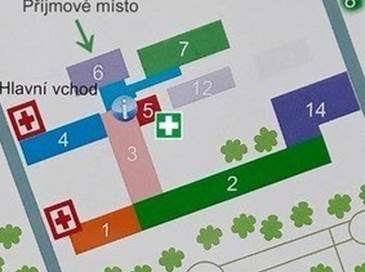 Pracoviště klinické biochemiesuterén budovy č. 4Pracoviště klinické mikrobiologie a centrální příjem materiálusuterén budovy č. 4Pracoviště hematologie a transfuzní služby1. patro budovy č. 7Odběrová místnostpřízemí budovy č. 3, vedle kaple sv. Anežky Česképrimářka OLM  aprimářka Laboratoří OLMPrim. MUDr. Jana Misorina518 306 174misorina@nemho.czvrchní laborantka OLM  avrchní laborantka Laboratoří OLMLenka Čtvrtečková518 306 285ctvrteckova@nemho.czmanažer kvality LOLMJana Raisová518 306 172raisova@nemho.czIng. Markéta Kamenovská518 306 172kamenovska@nemho.czPracoviště klinické biochemiePracoviště klinické biochemiePracoviště klinické biochemieprovozní dobanepřetržitý 24 hodinový provoznepřetržitý 24 hodinový provozústavní pohotovostní službapo – pá 15:30 – 7:00so, ne, svátky518 306 171vedoucí pracovištěIng. Jana Rumíšková518 306 175rumiskova@nemho.czzástupce vedoucího pracoviště, odborný garantPrim. MUDr. Jana Misorina518 306 174misorina@nemho.czodborný pracovníkIng. Markéta Kamenovská518 306 172kamenovska@nemho.czstaniční laborantkaLeona Dubovická DiS.518 306 175dubovicka.leona@nemho.czjednotlivé úseky laboratořepříjem materiálu518 306 170laboratoř močí a speciálních metod518 306 173laboratoř biochemická a imunochemická518 306 174Pracoviště klinické mikrobiologie a Centrální příjem materiáluPracoviště klinické mikrobiologie a Centrální příjem materiáluPracoviště klinické mikrobiologie a Centrální příjem materiáluprovozní dobapo – pá 7:00 – 15:30po – pá 7:00 – 15:30ústavní pohotovostní službasobota 6:00 – 14:30518 306 160vedoucí pracovištěMgr. Lenka Naňáková518 306 167nanakova.lenka@nemho.czzástupce vedoucího pracovištěMVDr. Jana Hrdinová518 306 166hrdinova@nemho.czodborný garantMUDr. Alice Machová518 306 166machova@nemho.czodborný pracovníkIng. Kateřina Kotvanovátel.: 518 306 167kotvanova@nemho.czstaniční laborantkaPetra Bohušová518 306 164bohusova@nemho.czjednotlivé úseky laboratořecentrální příjem vzorků518 306 163laboratoř bakteriologická518 306 160laboratoř virologická518 306 161laboratoř sérologická518 306 162Pracoviště hematologie a transfuzní službyPracoviště hematologie a transfuzní službyPracoviště hematologie a transfuzní službyprovozní dobanepřetržitý 24 hodinový provoznepřetržitý 24 hodinový provozústavní pohotovostní službapo – pá 15:30 – 7:00so, ne, svátky518 306 219vedoucí pracovištěMUDr. Hana Hájková518 306 205hajkova@nemho.czodborný pracovníkMgr. Zuzana Sečková518 306 285seckova@nemho.czstaniční laborantkaLenka Čtvrtečková518 306 285ctvrteckova@nemho.czstaniční sestraAnna Zahrádková518 306 285zahradkova@nemho.czjednotlivé úseky laboratořelaboratoř imunohematologická518 306 219laboratoř hematologická518 306 204laboratoř hemokoagulační518 306 204Odběrová místnostOdběrová místnostOdběrová místnostprovozní dobapo – pá 7:00 – 13:00518 306 148Typ odběrové nádobkyObjemBiologický materiálPoužitíZkumavka s bílým uzávěrem(bez protisrážlivé úpravy)otevřený odběrový systémZkumavka s bílým uzávěrem(bez protisrážlivé úpravy)7,5 ml4,5 ml10mlsrážlivá krevPKBBiochemická, imunochemická a sérologické vyšetření ze séra (ionty, bílkoviny, metabolismus železa, ELFO, jaterní testy a enzymy, lipidy, glykemie, kardiální markery, imunoglobuliny, proteiny akutní fáze, hormony, autoprotilátky, tumorové markery, léky, imunofixace, homocystein)PKMSérologická vyšetření - virové hepatitidy (anti HAV IgM, total, anti HBc IgM, total, anti HBs, HBsAg,, HCV Ag-Ab), HEV IgM, IgGHIV Ag-Ab, Syphilis total Ab, LUES (RPR TPHA), Borrelia IgM,IgG, imunoblot, CMV IgM, IgG, Chlamydia IgA, IgM, IgG,  Mycoplasma pneumoniae IgM, IgG, RF, EBV, TBEV IgM, IgG, tetanus IgG, HSV 1, 2 IgM, IgG, B. pertusis/parapertussis imunoblot PHaTSImunohematologická vyšetření – vyšetření krevní skupiny ABO, Rh faktor, screening antierytrocytárních protilátek, vyšetření kompatibility transfuzních přípravků, přímý antiglobulinový test, chladové protilátkyZkumavka s oranžovým uzávěrem(protisrážlivá úprava - Heparin lithný)5,5 ml1.0 mlnesrážlivá krevPKBAstrup, ionizovaný vápníkZkumavka s červeným uzávěrem  (protisrážlivá úprava - K2EDTA)2.7 mlnesrážlivá krevPKBvyšetření glykovaného hemoglobinuPHaTSVyšetření krevního obrazu, diferenciální rozpočet leukocytů, retikulocytyVyšetření krevních elementůotevřený odběrový systémZkumavka se zeleným uzávěrem    (protisrážlivá úprava – K3EDTA)1,0 ml2,5 mlnesrážlivá krevPHaTSVyšetření krevního obrazu, diferenciální rozpočet leukocytů, retikulocytyVyšetření krevních elementůZkumavka se žlutým uzávěrem    (protisrážlivá úprava - Fluoride/EDTA)2.6 mlnesrážlivá krevPKBglykemie, laktátZkumavka se zeleným uzávěrem    (protisrážlivá úprava – citrát sodný v poměru 1:9)3,0 mlnesrážlivá krevPHaTSHemokoagulační vyšetření (stanovení PT – Protrombinový test, APTT – aktivovaný parciální tromboplastinový test, Antitrombin ATIII, D-Dimery, ProC Global test, Protein C, Faktor FVIII, Fibronogen, Anti-Xaotevřený odběrový systémZkumavka s růžovým uzávěrem (protisrážlivá úprava – citrát sodný v poměru 1:5)2,5 mlnesrážlivá krevPHaTSHemokoagulační vyšetření (stanovení PT – Protrombinový test, APTT – aktivovaný parciální tromboplastinový test, Antitrombin ATIII, D-Dimery, ProC Global test, Protein C, Faktor FVIII, Fibronogen, Anti-XaZkumavka s tmavě růžovým uzávěrem (protisrážlivá úprava -TromboExact2,7 mlnesrážlivá krevPHaTSVyšetření trombocytů v periferní krvi při
podezření na pseudotrombocytopeniiZkumavka s fialovým uzávěrem (protisrážlivá úprava – citrát sodný v poměru 1:4)3,5 mlnesrážlivá krevOdběrová místnostVyšetření sedimentace erytrocytů, bez použití kapiláryPlastová zkumavka se žlutým uzávěrem(bez protisrážlivé úpravy).10 mlmočPKBvyšetření moče chemicky, močový sediment, drogový screening, odpad minerálů a dusíkatých látek ve vzorku sbírané močiSterilní plastová zkumavka s červeným uzávěrem(bez protisrážlivé úpravy)10 mlMoč, likvor,BAL,punktátkatetr,kanylaPKBvyšetření punktátu biochemickyvyšetření likvoru biochemickyPKMKultivační vyšetřeníPlast s protisrážlivou úpravou (heparinisovaná kapilára s kovovou pilinou a oboustrannou zátkou nebo heparinisovaná vakuemní kapilára s jednostrannou zátkou)150 μlkapilární krevPKBAstrup, ionizovaný vápníkKontejner sterilní s lopatičkou20mlstolicePKBpH, stolice na okultní krvácení, kalprotektinPKMVyšetření stolice na parazity, na antigen a toxin C. difficile, na antigen H, pylori, Campylobacter spp., na antigeny adenoviru, rotaviru, astroviru, noroviru, enteroviru, PCR GIT panelSterilní výtěrovka na plastové tyčince + transportní médium dle Amiese nebo StuartaVýtěr, stěr – krk, oko, stolice, pochva, cervix, rána, kůže, dekubit, defekt a dalšíPKMKultivační vyšetřeníSterilní výtěrovka na drátku + transportní médium dle Amiese nebo StuartaVýtěr, stěr – nos, nosohltan, ucho, uretraPKMKultivační vyšetřeníKontejner sterilní, červené víčko120 mlMoč, IUDPKMKultivační vyšetřeníKontejner sterilní (sputovka)30 mlSputumPKMKultivační a mikroskopické vyšetřeníHemokultivační lahvička – zelená (FA, FA Plus, SA)30 mlKrevmožno  punktát výpotekPKMkultivace aerobních baktérií (vyžadujících kyslík)Hemokultivační lahvička – oranžová (FN,FN Plus, SN)40 mlKrev, možno  punktát výpotekPKMkultivace anaerobních baktérií (bez přístupu kyslíku)Hemokultivační lahvička- žlutá (PF)30 mlKrevmožno  punktát výpotekPKMkultivace u dětských pacientů (pro menší objem krve)Podložní skloSekret, fluor perianální otiskPKMMikrobiální obraz poševní, mikroskopické vyšetření na GO, lepexPříprava pacienta před vyšetřenímPříprava pacienta před vyšetřenímOdběr žilní krve nalačnoOdběr žilní krve je vhodné provést ráno mezi 7. – 9. hodinou. Obvykle na lačno (cca 10 hod. před odběrem pacient nejí). Pacient je poučen ošetřujícím lékařem, že odpoledne a večer před odběrem má vynechat tučná a velmi sladké jídla, nedoporučuje se kouřit a používat alkoholické nápoje. Není vhodné provádět odběr krve po noční směně. Pacient má byt před odběrem v klidu. Ráno před odběrem se doporučuje, aby pacient vypil 0,25 l vody, resp. neslazeného čaje. Pokud pacient bere léky, je nutné uvést podávané léky na žádance (př. anopyrin, warfarin, heparin atp.)Odběr ranního vzorku močePoučený pacient odebere střední proud ranní moče. Je nutné omýt zevní genitál, aby se zabránilo chemické a bakteriální kontaminaci.Sběr močePacient musí být předem seznámen s technickým postupem sběru moče. Při sběru je vhodné u dospělého dosáhnout objemu 1,5 – 2,0 l moče za 24 hodin. Proto by měl pacient v průběhu každých 6 hodin sběru s výjimkou noci, vypít asi 0,75 l vody nebo minerální vody.Při 24 hodinovém sběru moče se pacient ráno v den odběru vymočí mimo sběrnou nádobu. Od této doby "0" pak sbírá veškerou moč do sběrné nádoby včetně moče při stolici. Po uplynutí 24 hodin od zahájení sběru se vymočí do sběrné nádoby naposledy. Doba sběru a objem moče musí být uvedeny na žádance. Do laboratoře dodat po promíchání 10 ml vzorku.Stolice na okultní krváceníPřed testem nejsou potřeba žádná dietní omezení. Test může být ovlivněn přítomností významného množství léků obsahujících železo, acetylsalicylovou kyselinu, kumarinovými léčivy a alkoholem. Test by se neměl provádět při průjmu, krvácení hemeroidů, přítomnosti krve v moči nebo menstruaci (nebo 3 dny před ní).Ostatní odběrový materiál((likvor, punktát, sputum atd.)Speciální příprava pacienta před odběrem není požadovánaPokyny pro odběr biologického materiáluPokyny pro odběr biologického materiáluOdběr žilní krveOdběr venózní krve se provádí většinou ráno, obvykle nalačno. Při použití uzavřeného systému Sarstedt se nasadí jehla na odběrovou stříkačku S-Monovette, palcem ve vzdálenosti 2 až 5 cm pod místem odběru se stabilizuje poloha žíly, provede se venepunkce a tahem za píst se provede náběr krve. Jakmile krev začne proudit do zkumavky, lze odstranit turniket. Pozice jehly v žíle se přitom nesmí změnit. U pacientů, kde to kvalita cév umožňuje, je možné naplnit další S-Monovette pomocí vakua. Evakuace S-Monovette se provede zatažením za píst až do koncové (aretační) polohy a odlomením táhla pístu. Takto evakuovaná S-Monovette se nasadí na jehlu již zavedenou do žíly. Vytvořené vakuum zajistí dokonalé naplnění zkumavky při dosažení potřebného mísícího poměru krve a protisrážlivého činidla. Jednotlivé odběrové zkumavky s přidanými činidly je nutno bezprostředně po odběru promíchat pěti až desetinásobným šetrným převracením. Jehla se ze žíly vyjímá samostatně, tedy až po sejmutí poslední S-Monovette z jehly.Systém Sarstedt – S-Monovette (bílý uzávěr)Pracovní postup – pístový odběr krve:Jehlu nasaďte na S-Monovette a lehkým pootočením ve směru hodinových ručiček zaaretujte.Zaveďte jehlu do žíly a pomalým tahem za píst naberte krev.S-Monovette odpojte lehkým pootočením proti směru hodinových ručiček. Teprve potom vyjměte jehlu ze žíly.Pro transport a centrifugaci zatáhnout píst, až s lehkým cvaknutím zaskočí a potom odlomit táhlo.Pracovní postup – vakuový odběr krve:Jehla musí být již zavedena v žíle.Bezprostředně před odběrem zatáhněte píst až na doraz a zaaretujte. Táhlo odlomte.Takto evakuovanou S-Monovette nasaďte na jehlu a zaaretujte.Vyčkejte, až se proud krve zastaví, pak odpojte S-Monovette od jehly. Nakonec vyjměte jehlu ze žíly.Odběr kapilární krvePro stanovení glykémie provádějí sestry příslušného oddělení odběr kapilární krve. Odběr se provádí z dobře prokrveného bříška prstu sterilní lancetou na jedno použití do mikrozkumavky Microvette. První kapka krve se setře a tvorba dalších kapek se podpoří lehkým tlakem. Do kapiláry se nasaje trochu krve a pak se sklopí tak, aby docházelo k samovolnému nasávání krve. Krev vtéká přímo do mikrozkumavky s obsahem EDTA a NaF (Microvette, Sarstedt). Obsah nádobky se třepáním promíchá. Odběry na stanovení ranní glykémie se odebírají zásadně nalačno, odběry na stanovení glykémie určené k vyšetření glykemického profilu se provádějí v předem stanovených intervalech (čas odběru uvést na zkumavku).Pro stanovení krevních plynů (ABR) je potřeba dodržovat tyto zásady:dezinfekce dle platného dezinfekčního řádu. Odběr jehlou z dobře prokrveného místa (bříško prstu, ušní boltec, u kojenců pata). Arterializaci kapilární krve lze zajistit zábalem, 40 oC teplou lázní, natřením místa vpichu histaminovou mastí.První kapka krve se setře a tvorba dalších kapek se podpoří lehkým tlakem. Ke kapce se přiloží plastová kapilára (heparinát litný), do které se při vhodném sklonu krev samovolně nasává. Krev z vpichu musí volně odtékat a v kapiláře být zcela bez bublin. Po naplnění se kapilára na jedné straně uzavře gumovou zátkou, vloží se do ní kovová pilina a poté se uzavře i druhý konec zátkou. Pomocí magnetu se krev důkladně promíchá. Plná kapilára bez bublin musí být ihned transportována do laboratoře (zpracovat do 30 minut).Odběr arteriální krvePro stanovení krevních plynů – odběr zabezpečuje lékař, obvyklým místem vpichu je a.radialis. Odběr se provádí do malých odběrových zkumavek Sarstedt (Li-Heparin, oranžový uzávěr). Krev se odebere přesně po rysku (nikdy méně, eliminuje se tak vliv vzdušného kyslíku a možný nesprávný poměr krve a protisrážlivého činidla). Po odběru se nakláněním stříkačky krev promíchá, nasadí se místo jehly klobouček, píst se neodlamuje.Transport ihned po odběru.Odběr ranního vzorku močeProvádí se po poučení pacienta.Po omytí zevního genitálu se odebírá střední proud moče do čisté plastové zkumavky (žlutý uzávěr – biochemie, červený uzávěr - mikrobiologie) nebo do plastového poháru na moč (ambulantní pacienti).Nutné zabránit kontaminaci moče.Sběr moče obecněProvádí se pouze u důkladně poučeného pacienta. Při celodenním sběru se pacient ráno (obvykle v 6:00 hod.) vymočí mimo sběrnou nádobu do záchodu, NIKOLI do sběrné nádoby, a teprve od této doby bude veškerou další moč (i při stolici) sbírat do sběrné nádoby. Po uplynutí doby sběru se do sběrné nádoby vymočí naposledy (tj. následující den opět v 6:00 hodin).Pokud má být sběr rozdělen na kratší intervaly (12, 8, 6, 3 hodiny), postupuje se analogicky a na každé sběrné nádobě musí být označení doby sběru s přesností na minuty.Změřit diurézu za den a uvést objem na žádanku. Moč promíchat, do laboratoře dodat cca 10 ml vzorku, označit jménem s rodným číslem nebo alespoň s datem narození.Pro bilanční sledování i pro přesnější posouzení renálních funkcí je bezpodmínečně nutné zachytit veškerou moč a také extrarenální ztráty, pokud jsou větší než 100 ml za 24 hodin.Stolice na okultní krváceníOdběr malého vzorku stolice (velikosti přibližně lískového oříšku) se provádí do speciálního odběrového kontejneru s lopatičkou.Odběr mozkomíšního mokuOdběr mozkomíšního moku provádí lékař příslušného klinického oddělení lumbální punkcí nebo komorovou punkcí nebo odběrem z drénovaných likvorových cest (lumbální nebo komorový drén). K odběru se nejčastěji používá atraumatická odběrová souprava (zabránění arteficiální příměsi krve).Odběr se provádí do sterilní zkumavky. Vhodnější je použití sterilníchrukavic bez přídavku pudru (možná kontaminace).                                            Odebraný materiál je třeba co nejrychleji dopravit do laboratoře, ideálně do 1 hodiny od odběru v plastové zkumavce s uzávěrem pro bakteriologické vyšetření.Odběr materiálu na parazityNa průkaz vajíček Enterobius vermicularis: zasílá se perianální otisk na proužku průhledné lepicí pásky na podložním skle, pokud možno bez bublin. Pro větší pravděpodobnost záchytu je dobré provádět odběr opakovaně (3x).Na průkaz cyst prvoků a vajíček červů (Lamblia, Trichuris, Ascaris, Taenia atd.): odebírá se stolice velikosti „lískového ořechu“. Odběr se opakuje 3x. Mezi jednotlivými odběry dodržet min. jednodenní přestávku. U helmintóz možno vzorky skladovat v lednici a do laboratoře přinést současně, u protozoí nutno dodat ihned.Při záchytu celého parazita nebo jeho části zaslat v nádobě pouze s čistou vodou, nikoliv v konzervačním roztoku, zabrání se tak ztvrdnutí a následnému znemožnění vyšetření.Odběr materiálu na mykologiiOdběr se provádí před zahájením antimykotické terapie, za sterilních podmínek a do sterilních odběrových souprav.Odběr šupin: Před odběrem se musí místo na kůži dezinfikovat 70 % alkoholem a nechat důkladně zaschnout. Vzorky se odebírají výhradně z okrajových částí ložiska. Provádí se seškrabáním jemných šupinek kůže sterilním skalpelem.Odběr chlupů: Vzorky chlupů nutno dodávat i s kořenovými váčky ve sterilní zkumavce.Odběr nehtů: Po dezinfekci 70 % alkoholem se seškrabují drobné částečky nehtů.Odběr vzorků z HCDOdběr se má provádět ráno, nejlépe před ústní hygienou, nalačno nebo alespoň 2-3 hodiny po jídle, nepít, nekouřit, nepoužívat lokální antiseptika. Používat sterilní tampón s transportní půdou.Odběr sputaSputum se odebírá ráno při prvním vykašlávání a před nasazením antibiotik do sterilního kontejneru. Před odběrem si pacient důkladně vypláchne ústa čistou vodou a pak zhluboka zakašle, neodebírat sliny. Odběr výtěrů z ranOdběr se provádí před aplikací lokálních antiseptik nebo antibiotik sterilním tampónem. Doporučuje se odebírat vzorek z rozhraní zdravé tkáně a nekrózy, tampón by měl být sekretem pořádně prosáknutý. Pokud je to možné, dává se přednost odběru tekutého materiálu ve sterilní zkumavce, sterilní stříkačce uzavřené kombi zátkou, či sterilním kontejneru.Odběr urogenitálních vzorkůK identifikaci urogenitálních bakterií Ureaplasma spp., Mycoplasma hominis a Chlamydia trachomatis. Odběr vzorku z cervixu a uretry se provádí po opatrném očištění cervikálního ústí a okolí sliznice pomocí prvního čistícího tampónu. Samotný odběr se pak provede dacronovým tampónem, případně cytobrushem. Tampón pro vyšetření mykoplazmat se vkládá do speciálního transportního medía. Vzorek na Chlamydia trachomatis se dodává do laboratoře na suchém tampónu. Odběr hemokulturyHemokultivační nádobky skladujte při pokojové teplotě 15–25°C. Identifikační štítek nesmí překrýt čárový kód lahvičky. Obecně se doporučuje odebrat minimálně dvě, optimálně tři série hemokultur. Jedna série obsahuje 1 aerobní a 1 anaerobní hemokultivační lahvičku. Přednostně odebírat z periferie.Pokud nelze dodat na PKM (mimo naši pracovní dobu), odebrané hemokultury NESKLADOVAT v lednici ani v termostatu a nevystavovat přímému slunečnímu světlu.Jestliže je současně odebírána krev na aerobní a anaerobní kultivaci, je nutné naočkovat nejdříve lahvičku na anaerobní kultivaci (oranžovou).Frekvence a časování odběru:- akutní sepse: 2 – 3 odběry z různých venepunkcí během 30 minut- akutní endokarditis: 3 odběry z 3 venepunkcí během 1 – 2 hodin- subakutní endokarditis: stejně jako akutní, v případě negativity zopakovat- febrilie neznámé etiologie: 2 – 3 odběry v intervalech 1 hodiny, v případě negativity zopakovat- u pacientů s pravidelným vzestupem teplot 30 - 60 minut před teplotní špičkou, při podezření na katétrovou infekci krevního řečiště odebrat jednu hemokulturu z podezřelého katétru a nejméně jednu z periferní žílyPCR odběryK odběru vzorků se používají transportní media pro PCR, která dodáváme na vyžádání v mikrobiologické laboratoři.K odběru PCR respiračních infekcí (Chřipka A+B, RSV, SARS-CoV-2, Bordetella pertusis, Mycoplasma pneumoniae., Chlamydophila pneumoniae atd.) se provádí výtěr z nosohltanu, před aplikací lokálních antiseptik nebo antibiotik, nekouřit a alespoň 2-3- hodiny po jídle.K odběru PCR STD se provádí stěr z uretry nebo z cervixu.K odběru PCR gastrointestinálních infekcí se vyžaduje stolice velikosti lískového oříšku nebo trochu tekuté stolice dodané ve sterilním kontejneru.Požadovaná vyšetřeníMnožství materiáluZákladní biochemické parametry (do 10 analytů)4,5 ml srážlivé krveZákladní biochemické parametry (do 20 analytů)5 ml srážlivé krveSpeciální vyšetření (pro každou oblast)1 ml srážlivé krveGlykémie2 ml žilní krev200 μl kapilární krevVyšetření moče chemicky + vyšetření močového sedimentu10 ml aktuální močeStanovení z aktuální moče (amyláza, osmolalita, kreatinin,…)2 ml aktuální močeStanovení odpadů v moči za 24 hod (pro clearence nutná i krev)5 ml + uvedený objem močeStanovení krevních plynů140 μl kapilární krve do kapiláry2 ml arteriální krve do stříkačkyGlykovaný hemoglobin2 ml nesrážlivé krveIonisovaný vápník2 ml nesrážlivé krveVyšetření okultního krvácenístolice velikosti lískového oříškuVyšetření punktátudle počtu vyšetření (min. 2 ml)Vyšetření mozkomíšního mokudle možností (min. 2 ml)Požadovaná vyšetřeníMnožství materiáluKultivační vyšetření tekutého odběrového materiáluminim. 1-2 ml tekutého odběrového materiálu (moč, sputum, punktát atd.)Serologické vyšetření4,5 ml srážlivé krveHemokultury8-10 ml krve dospělí, 0,5-4 ml dětiVyšetření stolicerychlé imunochromatografické testy1-2g pevné nebo 1-2ml tekuté stolicePožadovaná vyšetřeníMnožství materiáluKrevní skupina + předtransfuzní vyšetření5 - 7 ml srážlivé krveKrevní obraz2 - 5 ml EDTA krve (dle typu odběrového systému, vždy po rysku)Hemokoagulace2 – 5 ml citrátové krve (dle typu odběrového systému, vždy po rysku)PunktátMinimálně 2 mlVyšetřeníStabilita (hodiny)Glykémie                             2Draslík, sodík                             3Alkalická fosfatáza (ALP)                             4Bilirubin                             4NT pro BNP                             4PCT                             4Kyselina listová (folát)                             6Vitamín B12                             6Železo                             6Vazebná kapacita                             6VyšetřeníStabilita (hodiny)Možnost provedení krevního nátěru                                4Krevní obraz, diferenciální rozpočet leukocytů, retikulocyty                                4D-dimery, Antitrombin, Fibrinogen, PT, TT                                4APTT – vzorek bez heparinu                                4APTT – vzorek s heparinem                                1Anti-Xa / LMWH                                4Punktát                                1HEMOLÝZAHEMOLÝZAHEMOLÝZAHEMOLÝZAIndexRozmezí [mg/dl]PoznámkaMetody – výsledek, bude slovo hemolýza00 – 20---------------------------------------------121 – 100Slabá hemolýza.----------------------2101 – 155Hemolýza.K, AST, Fe, B12, folát3156 – 500Silná hemolýza.K, AST, Fe, B12, folát, laktát4501 – 750Silná hemolýza.K, AST, Fe,B12, folát, laktát, ALT, CK, LDH, KM, UREA, TSH, troponin5751 – 1000Silná hemolýza.všechny6nad 1001Silná hemolýza.všechnyIKTERITAIKTERITAIKTERITAIKTERITAIndexRozmezí [mg/dl]PoznámkaMetody - výsledek, bude slovo ikterita00 – 1,9---------------------------------------------------12,0 – 10,0Ikterita.------------------------210,1 – 20,0Ikterita.----------------------320,1 – 30,0Ikterita.GGT, LAC, KM430,1 – 40,0Ikterita.GGT, LAC, KM, přímý BIL540,1 – 60,0Ikterita.GGT, LAC, KM, přímý BIL, ALT, AST, MG, MYO6nad 60,1Ikterita.všechnyCHYLOZITACHYLOZITACHYLOZITACHYLOZITAIndexRozmezí [mg/dl]PoznámkaMetody - výsledek, bude slovo chylozita00 - 124--------------------------------------------1124,1 – 250Slabá chylozita.---------------------2250,1 – 500Chylozita.GLUC, P3500,1 – 700Chylozita.GLUC, AST, ALT, TIBC, P4700,1 – 1000Chylozita.GLUC, AST, ALT, TIBC, P, MYO, LDH51000,1 – 3000Chylozita.GLUC, AST, ALT, TIBC, P, MYO, LDH, KM, UREA, LIP, CRP6nad 3000,1Chylozita.všechnyPracoviště Vyšetření PKBALP, ALT, AST, GGT, bilirubin celkový, bilirubin přímý, urea, kreatinin, glykemienatrium, kalium, chloridy, vápník celkový, vápník ionisovaný, magnesiumABR- AstrupAlfa-amylasa v séru a v močiLDH, CK, CKMB mass, troponin, NT-pro-BPNCRP, celková bílkovina, albumin kvantitativně, procalcitonin, presepsinvyšetření mozkomíšního moku (počet elementů, bílkovina, glukosa, chloridy)osmolalita v séru a v močimoč chemicky a mikroskopickytoxikologie v močiHCG v séru PHaTS1.) Hematologická a koagulační vyšetření:Krevní obrazQuick (INR)APTTFibrinogenAT III   D-Dimery 2.) Imunohematologická vyšetření:krevní skupina v systému AB0, Rh (KS)screening protilátek (Prot.)zkouška kompatibility (přímá zkouška, PZ)přímý a nepřímý antiglobulinový test (PAT, NAT)Seznam smluvních laboratoříSeznam smluvních laboratoříSeznam smluvních laboratoříNázev smluvní laboratořeAkreditační autoritaKontakt smluvní laboratořeUnilabs Diagnostics, k.s.ČIA 8028, ČIA 8138,ČIA 8141, ČIA 8030Junácká 1077/110,72400Ostrava, klientské centrumtel. +420 800 737 383Synlab czech, s.r.o.ČIA 8024Evropská 873, 664 42 Modřiceklientské centrumtel.+420 800 800 234Státní zdravotní ústav, p.o.ČIA 8002Šrobárova 49/48, 100 00 Praha 10Centrum epidemiologie a mikrobiologietel. 267 082 250FN Brno,BohuniceČIA 8270, ČIA 8206Jihlavská 340/20, 625 00 Brnoústřednatel. 532 231 111MDgK-plus s.r.o.NASKL (RKL/0501/807_823)Karásek 1767/1, Brno Řečkovicetel. +420 733 133 428IFCOR-99 s.r.o.ČIA 8106Viniční 4049/235, 615 00 Brnoklientské centrumtel. +420 800 190 193Nemocnice Kyjov p.o.NASKL (RKL/0202/801)Strážovská 1247/22, Kyjovústřednatel. 518 601 111Masarykův onkologický ústavČIA 8084, ČIA 8127,NASKL (RKL/0499/807_823)Žlutý kopec 543/7, 656 53 Brnoústřednatel. 543 131 111FN u sv. Anny v BrněČIA 8050 ,NASKL (RKL/0110/813)Pekařská 664/53, 602 00 Brnoústředna543 181 111Vaše laboratoře s.r.o.ČIA 8140U Lomu 638, 760 01 Zlíntel. 571 666 001VyšetřeníMateriálKritické mezeKritické mezeJednotky      pod         nadpHkrev7,107,52Natriumsérum115160mmol/lKaliumsérum2,56,5mmol/lCalciumsérum1,53,5mmol/lMagnesiumsérum0,40-mmol/lFosfát anorg.sérum0,30-mmol/lUreasérum20,0mmol/lKreatininsérum350,0µmol/lGlykémiesérum, plazma2,525,0mmol/lALTsérum10,0µkat/lASTsérum10,0µkat/lAmylázasérum20,0µkat/lDigoxinsérum3,0µmol/lspermiemočnález u dětí ♀počet/µlAnalytVěk/pohlavípodnadJednotkyLeukocytyvšichni<2,5>30109/lHemoglobindospělí<60>190g/lHemoglobinděti do 12 let<80-g/lHematokritvšichni->0,6-Trombocytyvšichni<30>600109/lDiferenciálnírozpočet leukocytůDiferenciálnírozpočet leukocytůpřítomna patologie v rozpočtupřítomna patologie v rozpočtupřítomna patologie v rozpočtupřítomna patologie v rozpočtuDiferenciálnírozpočet leukocytůPTRvšichni->3,0RatioINRvšichni->6,0RatioFibrinogenvšichni<1,0-g/lAPTTvšichni->50sAntitrombinvšichni<50-%Trombinový časvšichni->30sD-dimeryvšichni->3,0mg/l FEUAnti-Xavšichni->1,2U/mlScreening antierytrocytárníchprotilátekScreening antierytrocytárníchprotilátekpozitivitaScreening antierytrocytárníchprotilátekPřímý antiglobulinovýtest (PAT)pozitivitaPřímý antiglobulinovýtest (PAT)Nepřímý antiglobulinovýtest (NAT)pozitivitaNepřímý antiglobulinovýtest (NAT)S-Kortizol            Parametr           Transsudát                Exsudátcelková bílkovina               ˂ 30 g/l                 ˃30 g/lCB výpotek/CB sérum               ˂ 0,5                 ˃ 0,5LDH˂ 2/3 horní referenční meze˃ 2/3 horní referenční mezeLDH výpotek/LDH sérum                ˂ 0,6                 ˃ 0,6cholesterol             ˂1,5 mmol/l            ˃1,5 mmol/lalbumin                ˃ 12 g/l               ˂12 g/lglukóza           jako v plazmě            ˂1,7 mmol/lAnalytvěk/pohlavíoddojednotkyErytrocytyděti do 3 dnů4,06,61012/lErytrocytyděti do 14 dnů3,96,31012/lErytrocytyděti do 1 měsíce3,66,21012/lErytrocytyděti do 2 měsíců3,05,01012/lErytrocytyděti do 3 měsíců2,74,91012/lErytrocytyděti do 6 měsíců3,14,51012/lErytrocytyděti do 2 let3,75,31012/lErytrocytyděti do 6 let3,95,31012/lErytrocytyděti do 12 let4,05,21012/lErytrocytydívky do 15 let4,15,11012/lErytrocytychlapci do 15 let4,55,31012/lErytrocytyženy od 15 let3,85,21012/lErytrocytymuži od 15 let4,05,81012/lAnalytvěk/pohlavíoddojednotkyLeukocytyděti do 1 dne9,434,0109/lLeukocytyděti do 7 dnů5,021,0109/lLeukocytyděti do 14 dnů5,020,0109/lLeukocytyděti do 6 měsíců5,019,5109/lLeukocytyděti do 2 let6,017,5109/lLeukocytyděti do 4 let5,517,0109/lLeukocytyděti do 6 let5,015,5109/lLeukocytyděti do 8 let4,514,5109/lLeukocytyděti do 15 let4,513,5109/lLeukocytyvšichni od 15 let4,010,0109/lHemoglobinděti do 3 dnů145225g/lHemoglobinděti do 14 dnů135215g/lHemoglobinděti do 1 měsíce125205g/lHemoglobinděti do 2 měsíců100180g/lHemoglobinděti do 3 měsíců90140g/lHemoglobinděti do 6 měsíců95135g/lHemoglobinděti do 2 let105135g/lHemoglobinděti do 6 let115135g/lHemoglobinděti do 12 let115155g/lHemoglobindívky do 15 let120160g/lHemoglobinchlapci do 15 let130160g/lHemoglobinženy od 15 let120160g/lHemoglobinmuži od 15 let135175g/lHematokritděti do 3 dnů0,450,67Hematokritděti do 14 dnů0,420,66Hematokritděti do 1 měsíce0,390,63Hematokritděti do 2 měsíců0,310,55Hematokritděti do 3 měsíců0,280,42Hematokritděti do 6 měsíců0,290,41Hematokritděti do 2 let0,330,39Hematokritděti do 6 let0,340,40Hematokritděti do 12 let0,350,45Hematokritdívky do 15 let0,360,46Hematokritchlapci do 15 let0,370,49Hematokritženy od 15 let0,350,47Hematokritmuži od 15 let0,400,50Analytvěk/pohlavíoddojednotkyTrombocytyděti do 15 let150450109/lTrombocytyvšichni od 15 let150400109/lStřední objem erytrocytů (MCV)děti do 3 dnů95121flStřední objem erytrocytů (MCV)děti do 14 dnů88126flStřední objem erytrocytů (MCV)děti do 1 měsíce86124flStřední objem erytrocytů (MCV)děti do 2 měsíců85123flStřední objem erytrocytů (MCV)děti do 3 měsíců77115flStřední objem erytrocytů (MCV)děti do 6 měsíců74108flStřední objem erytrocytů (MCV)děti do 2 let7086flStřední objem erytrocytů (MCV)děti do 6 let7587flStřední objem erytrocytů (MCV)děti do 12 let7795flStřední objem erytrocytů (MCV)dívky do 15 let78102flStřední objem erytrocytů (MCV)chlapci do 15 let7898flStřední objem erytrocytů (MCV)všichni od 15 let8298flHemoglobinv erytrocytu(MCH)děti do 3 dnů3137pgHemoglobinv erytrocytu(MCH)děti do 2 měsíců2840pgHemoglobinv erytrocytu(MCH)děti do 3 měsíců2634pgHemoglobinv erytrocytu(MCH)děti do 6 měsíců2535pgHemoglobinv erytrocytu(MCH)děti do 2 let2331pgHemoglobinv erytrocytu(MCH)děti do 6 let2430pgHemoglobinv erytrocytu(MCH)děti do 12 let115155pgHemoglobinv erytrocytu(MCH)děti do 15 let2535pgHemoglobinv erytrocytu(MCH)všichni od 15 let2834pgStřední koncentrace hemoglobinuv erytrocytu(MCHC)děti do 3 dnů290370g/lStřední koncentrace hemoglobinuv erytrocytu(MCHC)děti do 1 měsíce280380g/lStřední koncentrace hemoglobinuv erytrocytu(MCHC)děti do 3 měsíců290370g/lStřední koncentrace hemoglobinuv erytrocytu(MCHC)děti do 2 let300360g/lStřední koncentrace hemoglobinuv erytrocytu(MCHC)děti do 15 let310370g/lStřední koncentrace hemoglobinuv erytrocytu(MCHC)všichni od 15 let320360g/lAnalytvěk/pohlavíoddojednotkyNeutrofilyabsolutní početděti do 1 dne4,824,0109/lNeutrofilyabsolutní početděti do 7 dnů1,811,0109/lNeutrofilyabsolutní početděti do 14 dnů1,510,0109/lNeutrofilyabsolutní početděti do 30 dnů1,38,0109/lNeutrofilyabsolutní početděti do 6 měsíců1,18,8109/lNeutrofilyabsolutní početděti do 1 roku1,37,4109/lNeutrofilyabsolutní početděti do 2 let1,37,5109/lNeutrofilyabsolutní početděti do 4 let1,38,8109/lNeutrofilyabsolutní početděti do 6 let1,69,5109/lNeutrofilyabsolutní početděti do 8 let1,99,1109/lNeutrofilyabsolutní početděti do 10 let1,98,6109/lNeutrofilyabsolutní početděti do 15 let2,09,1109/lNeutrofilyabsolutní početvšichni od 15 let2,07,0109/lNeutrofily relativní početděti do 1 dne5171%Neutrofily relativní početděti do 7 dnů3555%Neutrofily relativní početděti do 14 dnů3050%Neutrofily relativní početděti do 30 dnů2545%Neutrofily relativní početděti do 6 měsíců2245%Neutrofily relativní početděti do 1 roku2142%Neutrofily relativní početděti do 2 let2143%Neutrofily relativní početděti do 4 let2352%Neutrofily relativní početděti do 6 let3261%Neutrofily relativní početděti do 8 let4163%Neutrofily relativní početděti do 10 let4364%Neutrofily relativní početděti do 15 let4467%Neutrofily relativní početvšichni od 15 let4570%Lymfocytyabsolutní početděti do 1 dne2,013,9109/lLymfocytyabsolutní početděti do 7 dnů1,610,7109/lLymfocytyabsolutní početděti do 14 dnů1,911,6109/lLymfocytyabsolutní početděti do 30 dnů2,312,9109/lLymfocytyabsolutní početděti do 6 měsíců2,313,8109/lLymfocytyabsolutní početděti do 1 roku3,112,4109/lLymfocytyabsolutní početděti do 2 let2,912,4109/lLymfocytyabsolutní početděti do 4 let2,211,7109/lLymfocytyabsolutní početděti do 6 let1,69,3109/lLymfocytyabsolutní početděti do 8 let1,37,5109/lLymfocytyabsolutní početděti do 10 let1,36,6109/lLymfocytyabsolutní početděti do 15 let1,16,5109/lLymfocytyabsolutní početvšichni od 15 let0,84,0109/lAnalytvěk/pohlavíoddojednotkyLymfocyty relativní početděti do 1 dne2141%Lymfocyty relativní početděti do 7 dnů3151%Lymfocyty relativní početděti do 14 dnů3858%Lymfocyty relativní početděti do 30 dnů4666%Lymfocyty relativní početděti do 6 měsíců4671%Lymfocyty relativní početděti do 1 roku5171%Lymfocyty relativní početděti do 2 let4971%Lymfocyty relativní početděti do 4 let4069%Lymfocyty relativní početděti do 6 let3260%Lymfocyty relativní početděti do 8 let2952%Lymfocyty relativní početděti do 10 let2849%Lymfocyty relativní početděti do 15 let2549%Lymfocyty relativní početvšichni od 15 let2045%Monocytyabsolutní početděti do 1 dne0,23,4109/lMonocytyabsolutní početděti do 7 dnů0,23,2109/lMonocytyabsolutní početděti do 14 dnů0,23,0109/lMonocytyabsolutní početděti do 30 dnů0,52,5109/lMonocytyabsolutní početděti do 6 měsíců0,12,5109/lMonocytyabsolutní početděti do 2 let0,11,6109/lMonocytyabsolutní početděti do 4 let0,61,5109/lMonocytyabsolutní početděti do 6 let0,51,4109/lMonocytyabsolutní početděti do 8 let0,01,3109/lMonocytyabsolutní početděti do 10 let0,01,1109/lMonocytyabsolutní početděti do 15 let0,01,2109/lMonocytyabsolutní početvšichni od 15 let0,081,2109/lMonocytyrelativní početděti do 1 dne210%Monocytyrelativní početděti do 14 dnů315%Monocytyrelativní početděti do 6 měsíců113%Monocytyrelativní početděti do 6 let19%Monocytyrelativní početděti do 8 let09%Monocytyrelativní početděti do 10 let08%Monocytyrelativní početděti do 15 let09%Monocytyrelativní početvšichni od 15 let212%Analytvěk/pohlavíoddojednotkyEosinofilyabsolutní početděti do 1 dne0,01,4109/lEosinofilyabsolutní početděti do 7 dnů0,01,7109/lEosinofilyabsolutní početděti do 6 měsíců0,01,4109/lEosinofilyabsolutní početděti do 2 let0,01,2109/lEosinofilyabsolutní početděti do 4 let0,00,5109/lEosinofilyabsolutní početděti do 6 let0,01,1109/lEosinofilyabsolutní početděti do 8 let0,01,0109/lEosinofilyabsolutní početděti do 10 let0,00,5109/lEosinofilyabsolutní početděti do 15 let0,01,0109/lEosinofilyabsolutní početvšichni od 15 let0,00,5109/lEosinofilyrelativní početděti do 1 dne04%Eosinofilyrelativní početděti do 7 dnů08%Eosinofilyrelativní početděti do 8 let07%Eosinofilyrelativní početděti do 10 let04%Eosinofilyrelativní početděti do 15 let07%Eosinofilyrelativní početvšichni od 15 let05%Basofilyabsolutní početděti do 1 dne0,00,7109/lBasofilyabsolutní početděti do 6 měsíců0,00,4109/lBasofilyabsolutní početděti do 15 let0,00,3109/lBasofilyabsolutní početvšichni od 15 let0,00,2109/lBasofilyrelativní početvšichni02%Šíře distribuce erytrocytů-směrodatná odchylka(RDW-CV)děti do 15 let11,514,5%Šíře distribuce erytrocytů-směrodatná odchylka(RDW-CV)všichni od 15 let10,015,2%Střední objem trombocytů(MPV)všichni7,812,8flNormoblastyNRBC/ 100 leukocytůDěti do 3 dnů0,08,3%NormoblastyNRBC/ 100 leukocytůVšichni od 4 dnů0,00,1%NormoblastyNRBCabsolutní početDěti do 3 dnů0,08,3109/lNormoblastyNRBCabsolutní početDěti do 15 let0,00,0109/lNormoblastyNRBCabsolutní početVšichni od 15 let0,00,015109/lNezralé granulocytyrelativní počet/100 leukocytůDěti do 3 měsíců0,00,9%Nezralé granulocytyrelativní počet/100 leukocytůDěti do 6 měsíců0,00,5%Nezralé granulocytyrelativní počet/100 leukocytůDěti do 2 let0,00,9%Nezralé granulocytyrelativní počet/100 leukocytůDěti do 6 let0,00,8%Nezralé granulocytyrelativní počet/100 leukocytůDěti do 15 let0,00,3%Nezralé granulocytyrelativní počet/100 leukocytůVšichni od 15 let0,00,6%Nezralé granulocytyabsolutní početDěti do 3 měsíců0,000,09109/lNezralé granulocytyabsolutní početDěti do 6 měsíců0,000,06109/lNezralé granulocytyabsolutní početDěti do 2 let0,000,14109/lNezralé granulocytyabsolutní početDěti do 6 let0,000,04109/lNezralé granulocytyabsolutní početDěti do 15 let0,000,03109/lNezralé granulocytyabsolutní početVšichni od 15 let0,000,06109/lRetikulocyty na analyzátoruDěti do 3 dnů3554‰Retikulocyty na analyzátoruDěti do 1 měsíce1124‰Retikulocyty na analyzátoruDěti do 2 měsíců2135‰Retikulocyty na analyzátoruDěti do 6 měsíců1627‰Retikulocyty na analyzátoruDěti do 2 let1018‰Retikulocyty na analyzátoruDěti do 6 let815‰Retikulocyty na analyzátoruDěti do 12 let1019‰Retikulocyty na analyzátoruDěti do 15 let915‰Retikulocyty na analyzátoruVšichni od 15 let525‰analytvěkoddojednotkyProtrombinový test-Quickděti do 28 dní0,81,5RatioProtrombinový test-Quickděti do 6 měsíců0,81,4RatioProtrombinový test-Quickvšichni od 6 m.0,81,2RatioanalytvěkoddojednotkyFibrinogenděti do 1 roku1,53,4g/lFibrinogenděti do 6 let1,74,0g/lFibrinogenděti do 11 let1,64,0g/lFibrinogenděti do 16 let1,64,5g/lFibrinogenděti do 18 let1,64,2g/lFibrinogenvšichni od 18 let1,84,2g/lanalytvěkoddojednotkyAPTT-Rděti do 28 dní0,81,5RatioAPTT-Rděti do 1 roku0,81,3RatioAPTT-Rděti do 11 let0,81,2RatioAPTT-Rděti do 16 let0,81,3RatioAPTT-Rvšichni od 16 let0,81,2RatioAPTTvšichni2437sanalytvěkoddojednotkyAntitrombinděti do 28 dní4090%Antitrombinděti do 6 let80140%Antitrombinděti do 11 let90130%Antitrombinděti do 16 let75135%Antitrombinvšichni od 16 let80120%